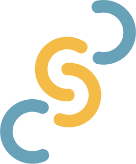 	Dalmatinova ulica 2CENTER ZA SOCIALNO DELO	1000 LjubljanaLJUBLJANA	T: 01 475 08 15	F: 01 231 61 90	E: gp-csd.ljubl@gov.siPOROČILO O DELU ZA OBDOBJE OD 1. 1. 2019 DO 31. 12. 2019Odgovora oseba: mag. Anja OsojnikdirektoricaLjubljana, 20. 2. 20201 UVODCenter za socialno delo Ljubljana (v nadaljevanju: CSD Ljubljana) je na podlagi Sklepa o ustanovitvi Centra za socialno delo Ljubljana (Uradni list RS, št. 30/18) z dnem 1. 10. 2018 združil 8 centrov za socialno delo in je univerzalni pravni naslednik združenih centrov. Enote centra so pristojne za izvrševanje socialno varstvenih storitev in javnih pooblastil ter za izvajanje socialno varstvenih programov financiranih s strani občin. Območni center združuje Skupno splošno službo, Skupno strokovno službo in Službo za odločanje o pravicah iz javnih sredstev. Del območne službe je tudi Centralna enota za starševsko varstvo in družinske prejemke. Pod skupno strokovno službo spada mobilna strokovna enota, Služba za koordinacijo in pomoč žrtvam (interventna služba, Krizni center za mlade in Krizni center za otroke) in koordinatorji obravnave v skupnosti. Enote Centra za socialno delo Ljubljana so:Enota Grosuplje, Adamičeva cesta 51, 1290 Grosuplje,Enota Ljubljana Bežigrad, Einspielerjeva ulica 6, 1000 Ljubljana,Enota Ljubljana Center, Dalmatinova ulica 2, 1000 Ljubljana,Enota Ljubljana Moste-Polje, Zaloška cesta 69, 1000 Ljubljana,Enota Ljubljana Šiška, Celovška cesta 150, 1000 Ljubljana,Enota Ljubljana Vič-Rudnik, Tržaška cesta 40, 1000 Ljubljana,Enota Logatec, Tržaška cesta 50a, 1370 Logatec inEnota Vrhnika, Ljubljanska cesta 16, 1360 Vrhnika.V obdobju od 1. 1. 2019 do 31. 12. 2019 smo, po posameznih področjih, konkretno opravili naslednje naloge: 2 OBMOČNI CENTER Območni center ima svoje prostore na sedežu CSD Ljubljana na Dalmatinovi 2 v Ljubljani. Centralna enota za starševsko varstvo in družinske prejemke, Krizni center za mlade, Krizni center za otroke – Palčica ter Koordinatorji obravnave v skupnosti in invalidskega varstva imajo svoje prostore na drugih lokacijah. 2.1 Služba za uveljavljanje pravic iz javnih sredstevSlužba ZUPJS je pristojna za reševanje vlog letnih pravic za celotno področje CSD Ljubljana. Služba ZUPJS odloča na podlagi:Zakona o uveljavljanju pravic iz javnih sredstevZakona o štipendiranjuZakona o usklajevanju transferjev posameznikom in gospodinjstvom Republiki SlovenijiZakona o splošnem upravnem postopkuZakona o socialnem varstvuZakona o starševskem varstvu in družinskih prejemkihPravilnika o načinu upoštevanja dohodkov pri ugotavljanju upravičenosti do pravic iz javnih sredstevPravilnika o načinu ugotavljanja premoženja in njegove vrednosti pri dodeljevanju pravic iz javnih sredstev ter o razlagah za zmanjševanje v postopku dodelitve denarne socialne pomočiPravilnika o podrobnejši opredelitvi podatkov o obdavčljivih dohodkih, ki niso oproščeni plačila dohodninePravilnika o dodeljevanju državnih štipendijPravilnika o postopkih za uveljavljanje pravic do družinskih prejemkov, V sklop nalog sodi vodenje upravnih postopkov in odločanje o pravicah iz javnih sredstev, kamor sodijo otroški dodatek, dodatek za veliko družino, subvencija vrtca, subvencija kosila za učence, subvencija malice za učence in dijake, subvencija vinjete in posredovanje informacij javnega značaja strankam in zunanjim institucijam glede postopka pridobivanja in uveljavljanja pravic.Podatki o kadru: Število zaposlenih v službi ZUPJS na dan 31.12.2019 je bilo 25.Tip zaposlitve: Izobrazbena struktura zaposlenih: Zaposleni so se v letu 2019 udeležili naslednjih izobraževanj:Izobraževanje s področja varstva osebnih podatkovIzobraževanje IS KrpanUsposabljanje odgovornih oseb za gašenje začetnih požarov in izvajanje evakuacijeVarno delo in varstvo pred požaromKonkretno o preprečevanju stresaSplošni upravni postopekKomuniciranje s težavnimi strankamiUredba o upravnem poslovanju SupervizijaAkademija vodenjaReševanje pravice do državne štipendije v informacijskem sistemu IS CSD2Obnovitveni seminar iz Zakona o splošnem upravnem postopkuMedvrstniško nasilje in pasti internetaDoktrina in praksa socialnega dela z družinami s številnimi izziviSvetovni dan socialnega dela o pomenu medsebojnih odnosovLahko čustva popravijo delovanje možganovGlede na število zaposlenih na enoti (službi) se je v povprečju vsak zaposleni udeležil 3,2 izobraževanj. Poročilo o delu: Vir podatkov je informacijski sistem IS CSD2.Prikaz rešenih zadev glede na posamezno pravico:Skupno je bilo odločeno o 86.305 pravicah iz javnih sredstev, in sicer na podlagi 70.549 vlog po uradni dolžnosti ali prejetih vlogah s strani upravičencev do javnih sredstev. Število rešenih zadev vezanih na subvencijo malica in subvencijo kosila je nizko, saj osnovne staršem učencem oziroma dijakom, ki so se na šolsko prehrano prijavili ob začetku šolskega leta in ima družina veljavno odločbo o otroškem dodatku ali državni štipendiji ni potrebno oddati posebne vloge za subvencijo malice in/ali kosila, saj se upošteva dohodkovni razred, ki je razviden iz veljavne odločbe o dodelitvi otroškega dodatka in/ali državne štipendije.Prikaz števila posameznih odobrenih pravic glede na dohodkovni razred za letne pravice:Prikaz dohodkovnih razredov, ki so veljali od 1.7.2019 dalje:Prikaz števila vlog in števila odločenih pravic po mesecih:V službi ZUPJS je bilo v letu 2019 izdanih 314 (vir podatka je IS Krpan in OPIS ZUP) potrdil o upravičenosti do posamezne pravice, najpogosteje otroškega dodatka ali posredovanje podatkov o upravičenosti do posameznih pravic zunanjim institucijam, ki so na podlagi pravne podlage upravičene do tovrstnih podatkov.2.2 Služba za koordinacijo in pomoč žrtvamRegijska služba za koordinacijo in pomoč žrtvam deluje z namenom zagotavljanja pomoči žrtvam nasilja. V obdobju od 1. 1. 2019 do 31. 12. 2019 so bile opravljene naslednje naloge:- priprava in načrtovanje izvajanja nalog interventne službe.Po Zakonu o preprečevanju nasilja v družini izvaja interventna služba naloge posredovanja v vseh nujnih in neodložljivih primerih na podlagi obvestila policije, kjer gre za:mladoletnega otroka, mladoletnega tujca s stalnim prebivališčem v Republiki Sloveniji ali mladoletnega državljana EU, EGP ali Švicarske konfederacije, ki je ogrožen, ostane brez staršev oziroma je brez spremstva zakonitega zastopnikanamestitev žrtve nasilja v družini v varno okolje,nudenje prve socialne pomoči žrtvi nasilja in otroku ob izreku prepovedi približevanja določenemu kraju oziroma osebi, osebo, ki ji je odvzeta poslovna sposobnost ali podaljšana roditeljska pravica in ostane brez varstva in oskrbe, oziroma osebe, ki so pod skrbništvomstarejšo osebo, ki je brez svojcev in se zaradi starostnih sprememb znajde v hudi stiski ali se izgubi.Interventna služba mora poskrbeti za vsa nujna opravila, ki zmanjšujejo ogroženost žrtve nasilja in jo takoj namestiti na za njo varno lokacijo, če je to potrebno. Interventna služba se izvaja izven poslovnega časa enot centrov za socialno delo, vse dni v letu, kar pomeni vsak ponedeljek, torek in četrtek od 15:00 ure do 07:00 ure zjutraj naslednjega dne, vsako sredo od 17:00 ure do 07:00 ure zjutraj naslednjega dne, vsak petek od 13:00 ure do 07:00 ure zjutraj do ponedeljka do 07:00 ure zjutraj. Vsakega 24. in 31. decembra pa od 13:00 ure do 07:00 ure zjutraj do prvega naslednjega delovnega dne.Stalno pripravljenost v IS so v obdobju od 1. 1. 2019 do 15. 4. 2019 izvajale štiri strokovne delavke, ena strokovna delavka iz območnega centra, ena strokovna delavka iz Enote Ljubljana Šiška in dve strokovni delavki iz Enote Ljubljana Vič Rudnik. Od 15. 4. 2019, z uvedbo Družinskega zakonika, pa so se Interventni službi priključili še štirje strokovni delavci. Ena strokovna delavka iz Enote Ljubljana Vič Rudnik, en strokovni delavec iz območnega centra, en strokovni delavec iz Enote Ljubljana Moste Polje in ena strokovna delavka iz Enote Vrhnika. Regijska koordinatorica z vsemi člani IS opravlja konzultacije v smislu pomoči, podpore in strokovnega usmerjanja za delo v IS, ki so bile po potrebi predstavljene tudi na Aktivu KPN pri SCSD in na regijski mesečni delovni skupini centrskih koordinatoric za obravnavo nasilja v družini (vsak prvi torek v mesecu) ter na rednem Aktivu za obravnavo nasilja v družini. Reševanje sprotnih zadev, pa je potekalo tudi preko delovnih pogovorov in srečanj med regijsko koordinatorico za obravnavo nasilja in posameznimi PP v regij ter GPU ter drugimi enotami CSD in zunanjimi institucijami. V obdobju od 1. 1. 2019 do 31. 12. 2019 je bilo opravljenih skupaj 276 intervencij. Bilo je izrečenih 91 ukrepov prepovedi približevanja zaradi nasilja v družini, ostalih intervencij je bilo 185. Na terenu je bilo opravljenih skupaj 93 intervencij in 183 intervencij po telefonu, po telefonu je vključenih tudi 25 informativnih pogovorov s policisti.Iz zbranih podatkov oziroma iz evidence vodenja dela v IS je razvidno, da je bilo v letu 2019 67 primerov več kot v preteklem letu.  Število ukrepov PP:V obdobju od 1. 1. 2019 do 31. 12. 2019 so bile na podlagi Pravilnika o prepovedi približevanja določenemu kraju ali osebi enote CSD Ljubljana obveščene o 190 ukrepih PP, direktno v enote CSD je policija obveščala v 25. primerih, v 28. primerih so enote o izreku UPP obveščale same stranke, v 83. primerih je bila obveščena IS, izrečenih pa je bilo tudi 54 sodnih UPP.Obravnava primerov nasilja: Koordinatorka za preprečevanje nasilja je opravljala še sledeče naloge :sodelovala s strokovnimi delavci iz vseh enot centra ter jim nudila podporo na področju obravnave nasilja (posvetovalni timi, udeležba na MDT-jih, spremljanje težjih primerov, prisotnost pri razgovorih z žrtvami nasilja),opravila razgovore s tremi povzročitelji nasilja v okviru ZPND ,vodila in koordinirala delo z drugimi izvajalci storitev,organizirala in sodelovala pri izvajanju preventivne dejavnosti in ozaveščanje o nasilju izvedla delovna srečanja na temo ZPND in DZ na vseh enotah centra,vodila Aktiv za obravnavo nasilja v družini, vodila evidence in zbirke podatkov ter pripravljala mesečna poročila za MDDSZKoordinatorka za preprečevanje nasilja v ljubljanski regiji se je redno udeleževala supervizije v okviru KPN, v okviru Skupnosti CSD se je udeležila treh rednih aktivov KPN v letu 2019 in se udeležil naslednjih izobraževanj: usposabljanja IS Krpan, uredba o upravnem poslovanju, varstvo pri delu, usposabljanja na temo uveljavitve novega Družinskega zakonika, konference na temo ˝Za ROME˝ in Dnevov Socialne zbornice Slovenije.2.3 Finančno - računovodska služba Center ima lastno računovodstvo organizirano kot del Skupne splošne službe, ki opravlja vsa računovodska opravila, potrebna za neoporečno vodenje poslovnih knjig, izdelavo finančnih načrtov in letnih poročil v skladu s predpisi ter druge evidence in poročila potrebna zunanjim in notranjim uporabnikom.Podatki o kadru: Število zaposlenih na dan 31.12.2019 je bilo 10 zaposlenih. Tip zaposlitve: Izobrazbena struktura zaposlenih: Zaposleni so se v letu 2019 udeležili naslednjih izobraževanj:Problematika plač, spremembe novih SRS, opredmetena in neopredmetena osnovna sredstva v javnem sektorjuDavčno in računovodsko področje v javnem sektorjuKonkretno o preprečevanju stresaAkademija vodenja Glede na število vseh zaposlenih se je v povprečju vsak zaposleni udeležil 0,3 izobraževanja. Poročilo o delu:V začetku leta 2019 se je zaključila selitev finančno računovodske službe v nove poslovne prostore. Glavni namen službe je bilo zagotoviti nemoteno delovanje centra. Prevzemanje računov iz sistema UJP in knjiženje prejetih izpiskov je potekalo dnevno. Zastavljeni cilji, ki so bili doseženi, so bili: Redno izplačevanje plač zaposlenim in plačevanje obveznosti centra. Priprava letnega poročila za leto 2018. Prijava davka od dohodkov pravnih oseb za leto 2018.Priprava premoženjske bilance za leto2018.Vodenje centralne evidence finančnega premoženja.Priprava finančnega načrta za leto 2019.Priprava polletnega poročila za obdobje 1. 1. do 30. 6. 2019.Priprava kontrolnih podatkov za VDČ za leto 2019.Priprava podatkov za dohodnino vezano na oprostitve za leto. Sprotno spremljanje gibanja stroškov, odhodkov in prihodkov ter primerjanje z začrtanim finančnim načrtom. Zagotavljanje dostopa do RDS aplikacije z namenom likvidacije računov na vseh enotahPrejete račune, ki so naslovljeni na CSD Ljubljana se je uvažalo preko sistema UJP. V letu 2019 je CSD Ljubljana prejel 3603 računov in izdal 2670 računov, kar v povprečju predstavlja 522,7 računov na mesec. Z namenom zagotavljanja notranjih kontrol je bilo potrebno določiti pooblaščene osebe za likvidiranje računov. Te so bile določene z Navodili o potrjevanju knjigovodskih listin. Danes ima CSD Ljubljana 56 uporabnikov, ki lahko dostopajo do RDS aplikacije in programa KPFW.Opravili smo še naslednje dodatne ukrepe v smeri poenotenja delovnih procesov in optimizacije delovanja: avtomatski uvoz plač iz sistema Kadris v obračun plač programa VASCO,polletna uskladitev poslovanja,izvedba notranje revizije,medletni popis obstoječega stanja osnovnih sredstev, poenotenje potnih nalogov in njihov uvoz v plače,uvedba elektronskih naročilnic na vseh enotah.2.4 Kadrovsko – pravna službaKadrovsko – pravna služba je skrbela za kadrovske zadeve 330 redno zaposlenih javnih uslužbencev. Vodila je vse zaposlitvene postopke, postopke za izbor javnih del in druge programe aktivne politike zaposlovanja, urejala nadurno delo in povečan obseg dela, skrbela za pravilno in zakonito napredovanje zaposlenih, pripravljala obvestila o letnih in izrednih dopustih, vodila postopke v zvezi s prenehanjem delovnih razmerij, vodila evidenco in pripravljala skupna izobraževanja na CSD Ljubljana, reševala delovnopravna vprašanja zaposlenih, vodila in izvajala promocijo zdravja na delovnem mestu, skrbela za pripravo in pregled vseh pogodb, ki jih sklepa CSD Ljubljana, pripravljala notranje akte in pravilnike in na svojem področju sodelovala z zunanjimi institucijami.Podatki o kadru: Število zaposlenih na dan 31.12.2019 je bilo 6.Tip zaposlitve: Izobrazbena struktura zaposlenih: Zaposleni so se v letu 2019 udeležili naslednjih izobraževanj:Delovna razmerja in napredovanje javnih uslužbencevKonkretno o preprečevanju stresaIzobraževanje s področja varstva osebnih podatkovKako pravilno zaposliti (odpustiti) delavcaPravna ureditev mobbinga na delovnem mestuUredba o upravnem poslovanjuPersonalne mape in kadrovska evidencaOcenjevanje in napredovanje javnih uslužbencevGlede na število zaposlenih v službi se je v povprečju vsak zaposleni udeležil 2 izobraževanj.Poročilo o delu:Kadrovsko – pravna služba je v letu 2019 obravnavala 88 novih zaposlitev, uredila 78 prenehanj delovnih razmerij, vključno s 5 upokojitvami, vodila 168 razpisov za prosta delovna mesta, pripravila dokumentacijo za 5.594 opravljenih nadur na CSD Ljubljana ter pripravila 10 notranjih aktov oziroma pravilnikov.2.5 Krizni center za mlade LjubljanaKrizni center za mlade (v nadaljevanju KCM) s sedežem na Podmilščakovi ulici 20 v Ljubljani deluje na podlagi pogodbe o organiziranju in izvajanju nalog regijskega Kriznega centra za mlade ter je krajevno pristojen za Ljubljano in okolico. Dejavnost KCM zajema varstvo otrok in mladostnikov prikrajšanih za normalno družinsko življenje z možnostjo kratkotrajne namestitve ter enodnevne obravnave (prva socialna pomoč), informiranje in svetovanje po telefonu ter sodelovanje z institucijami, ki poteka 24 ur dnevno.Podatki o kadru: Število zaposlenih na dan 31. 12. 2019 je bilo 5. Tip zaposlitve: Izobrazbena struktura zaposlenih: Zaposleni so se v letu 2019 udeležili naslednjih izobraževanj:-  IS Krpan - Družinski zakonik - Varstvo pri delu - Mreža socialno varstvenih programov  - Komunikacija z zahtevnimi strankami - Alkoholizem – strokovna perspektiva -  Akademija vodenja Glede na število zaposlenih v KCM se je v povprečju vsak zaposleni udeležil 3,25 izobraževanja.Poročilo o delu:Povprečna bivalna doba v letu 2019 je bila 10,37 dni (povprečno število nočitev pa 7,40). Od pričetka uporabe Družinskega zakonika je povprečna bivalna doba znašala  67,50 dni (najdlje 111 dni in 97 dni).  V letu 2019 smo v KCM obravnavali 5 mladoletnih oseb iz tujih držav. Tako kot vsa leta do sedaj največ mladostnikov v KCM usmerijo centri za socialno delo (40,70%). Po številčnosti sledijo namestitve mladostnikov, ki jih v KCM pripelje krajevno pristojna Interventna služba (31,40 %). V letu 2019 je v KCM bivalo več deklet (55,81 %), kot fantov (44,19 %), starost bivajočih v KCM je podobna kot leta doslej. Največ bivajočih je starih od 13 do 17 let (77,91 %). V letu 2019 je bila povprečna starost bivajočih 14,27  let.Tudi v letu 2019 največ otrok in mladostnikov (53,49 %), vrnilo domov, ostali pa večinoma v organizirano institucionalno varstvo. V letu 2019 beležimo 8  t.i. »pobegov«, ko so mladostniki samovoljno zapustili KCM in odšli neznano kam. Razlogi za bivanje otrok pri nas ostajajo enaki kot vsa leta in opravičujejo namen in koncept delovanja KCM. Največkrat gre: za psihično nasilje staršev nad otroki,za fizično nasilje staršev nad otroki ter zanemarjanje in posledično umik iz ogrožajočega okolja;eksperimentiranje z nedovoljenimi drogami, srečujemo se s sumi spolnih zlorab,srečujemo se s suicidalnostjo mladostnikov in zdravstvenimi težavami kot je anoreksija,V vseh primerih obravnavanih otrok v KCM smo se povezovali s pristojnimi centri za socialno delo. Sodelovali smo z ostalimi vladnimi in nevladnimi institucijami (šole, policija, društva, zdravstvo), kadar smo ugotovili nujnost sodelovanja z njimi. Projekt brezplačna modra številka – telefon Petra Klepca: Aprila 2006 je bila aktivirana brezplačna modra številka – telefon Petra Klepca, namenjena otrokom, ki doživljajo nasilje. Število klicev je bilo okoli 100, od tega nekje 10% »svetovalnih« klicev, ostalih 90% pa so neresni ali tihi klici. Pri svetovalnih klicih je šlo predvsem za klice o slabih ocenah in spolnosti, v redkih primerih tudi za suicidalna nagnjenja. Delo s prostovoljci: Pri delu v KCM so bili v veliko pomoč tudi prostovoljci, ki so študenti različnih fakultet, pa tudi zaposleni v različnih službah. Področje dela prostovoljcev:druženje z otroki, mladostnikiindividualni pogovoridružabništvoučna pomočdelo, ki je vezano na preživljanje prostega časa v naravi, v kulturnih ustanovah ter na športnih objektih. Ostale aktivnosti KCM: Izvedene so bile predstavitve o delovanju KCM naslednjim organizacijam:Fakulteta za socialno deloOddelek za psihologijo (FF)Pedagoška fakultetaMedicinska fakulteta (specializanti pediatrije)Pripravnice Ljubljanskih CSD (v okviru kroženja)KCM je učna baza za izvajanje študijske prakse. 2.6 Krizni center za otroke – Hiša zavetja PalčicaKrizni center za otroke (v nadaljevanju: KCO) ima sedež na naslovu Brvace 41, 1290 Grosuplje in je edini KCO za otroke do 6 let v Republiki Sloveniji. Dejavnost KCO zajema varstvo in namestitev otrok do starosti 6 let. Gre za socialno varstveni program za otroke, v okviru katerega se nudi  prva socialna pomoč in psihosocialna pomoč otrokom, program pa skrbi tudi za lokalno povezovanje in sodelovanje z drugimi nevladnimi in vladnimi organizacijami.Podatki o kadru: Število zaposlenih na dan 31.12.2019 je bilo 7.Tip zaposlitve: Izobrazbena struktura zaposlenih: Zaposleni so se v letu 2019 udeležili naslednjih izobraževanj:- IS Krpan,Strokovni delavci in strokovni sodelavci so se izobraževali predvsem na teme ogroženih otrok v stiskah in na vsebine metodologije dela z ogroženimi otroci od 0 do 6 let. Poročilo o delu:Število otrok z namestitvijo:Število dnevnih namestitev:Število dni bivanja otrok v KCO v letu 2019 je bilo 1156.  V prvem delu leta 2019 je bilo povprečje bivanja 26 dni. V drugem pa je povprečje močno naraslo na 41 dni bivanja. Od tega je najdaljše 75 dnevno bivanje. Od vseh 42 otrok jih je 29 bivalo dlje kot 21 dni. Celo 15 otrok pa je v KCO preživelo več kot 40 dni. V mesecu decembru 2019 je bilo število nočitev v Kriznem centru 138. V letu 2019 je bilo 40 otrok iz Slovenije in dva iz tujine. Najkrajša namestitev v KCO Palčica je bila 4 dni, najdaljša namestitev pa 75 dni. Nameščenih je bilo 19 fantkov in 23 deklic. Namestitev glede na starost:Razlog za namestitev: Število otrok glede na krajevno pristojnost centrov:Druge aktivnosti KCO: Vključitev 2 prostovoljcev ter učna baza študentom na praksi. V letu 2019 je bilo v praktično usposabljanje vključeno 5 študentk. 2.7 Centralna enota za starševsko varstvo in družinske prejemkeSedež Centralne enote za starševsko varstvo in družinske prejemke (v nadaljevanju CE) je Enoti Bežigrad, na Einspielerjevi ulici 6. CE je pristojna za celotno področje Republike Slovenije za področje delovanja v skladu z  Uredbo (ES) št. 883/2004, Uredbo (ES) št. 987/2009 ter Uredbo (ES) št. 1231/2010. V sklop nalog sodi:vodenje upravnih postopkov in odločanje o pravicah do družinskih prejemkov in o pravicah iz zavarovanja za starševsko varstvo za državljane EU (otroški dodatek, dodatek za veliko družino, starševski dodatek, dodatek za nego, delno plačilo za izgubljeni dohodek in starševsko varstvo)pridobivanje podatkov na obrazcih E in SED od pristojnih institucij v RS ter posredovanje le-teh pristojnim nosilcem za izplačilo družinskih dajatev v drugih državah članicah EU posredovanje informacij strankam glede postopka pridobivanja in potrjevanja obrazcev in glede uveljavljanja pravicsodelovanje s pristojnimi nosilci v drugih državah članicahCE glede na razpoložljivo dokumentacijo od držav članic zahteva povračilo neupravičeno izplačanih zneskov od primarno pristojne države članice v primerih, ko je Slovenija, kot sekundarno pristojna država družinske dajatve izplačevala v celoti, medtem ko bi morala izplačati le morebitno razliko. CE sodeluje tudi v projektu EESSI.SI, katerega namen je vključitev slovenskih institucij socialne varnosti v elektronsko izmenjavo podatkov z institucijami drugih držav članic, ki se načrtuje in vzpostavlja znotraj krovne evropske potrebne infrastrukture Skupnosti, to je EESSI (elektronska izmenjava informacij socialne varnosti). S tem bodo zagotovljene informacijske podlage za implementacijo Uredbe (ES) št. 883/2004 in  Uredbe (ES) št. 987/2009. Podatki o kadru: Število zaposlenih na dan 31.12.2019 je bilo 11.Tip zaposlitve: Izobrazbena struktura zaposlenih: Zaposleni so se v letu 2019 udeležili naslednjih izobraževanj:Izobraževanje s področja varstva osebnih podatkovIzobraževanje KrpanUsposabljanje odgovornih oseb za gašenje začetnih požarov in izvajanje evakuacijeKonkretno o preprečevanju stresaSplošni upravni postopekKomuniciranje s težavnimi strankamiUredba o upravnem poslovanju SupervizijaAkademija vodenjaCurrent issues of coordination of family benefitsGlede na število zaposlenih na se je v povprečju vsak zaposleni udeležil 2,2 izobraževanja.Poročilo o delu:Starševsko varstvo in družinski prejemkiStarševsko varstvo Podatek vključuje odločbe o materinskem dopustu in nadomestilu, starševskem dopustu in nadomestilu, očetovskem dopustu in nadomestilu…izdanih na podlagi Uredbe 883/2004. CE pridobiva podatek o zavarovalnih dobah za materinstvo od pristojnih institucij na obrazcu E104 ali S040.Družinski prejemki Vključeni so izvozljivi družinski prejemki (otroški dodatek, dodatek za veliko družino, starševski dodatek, dodatek za nego) na podlagi Uredbe 883/2004. Podatke za odločanje glede navedenih pravic je potrebno pridobiti iz drugih držav članic. Podatke CE pridobiva s strani institucij in strank. Postopki so zato zahtevnejši in dolgotrajnejši.Druge naloge Število potrjenih obrazcev E 411, E 117 ter F002: CE je tudi v letu 2019 administriralo e-poštne predale za vse CSD-je v Sloveniji. To vključuje dodajanje, brisanje, popravljanje, spreminjanje predalov ter ponastavljanje gesel in informiranje CSD-jev o stanju odprtih predalov na njihovem centru oz. enoti.Število posegov na elektronskih predalih za CSD-je:Število poslanih terjatev in skupnih zneskov vrnjenih terjatev v letu 2019:2.8 Koordinatorji obravnave v skupnosti in koordinatorji invalidskega varstva CSD LjubljanaKoordinatorji obravnave v skupnosti (KOS)Število KOS je 6 in vsi sedijo na lokaciji Enote Ljubljana Moste-Polje, na Zaloški 69. Obravnava v skupnosti se izvaja na podlagi Zakona o duševnem zdravju (Ur. l. RS, št. 77/08, 46/15 - odl. US in 44/19 – odl. US) in Pravilnika o načinu in vsebini obravnave v skupnosti ter vsebini, pogojih in načinu opravljanja izpita za koordinatorja obravnave v skupnosti (Ur. l. RS, št. 49/09). Namenjena je osebam s težavami v duševnem zdravju. Gre za celostno obravnavo, v kateri koordinator obravnave v skupnosti sprva zapiše z uporabnikom načrt obravnave v skupnosti, ki zajema urejanje stanovanjskih oz. bivalnih razmer, urejanje socialne varnosti, urejanje zaposlitve in dela, urejanje podpore pri opravljanju temeljnih in podpornih dnevnih opravil, urejanje podpore pri zagotavljanju socialnih stikov in družabnosti ter urejanje drugih področij, ki so pomembna za uporabnika. Nato se načrt potrdi na multidisciplinarnem timu in se začne izvajati. Po šestih mesecih se opravi evalvacija in zapiše načrt za naslednje šestmesečno obdobje. Ker se je z reorganizacijo CSD povečalo krajevno pristojno območje CSD Ljubljana in s tem tudi območje koordinatorjev obravnave v skupnosti, smo meseca avgusta 2019 zaposlili dve novi koordinatorki obravnave v skupnosti. V letu 2019 je bilo na podlagi Zakona o duševnem zdravju v obravnavi vodenih 176 oseb s težavami v duševnem zdravju. Poleg tega smo nekateri koordinatorji izvajali skrbniške naloge za 3 uporabnike ter opravili tudi nekaj storitev prve socialne pomoči. Koordinatorji invalidskega varstva (KIV)Število KIV je 4 in sedijo na Enoti Ljubljana Moste- Polje, Ljubljana Šiška, Ljubljana Vič in Ljubljana Bežigrad. Na podlagi Zakona o osebni asistenci (Ur. l. RS, št. 10/18 in 31/18) in Pravilnika o osebni asistenci (Ur. l. RS, št. 57/18 in 13/19) smo na CSD začeli odločati o dveh novih pravicah: pravica do osebne asistence in pravica do komunikacijskega dodatka. Pravici sta začeli veljati z dnem 1.1.2019. Ker še ni bilo zagotovljenih novih zaposlitev za opravljanje te naloge, so sprva z izdajanjem odločb začele posamezne enote CSD. Konec poletja 2019 smo zaposlili štiri koordinatorje invalidskega varstva, ki so prevzeli nalogo osebne asistence in komunikacijskega dodatka, poleg tega pa so aktivno začeli vzpostavljati sodelovanje z uporabniki, izvajalci in drugimi deležniki ter se vključili v spremljanje izvajanja osebne asistence. Invalide so začeli informirati o njihovih pravicah in obveznostih na podlagi predpisov s področja invalidskega varstva. Priznanje statusa odrasle invalidne osebePo Zakonu o socialnem vključevanju invalidov (Ur.l.RS, št. 30/18), ki je zamenjal Zakon o družbenem varstvu duševno in telesno prizadetih oseb (ZDVDTP), je CSD vodil postopke v zvezi z urejanjem statusa invalida. Od začetka leta do jeseni so nalogo opravljale posamezne enote CSD, z zaposlitvijo koordinatorjev invalidskega varstva pa se je naloga prenesla na območni CSD oz. koordinatorje invalidskega varstva. 3 ENOTA LJUBLJANA CENTER3.1 Enota Ljubljana CenterEnota ima svoje prostore na Dalmatinovi ulici 2, 1000 Ljubljana, kjer se opravlja redna dejavnost in preventivni program Psihosocialna pomoč mladim in denarna pomoč MOL. Na Poljanski cesti 45/b, 1000 Ljubljana se nahaja Zavetišče za brezdomce in razdelilnica hrane. Krajevna pristojnost enote obsega Mestno občino Ljubljana (v nadaljevanju: MOL), četrtno skupnost Ljubljana Center, 25795 prebivalcev, kar znaša 8,91% delež MOL. Kot javni socialno-varstveni zavod  Enota Ljubljana Center izvaja naloge na podlagi javnih pooblastil in drugih predpisov ter socialno varstvene storitve. Enota je izvajala še program Zavetišče za brezdomce – bivalni del; prenočišče; razdelilnica hrane, Program psihosocialna pomoč mladim in denarna pomoč s strani MOL. Podatki o kadru: Število zaposlenih na dan 31.12.2019 je bilo 23.Tip zaposlitve: Izobrazbena struktura zaposlenih: Zaposleni so se v letu 2019 udeležili naslednjih izobraževanj:Šola za direktorjeDružinski zakonik za pomočnike direktorjev, Uredba o upravnem poslovanju, Usposabljanje za varnost s strani PU, Nastop pred sodišči, Delo z žrtvami kaznivih dejanj, Akademija vodenja, Obisk centra za zaštitu djece Zagreb,Medvrstniško nasilje in pasti interneta, Zakon o splošnem upravnem postopku,Delavnica s sodniki DZ, Mednarodni kongres socialnega dela v Dubrovniku, Mladi v Ljubljani, Kongres socialnega dela, Uporni mladostniki, Medvrstniško nasilje in pasti interneta, Posvet Višnja Gora, Supervizija,Komuniciranje s težavnimi strankami,Posredovanje informacij drugim institucijam,Delo z družino,Razgovor z otrokom,Letno srečanje strokovnih delavcev na področju rejništva,Prepoznavanje znakov spolne zlorabe otrok, ,Delo z žrtvami trgovine z ljudmi,Izvajanje skrbništva po DZ,Dnevi duševnega zdravja, Delo z žrtvami trgovine z ljudmi, Skrbništvo – Akademija,Starševsko varstvo in družinski prejemki,Multimodalni pristop za ohranitev kognitivnih sposobnosti, Preprečevanje stresa,Delo z žrtvami kaznivih dejanj,Kako uporabljati karte prijateljstva,Arhivska delavnica,Zagate na področju preprečevanja in ustavljanja spolnega nasilja, Strokovni izzivi pri delu z uporabnikom z izkušnjo nasilja v otroštvu,Sodobna oblika socialne ambicioznosti in obravnava nekemičnih zasvojenosti, Komunikacijski trening: moč uspešnih pogovorov,Posredovanje informacij drugim institucijam, Prepoznavanje znakov tveganega in škodljivega pitja alkohola in drugih odvisnosti.Vsi strokovni delavci na področju dela z družino so bili v letu 2019 vključeni v supervizijo, ostali teh potreb niso izrazili oziroma so supervizijo zaenkrat odklonili. Večina zaposlenih na stroškovnem nosilcu MDDSZ so člani aktivov CSD Ljubljana, seje potekajo praviloma 1x mesečno. Glede na število zaposlenih na enoti in število udeležb v različnih oblikah izobraževanjih se je v povprečju vsak zaposleni udeležil 4 seminarjev. Poleg tega so bila izvedena še izobraževanja za IS Krpan v Ljubljani in na CSD Ptuj. Poročilo o delu:3.1.1	Javna pooblastila in naloge po zakonuVarstvo otrok in družineRazveza zakonske zvezeNovi svetovalni razgovori v tem obdobju:Predhodno družinsko posredovanjeNova PDP:Posebnosti: Že ob prvem srečanju smo vsem staršem ponudili tudi druge vire moči (OP, PDZD, literaturo, priporočljiva vedenja, seznanili s svetovalni programi v mreži), dosežene sporazume na CSD potrdi tudi sodišče.Predhodno svetovanjeNovo PS:Posebnosti: S 1.4.2019 nova naloga na podlagi 200. člena DZ. Že ob prvem srečanju vse starše seznanimo z možnostjo vključitve v strokovno svetovanje. Strokovno svetovanje paruPosebnosti: S 1.4.2019 nova naloga na podlagi 201. člena DZ. Na Enoti Ljubljana Center so se strokovnega svetovanja v letu 2019 udeležili 3 (trije) pari.Družinska mediacijaPosebnosti: S 1.4.2019 nova naloga na podlagi 205. člena DZ. Pravilnik je bil sprejet 18.11.2019. Mediacija se na Enoti Ljubljana Center v letu 2019 ni izvajala.Razmerja med starši in otorkiNova posredovanja na področju razmerji med straši in otroci:   Posebnosti: zaradi boljšega znanja o konfliktnih razvezah, hitreje zajezimo spore med straši. Prikaz vodenih preživnin:Posebnosti: Glede na to, da se morajo po novem DZ vsi pari, ki želijo urejati medsebojna razmerja in imajo mladoletne otroke obvezno udeležiti predhodnega svetovanja, je teh svetovanj res ogromno. Se je pa na ta račun zmanjšalo število zaprosil za mnenje centra v fazi sodnega postopka. Ugotavljamo, da so sicer ta zaprosila pogosta predvsem v postopkih izdaje začasnih odredb in v zelo kompleksnih zadevah, pri tem pa je rok za izdelavo mnenja zelo kratek. Opažamo tudi, da je dobrodošlo pri predhodnih svetovanjih, da se srečanja s parom opravijo večkrat, razgovorijo stvari in v večini primerov pride do dogovora in hkrati mnenja centra.Posebno varstvo otrok in mladostnikovUkrepi za varstvo koristi otrokaUkrepi CSD:RejništvoŠtevilo vodenih zadev na področju rejništva:Skrbništvo nad otrokiNove zadeve na področju skrbništva otrok: PosvojitveVodene zadeve na področju posvojitev:Posebnosti: Glede ukrepov ugotavljamo, da bi bile smiselne spremembe DZ predvsem v zadevah oddaje otrok v zavod, saj v večini primerov starši podajo soglasje, saj so vzgojno nemočni, nimajo starševskih kapacitet in je razvoj oz. napredek otrok pri njih omejen. Ob podpori oz. dopolnilni pomoči zavodov za skrb za otroka, zagotavljanje doslednega, varnega, strukturiranega okolja, pa bi bili ohranjeni starši in družina kot taka. Ugotavljamo, da zaradi tega, ker niso podani pogoji za izdajo začasnih odred, postopki pred sodišči pa so dolgotrajni, prihaja do hudih stisk otrok, njihovih staršev, predvsem v prej opisanih primerih ali pa v primerih, ko so otroci za dalj časa prepuščeni v oskrbo Kriznih centrov. Poleg navedenega ugotavljamo, da bi bilo nujno promovirati rejništvo in pridobiti nove, kvalitetne rejnike, saj otrok ob izreku ukrepa ni možno namestiti v primerne rejniške družine in se jih namešča v družine, ki že imajo po 5, 6 otrok. Zanimivo bo opazovati tudi prakso sodišč glede odvzema starševske skrbi po dveh letih, ko bo potrebno odločati o podaljšanju ukrepov trajnejšega značaja in ne bodo izpolnjeni pogoji za prenehanje ukrepa. Težave, ki jih zaznavamo so tudi v tem, da je težko delati na načrtu pomoči družini s staršema, ki si jima »odvzel« otroka, saj nam starši pogosto očitajo, da so nam zaupali in sedaj tega ne želijo več.Obravnava otrok in mladoletnikovNove zadeve na področju otrok in mladoletnikov: Posebnosti: Pomembno je predvsem vključevati mladostnike v programe, se ukvarjati z njimi. Porast kaznivih dejanj.Varstvo odraslihPreprečevanje nasilja v družiniNove obravnave nasilja v družini:Posebnosti: Vse več je nasilja v družini. Težave, ki jih vidimo so predvsem v uživanju prepovedanih substanc, alkohola, povezanih težav v duševnem zdravju, nekritičnosti do težav v odnosih. Zelo pomembno je delo z povzročitelji nasilja, ki so sami pogosto v stiski.Priznanje statusa odrasle invalidne osebeRazlične naloge za invalide: Posebnosti: Sprejet Zakon o socialnem vključevanju invalidov. Organ je za osebe na podlagi vloge in mnenja komisije ZPIZ-a I. stopnje osebam lahko dodelil status invalida, nadomestilo za invalidnost in dodatek za pomoč ni postrežbo. Koordinatorju invalidskega varstva so bile odstopljene jeseni 2019 vključitve v vodenje, varstvo in zaposlitev pod posebnimi pogoji, zadeve osebne asistence in komunikacijski dodatek.   SkrbništvoPrikaz nalog s področja skrbništva za odrasle:Posebnosti: Nujna je smiselna ureditev celotnega postopka skrbništva v posebnem zakonu in vzpostavitev liste skrbnikov. Poleg tega pa sprememba DZ predvsem v delu, kjer centri odločajo o postavitvi skrbnikov za poseben primer neznanemu lastniku premoženja, odsotni osebi, ipd. Centri ne poznajo postopkov, v katerih se taki skrbniki postavljajo in gre pogosto za varstvo Javne koristi ali koristi drugih oseb. Uporabniki s težavami v duševnem zdravjuObravnava v skupnosti in drugo - 13Posebnosti: Vse več je oseb s težavami v duševnem zdravju, ki dejansko ogrožajo sebe, svojo okolico, UPK pa jih odpusti, saj ni razlogov za hospitalizacijo, ker ni psihoz, temveč gre za nejemanje terapije, nekritičnost do zdravstvenega stanja, ipd.DrugoPrikaz preostalih nalog s področja odraslih:Posebnosti: Ob deložacijah se pojavljajo nerealna pričakovanja do centra. Stranke pogosto ne prevzemajo odgovornosti za kritje stroškov bivanja, ob deložacijah zahtevajo zagotovitev nerealnih pogojev bivanja (npr. da ima vsak otrok svojo sobo, ne želijo v nuje  bivalne enote, kljub temu, da je to edina trenutna rešitev). Materialne pomočiVrste materialnih pomoči: Oprostitve: Posebnosti: Poudariti je potrebno težave z nameščanjem oseb v institucionalno varstvo. Ne gre samo za stare, temveč tudi vse mlajše osebe, ki ne morejo skrbeti zase, ni pa ustreznih zavodov, kamor bi bili lahko nameščeni. Poleg tega populacija starih narašča, kapacitete v domovih in zavodih so zasedene, krizne namestitve so zasedene, tako da pogosto nimamo rešitev za najbolj onemogle, brez socialne mreže. Na nas se obračajo tudi druge institucije: UKC, Kralji ulice, Stanovanjski sklad. Težave se pojavljajo tudi v primerih primerov namestitve na varovani oddelek SVZ brez soglasja, ker postopke sicer vodi sodišče, vendar zahteva od nas, da pridobimo mnenje zavoda o primernosti in prostih kapacitetah. Starševsko varstvo in družinski prejemkiStarševsko varstvoPravice starševskega dopusta po številu in vrsti:  Družinski prejemkiVrste družinskih prejemkov: 9. Socialno varstvene storitveUgotavljamo, da je najpomembnejša preventiva in koordinirano sodelovanje s celotno mrežo pomoči našim strankam. Vsekakor skušamo dati moč in odgovornost za prepoznavanje težav strankam in jim pomagamo najti najboljše rešitve za njihove probleme, pri tem pa nam je pomembno, da razmejimo, kaj lahko naredijo oni in kaj mi. Pripominjamo, da veliko prvih socialnih pomoči in drugih storitev žal nimamo zabeleženih, kot tudi ne beležimo telefonskih daljših pogovorov v smislu PSP.Število novih storitev: Socialna aktivacija3 vključitve.ProgramiProgrami enote Center so financirani s strani MOL – a: Psihosocialna pomoč mladim in MOL, Zavetišče za brezdomce se financira s strani MOL in MDDSZ. Izvajajo jih za to zaposleni, naši zaposleni in prostovoljci in študentje. Psihosocialna pomoč mladim:Program je namenjen otrokom, mladostnikom, otrokom v rejništvu in njihovim družinam.Cilj: Vključevanje otrok v dejavnosti, pomoč pri izboljšanju njihove samopodobe, prepoznavanju njihovih težav, odzivov nanje, učenje medsebojnih kvalitetnih odnosov, pomoč staršem pri izboljšanju njihovih starševskih kompetenc.Potek programa: Program poteka že vrsto let. Poleg vsakotedenskih sredinih Bebinih ustvarjalnih delavnic, torkovih delavnic gledališke improvizacije (improliga), je bil izveden tudi vsakoletni enotedenski poletni tabor v mesecu juliju na Dragonji, septembra vikend tabor v Marezigah, novembra vikend tabor v CŠOD Burja v Seči. Taborov se lahko udeleži vsak otrok, otroci v rejništvu in tudi njihovi starši (vikend tabori). Tabori so za udeležence brezplačni. Poleg navedenega smo organizirali tudi novoletno predstavo, kjer so nastopali otroci, njihovi mentorji, obiskal nas je Dedek Mraz in obdarili smo vse otroke z darili, ki so jih donirali naši dolgoletni in tudi novi donatorji.Program prostovoljstvaCilj: Nudenje prostovoljske pomoči sledečim ciljnim skupinam:otrokom in mladostnikomnjihovim staršemV okviru programa deluje skupina prostovoljcev, skupina praktikantov Fakultete za socialno delo (10). Ti so vključeni v redno delo, ostali se tedensko srečujejo z mladostniki in jim pomagajo pri učenju, težavah, ki jih imajo, druženju, vsaka dva tedna pa strokovni delavec vodi zanje mentorsko skupino, v katero so občasno vključene strokovne delavke centra. Program, omenjen v prejšnji alineji, ima tudi supervizijska in evalvacijska srečanja, ki jih vodi dr. Bernard Stritih. Denarne pomoči MOLMOL namenja denarno pomoč za občane, ki se znajdejo v materialni stiski. V okviru programa imamo zaposleno strokovno delavko za polovični delovni čas. Izdanih je bilo 585 odločb za dodelitev denarne pomoči iz občinskih sredstev. Pogosto ta denarna pomoč predstavlja varnostno mrežo za tiste, ki se znajdejo v stiski in dodaten prihodek, ki se pogosto nameni za nakup šolskih potrebščin za otroke ali poplačilo nastalih dolgov iz naslova neplačanih Zavetišče za brezdomceZavetišče je prvo zavetišče za brezdomce v Sloveniji. Razvilo se je iz Razdeljevalnice hrane, ki je z delom pričela leta 1988. Zavetišče je bila osnova, model in izhodišče za mrežo podobnih programov po vsej državi. Je izrazito nizkopražni program, ki naj bi omogočal ljudem, ki so povsem na dnu, preživetje. V ta namen skušamo ustvariti pogoje, na katerih si lahko uporabniki pričnejo aktivno urejati svoj status.Dejavnost Zavetišča zajema tri osnovne sklope, na katere se delijo tudi uporabniki programa:Zavetišče – bivalni del - je 24 urni program, ki omogoča celodnevno bivanje 24 uporabnikom, ki na takšen način dobijo socialno pomoč v funkcionalni obliki. Na voljo jim je bivališče, prehrana, oskrba z obleko in obutvijo, skrb za higieno, vse vrste socialni storitev so jim na voljo praktično kadarkoli. Namenjeno je brezdomcem/-kam, ki so imeli zadnje bivališče na območju mestne občine Ljubljana. Namestitev uporabnikov/-nic iz drugih občin, je mogoče le pod posebnimi pogoji (urgentno reševanje trenutne stiske) v primeru, da Zavetišče ni polno zasedeno.Razdeljevalnica hrane - nudi uporabnikom enkrat dnevno topel obrok, lahko pa se med obiskom tudi umijejo in preoblečejo, ter pogovorijo z uslužbenci. Odprta je vsak dan od 11:00 do 13:00 in  je namenjena vsem brezdomkam in brezdomcem, ki se znajdejo v Ljubljani brez ali z minimalnimi sredstvi za preživljanje. Razen slovenskih državljank in državljanov pridejo v Razdeljevalnico tudi ljudje z neurejenim statusom in v zadnjem času ''tranzitni uporabniki'' iz drugih evropskih držav.Med uporabniki/-cami Razdeljevalnice hrane je precejšnje število upokojenih, ki sicer (še) imajo svoje bivališče, vendar jim pokojnina ne zadošča za preživetje meseca. Populacija je prepletena z odvisniki od alkohola in prepovedanih drog, ki so prisotne predvsem pri mlajših. Veliko število uporabnikov/-nic ima psihične težave.. Vsem omenjenim uporabnikom/-cam pa je skupna velika socialna stiska.Razdelilnico trenutno obišče vsak dan povprečno od 100 do 120 ljudi.Prenočišče - Je novejši program, ki deluje od leta 2005. Postavljen je bil kot pilotski projekt v začasno postavljenih kontejnerjih. Odprto je od 20:00 zvečer, do 08:00 zjutraj in lahko vsako noč sprejme 18 ljudi. Tako kot Razdeljevalnica hrane je ''odprtega tipa in pokriva identično skupino uporabnikov/-nic. Edini pogoj za sprejem oziroma uporabo obeh storitev je primeren odnos do drugih in zaposlenih, ter spoštovanje hišnega reda. Prenočevanje je omejeno na tri mesece. To je dovolj časa, da si uporabnik/ca uredi statusne zadeve (osebne dokumente, zavarovanje, socialno pomoč itd.). Kadarkoli se pod splošnimi pogoji lahko vključi tudi v celodnevni program zavetišča – bivalni del.Druge dejavnosti in storitve: Zbiranje in razdeljevanje obleke in obutve poteka že vrsto let. Pri zbiranju nam pomagajo vsi prebivalci/-ke Ljubljane, ki poznajo naše delo in donatorji, ki nam s prispevki omogočajo nakup perila, nogavic, brisač in drugih nujnih stvari. Večina donacij je zadnja leta izključno v materialni obliki. (Oprema, posteljnina, obleka, obutev, hrana itd.)Skrb za zdravstveno varstvo in higieno je eden od prikritih vidikov našega dela, pa zato nič manj pomemben. Z ustrezno detekcijo in sodelovanjem med uporabniki in delavci Zavetišča, imamo pod nadzorom obolevnost populacije, ki je zaradi nezmožnosti plačevanja prostovoljnega zdravstvenega zavarovanja in ''življenjskega stila'' močno na udaru obolenj dihal, med katerimi je gotovo najnevarnejša tuberkuloza. Vsi vemo, da je higiena vir zdravja, zato ima v Zavetišču vsak možnost da se uredi in poskrbi za svoj videz. Prva socialna pomoč in animacijsko delo sta najpogostejši obliki socialnega dela v Zavetišču. PSP je na voljo vsem uporabnikom, vrata pisarne so ves čas odprta in samo od ljudi je odvisno kaj bodo izkoristili. Iz PSP se dostikrat razvije vodenje,  socialno urejanje ali katera od drugih oblik socialnega dela. Takšno delo se lahko konča, ko ima uporabnik/-ca dovolj moči, da gre sam/-a po poti, ki vodi k rešitvi (krepitev moči). Veliko uporabnikov/-nic tega v trenutku, ko se znajdejo v Zavetišču ni več zmožnih. Pri teh gre bolj za socialno oskrbovanje, ki naj bi jim omogočilo kolikor toliko znosno življenje. Z animiranjem se trudimo aktivirati čim večje število uporabnikov pri dnevnih aktivnostih v objektu na dvorišču in okolici. Največkrat gre za čiščenje in vzdrževanje. Poseben poudarek je na samopomoči, samoiniciativi in samoorganiziranosti uporabnikov. Promocijsko delo – zagovorništvo, zajema vse stike z elektronskimi in tiskanimi mediji. V njih skušamo čim natančneje, predstaviti naše delo in prikazati naše uporabnike takšne kot v bistvu so: vsakdanji ljudje, z ekstremno nevsakdanjimi problemi, v skrajno nevsakdanji in nenormalni situaciji. Ljudi, ki so v nemogoči, nečloveški stiski. Sodelovanje s šolami poteka že odkar Zavetišče deluje. Postali smo učna baza za osnovne in  srednje šole, kakor tudi fakultete različnih usmeritev. Sodelujemo z vsemi, ki pokažejo kakršenkoli interes.Sodelovanje z drugimi projekti, ki se ukvarjajo z obravnavano populacijo. Vsi, ki se lotijo projektov z obravnavano populacijo, se prej ali slej obrnejo na nas. En od najbolj uspešnih in znanih projektov pri nastanku katerega smo aktivno sodelovali je projekt uličnega časopisa, ki je prerasel v društvo Kralji ulice. Vsa leta smo bili aktivni v koordinaciji zavetišč in drugih programov za brezdomce, ki smo jo leta 2014 preoblikovali v vseslovensko mrežo organizacij ki se ukvarjajo s pomočjo brezdomcem z imenom Brezdomni – do ključa.V letu 2019 je bilo v bivalnem delu Zavetišča nastanjenih 31 različnih uporabnikov, v Prenočišču je v 2019 prenočevalo 144 različnih uporabnikov, v Razdelilnici hrane bilo razdeljenih 38.480 toplih obrokov približno 450 različnim uporabnikom. 4 ENOTA LJUBLJANA MOSTE - POLJE4.1 Enota Ljubljana Moste-PoljeRedna dejavnost enote se izvaja na naslovu Zaloška cesta 69, 1000 Ljubljana, kjer izvajamo tudi del preventivnega programa za mlade. Poleg lokacije na Zaloški cesti 69, se izvaja dejavnost Skupnostnih programov za mlade še na dveh lokacijah, in sicer CONA Fužine na Preglovem trgu 12 in CONA KORAK.Enota Ljubljana Moste-Polje pokriva MOL - četrtne skupnosti Jarše, Moste, Polje, Sostro in Golovec, s 76.151 prebivalci, kar znaša 26% delež MO Ljubljana in del občine Dol pri Ljubljani.Kot javni socialno varstveni zavod se na Enoti Ljubljana Moste-Polje izvajajo naloge na podlagi javnih pooblastil in drugih predpisov, storitve pomoč družini za dom, prva socialna pomoč, osebna pomoč, pomoč žrtvam kaznivih dejanj in socialno preventivo. Za Mestno občino Ljubljana vodijo postopke dodeljevanja denarne pomoči MOL ter izvajajo dodatni program Skupnosti programi za mlade. Podatki o kadruŠtevilo zaposlenih na dan 31.12.2019 je bilo 57.Tip zaposlitve: Izobrazbena struktura zaposlenih: Zaposleni na Enoti Ljubljana Moste-Polje so se v letu 2019 udeležili naslednjih izobraževanj:Vsem zaposlenim je omogočena udeležba na superviziji. Glede na število zaposlenih na enoti in število udeležb v različnih oblikah izobraževanj, se je v povprečju vsak zaposleni udeležil 4,8 izobraževanj.Poročilo o delu4.1.1 Javna pooblastila in naloge po zakonuVarstvo otrok in družineStatusna razmerja, razmerja med starši, razmerja med starši in otrokiPosebno varstvo otrok in mladostnikovUrejanje namestitve otroka v rejniško družinoV letu 2019 je bilo v rejništvo nameščenih 37 otrok, od tega trije otroci in mladostniki v vikend rejništvo.V 6 sorodstvenih rejniških družinah je bilo 2019 nameščenih 10 otrok, v naših klasičnih sedmih rejniških družinah 27 otrok. V letu 2019 nismo zaradi spremembe krajevne pristojnosti ali drugih pristojnosti odstopili nobene zadeve. Premestili smo enega dečka, ki smo mu našli ustreznejšo rejniško družino. Na novo nismo namestili nobenega otroka v rejniško družino. Rejništva glede na status otrok:Na krajevnem območju Enote Moste Polje so imeli v preteklem letu 15 rejniških družin, od tega 5 sorodstvenih in 7 klasičnih rejniških družin. Za dve kandidatki za opravljanje rejniške dejavnosti (eno sorodstveno rejništvo, eno klasično) urejamo pridobitev dovoljenj. Spremljanje rejništvaSpremljanje otrok v rejništvu je potekalo preko obiskov v matičnih in rejniških družinah, preko srečanj individualnih projektnih skupin (IPS), timskih sestankov, terenskih obiskov, sodelovanja z zunanjimi strokovnimi ustanovami, zbiranja poročil, osebnih razgovorov ter telefonskih in elektronskih kontaktov.Delo z matičnimi družinamiSpremljanje razmer v matičnih družinah je potekalo predvsem preko IPS  in izvajanju stikov, ki so večinoma dogovorjeni na IPS. Tukajšnja enota nima možnosti vključevanja psihologa v zahtevnejše primere. Večina družin ima težave pri urejanju pogojev za vrnitev otrok v matično družino. Najpogostejše težave so: nezmožnost primernega funkcioniranja v okolju, premalo angažiranosti, odklanjanje sodelovanja in pomanjkanje lastnega uvida v težave. Kljub nudeni storitvi osebne pomoči in velikemu angažiranju strokovnih delavk pri določenih primerih, so dosežki staršev, katerih otroci so nameščeni v rejništvo, zelo skromni. Izobraževanje rejnikov, skupinsko in skupnostno socialno deloTukajšnja enota nima skupine za podporo rejnicam. Preko Skupnosti CSD se je nadaljevalo obvezno izobraževanje za rejnice in rejnike za 5 letno obdobje. V okviru intervizijske skupine ljubljanske regije smo organizirali izobraževanje za rejnice in rejnike, ki je bilo zelo dobro obiskano.Izvajamo aktivnosti za pridobivanje novih rejniških družin, vendar smo lani uspeli pridobiti le eno osebo, ki bi rada postala rejnica. Skrbništvo nad mladoletnimiV letu 2019 je bilo za mladoletne obravnavi/aktualnih 46 skrbništev za posebni primer in 13 stalnih skrbništev.PosvojitveV letu 2019 smo vodili tri postopke oblikovanja mnenja o ustreznosti kandidatov za posvojitev otroka, od katerih dva še nista zaključena. Poleg tega smo v poročevalnem obdobju obravnavali eno vlogo za enostransko posvojitev otroka, ki prav tako še ni zaključena. Na predlog oseb, ki so bile posvojene, smo vodili dva postopka navezave kontakta z biološkimi starši. Za potrebe poročanja matični državi otroka smo spremljali tri otroke, ki so bili s strani slovenskih državljanov posvojeni v Rusiji. Vodili smo dva postopka priprave dokumentacije in posredovanja vlog za posvojitev otroka iz tujine. V letu 2019, do začetka uporabe Družinskega zakonika, ni bila izdana nobena odločba o posvojitvi otroka, prav tako ni bil voden noben postopek vložitve predloga za posvojitev otroka na sodišče. Obravnava otrok in mladoletnikovV letu 2019 je bilo na tukajšnjem mladoletniškem oddelku v obravnavi oz. nameščenih 26 otrok in mladostnikov, od tega jih je bilo v letu 2019 na novo nameščenih 8. Sedmim od teh je v letu 2019 prenehal ukrep namestitve. Mladostniki so nameščeni v Vzgojno izobraževalni zavod Frana Milčinskega Smlednik, Vzgojni zavod Planina, Mladinski dom Malči Beličeve Ljubljana, OŠ Veržej- enota dom Veržej, Vzgojni zavod Kranj- stanovanjske skupine, Mladinski dom Jarše – stanovanjske skupine in stanovanjsko skupino Vzgojno izobraževalnega zavoda Višnja Gora. V letu 2019 je bil v  prevzgojnem domu Radeče nameščen oz. obravnavi  1 mladostnik in sicer do vključno 14. 2. 2019, ko mu je Okrožno sodišče v Ljubljani, kazenski oddelek, vzgojni ukrep oddaje v prevzgojni dom, nadomestilo z vzgojnim ukrepom nadzorstva organa socialnega varstva. V letu 2019 je bilo na tukajšnjem mladoletniškem oddelku v obravnavi 13 mladostnikov,  za katere se je izvajal vzgojni ukrep nadzorstva organa socialnega varstva. Od teh je bilo 5 mladostnikov, ki jim je sodišče v letu 2019 na novo izreklo omenjen vzgojni ukrep. Mladoletniki brez spremstva Varstvo odraslihUrejanje pravice do tolmačaUpravičene osebe: 58Decembra oziroma januarja center prejme vavčerje za tolmača, ki jih ustrezno opremi z žigi in jih posreduje upravičencem. Kadar uporabnik vloži vlogo za uveljavljanje pravice do tolmača, se le-to pošlje zdravniški komisiji, temu sledi izdaja odločbe in vložitev zahtevka za izdajo kartice za gluho osebo in izdajo vavčerjev na MDDSZ.Krajši delovni čas Upravičene osebe: 4Pravica do plačila prispevkov za socialno varnost zaradi dela s krajšim delovnim časom zaradi nege in varstva težje gibalno oviranega otroka ali zmerno ali težje duševno prizadetega otroka, starejšega od treh let in še ni dopolnil 18 let. Upravičenec je eden od staršev, ki se je zaposlil za krajši delovni čas zaradi nege in varstva otroka z zmerno motnjo v duševnem razvoju ali zmerno gibalno oviranega otroka. Starš prejema pravico do plačila prispevkov. Naloga centra je sprejemanje vlog, informiranje staršev, posredovanje zdravstvene dokumentacije zdravniški komisiji, izdajanje odločbe glede na mnenje zdravniške komisije. Oprostitve plačil socialnovarstvenih storitevSkupaj število vlog: 13V obdobju od 1.1.2019 do 31.12.2019 smo na enoti obravnavali:št. vlog institucionalnega varstva: 110št. vlog institucionalnega varstva po uradni dolžnosti: 223št. vlog za pomoč na domu: 4št vlog za pomoč na domu po uradni dolžnosti: 9Družinski pomočnikV poročevalnem obdobju je pravico do družinskega pomočnika imelo 60 oseb obravnavanih na tukajšnji enoti.Vključitev v storitev vodenja, varstva in zaposlitve pod posebnimi pogojiV lanskem letu je bilo prejetih 6 dogovorov o vključitvi v storitev vodenja, varstva in zaposlitve pod posebnimi pogoji, na podlagi katerih so bile izdane odločbe.V letu 2019 je bilo v okviru PSP starejšim od 1.1.2019 do 31.1.2019 na novo obravnavanih 77 zadev, 68 je bilo zaključenih, od tega je še vodenih 37.V postopku priznanja statusa invalidov po ZSVI je bilo v obdobju od 1.1.2019 do 31.12.2019 novih 14 zadev, zaključene 3 zadeve.V postopku odločanja o nadomestilu iz naslova ZSVI je bilo novih 13 zadev in zaključene 3 zadeve.V postopku odločanja o dodatku za tujo nego in pomoč v okviru ZSVI je bilo v poročevalnem obdobju novih 11 zadev in zaključene 3 zadeve.V preteklem letu je bil podan 1 predlog za podaljšane roditeljske pravice, vodeni pa so trije.Prav tako je bil predlagan 1 postopek za postavitev stalnega skrbnika.Vseh aktivnih invalidov, ki so vodeni in imajo status iz naslova ZSVI pa je bilo v obdobju od 01.01.2019 do 31.12.2019 skupno 268.SkrbništvoKot javni socialno-varstveni zavod CSD Ljubljana, Enota Ljubljana Moste Polje, na področju skrbništva izvaja naslednje naloge:- vodenje razgovorov s skrbniki, varovanci, sorodniki, predlagatelji za SKPP, stalno skrbništvo (posredovanje vabil udeležencem razgovora, sestava zapisnika razgovora), svetovanje glede skrbništva,- sklicevanje in zasedanje strokovnih timov s področja skrbništva,- odobritev/zavrnitev pravnih poslov,- poizvedba o željah varovanca, ki ne more skrbeti za svoje pravice in koristi, poizvedba o mnenju bližnjih sorodnikov,- sestava odločb-skrbništvo za posebni primer, skrbništvo,- udeležba narokov,- popis premoženja,- sodelovanje z DSO-ji (zaprosilo za zdr. mnenje), Okrajnim sodiščem (mnenje, kdo bi bil skrbnik za posebni primer, dopis o pravnomočnosti, predlog sodišču za postavitev pod skrbništvo, Zemljiškoknjižni oddelek-zaprosilo za posredovanje podatkov), bankami (podatki o stanju), Ministrstvom za notranje zadeve (podatki o svojcih), ZPIZ, AJPES (zaprosilo za posredovanje podatkov o TRR), KDD (zaprosilo za posredovanje podatkov), FURS (posredovanje podatkov),- izvajanje skrbništva za posebni primer, skrbništva (CSD skrbnik za posebni primer, skrbnik), plačevanje računov, dvigovanje denarnih sredstev varovancev (sestava pooblastil),- pošiljanje skrbnikom obrazcev za skrbniška poročila, pregled skrbniških poročil,- pisanje uradnih zaznamkov,- telefonski pogovori s strankami (svetovanje),- udeležba izobraževanj/seminarjev.V letu 2019 je bilo obravnavanih/aktualnih 85 stalnih skrbništev za odrasle in 228 skrbništev za posebni primer za odrasle.Obravnava odraslih storilcev kaznivih dejanjV poročevalnem obdobju je tukajšnja enota pristojna za obravnavo 73 oseb na prestajanju kazni zapora. Kazen prestajajo v sedmih zavodih za prestajanje kazni zapora v Sloveniji. Za vsako osebo smo dolžni zavodu na njihovo zaprosilo posredovati poročilo o osebnostnih lastnostih in okoliščinah obsojene osebe ter sodelovati pri načrtovanju življenja po odpustu iz zapora. Sodelovanje z zapori največkrat poteka preko pisne in telefonske komunikacije, kar je posledica prevelikega števila nalog, ki jih opravlja center za socialno delo oziroma podzaposlenosti.  Preprečevanje nasilja v družiniDrugoMaterialne pomočiV okviru socialno varstvenih prejemkov (DSP, IDP, NA) izvajamo poglobljene razgovore v smislu pomoči pri odpravi finančnih težav in ovir z izdelavo finančnega načrta, ki vključuje pomoč pri obročnem odplačevanju dolgov do različnih organizacij oz. upnikov, pomoč pri vključevanju posameznika in družine v postopkih za pridobitev bivalnih enot, neprofitnih stanovanj, stanovanj na trgu nepremičnin s tržno najemnino.Sodelujemo z zdravstvenim sistemom, kadar ocenjujemo, da posameznik zaradi težav v duševnem zdravju oz. kompleksnejših socialno ekonomskih okoliščin ni konkurenčen na trgu delovne sile, v smeri osebne pomoči s ciljem pridobitve statusa invalidne osebe 1. stopnje z odločbo ZPIZ oz. ZRS o trajni nezmožnosti za delo oz. nezaposljivosti.Sodelujemo v »Antideložacijskem programu«, ki zajema udeleževanje timskih sestankov med JSS MOL in Enoto Moste-Polje, z namenom spremljanja in sanacije dolgov iz naslova neporavnanih stanovanjskih stroškov najemnine, s ciljem aktiviranja posameznika pri reševanju svoje socialne stiske ter preprečevanja deložacij družin oziroma posameznikov, v izogib brezdomstvu in s tem poslabšanju materialne stiske in oviranosti za zaposlitev.Sodelujemo z nevladnimi organizacijami Rdeči Križ, Karitas, ZPM in drugimi, z izdajo socialnih mnenj glede socialno ekonomskih razmer uporabnikov.Sodelujemo s sodišči, s ciljem ustavitve postopkov pred deložacijo. Starševsko varstvo in družinski prejemkiPravice po Zakonu o starševskem varstvu in družinskih prejemkih so pravice iz naslova zavarovanja za starševsko varstvo (pravica do dopusta, nadomestila, pravica do plačila prispevkov zaradi dela s krajšim delovnim časom, pravica do plačila prispevkov v primeru štirih ali več otrok) in pravic do družinskih prejemkov (starševski dodatek, pomoč ob rojstvu otroka, dodatek za nego otroka, delno plačilo za izgubljeni dohodek).Socialno varstvene storitveSocialno varstvene storitve izvajamo na vseh področjih dela Enote Ljubljana Moste-Polje. PSP obsega pomoč pri prepoznavanju socialnih stisk in težav, oceno možnih rešitev, seznanjanje upravičenca z možnimi socialno varstvenimi storitvami, z obveznostmi, ki sledijo izbiri storitve ter predstavitev mreže izvajalcev, ki lahko upravičencu nudijo pomoč. Druge nalogeSocialna aktivacija Tudi letos smo nadaljevali s sodelovanjem v projektu socialne aktivacije, ki predstavlja celovit pristop, ki naslavlja problematiko dolgotrajno brezposelnih oseb in dolgotrajnih prejemnikov denarne socialne pomoči. Namen socialne aktivacije je prepoznavanje, usmerjanje, motiviranje vključevanje ter spremljanje oseb, vključenih v socialno aktivacijo in podpiranje pri njihovi reaktivaciji, integraciji v različne družbene sisteme. V pilotni projekt je bilo v preteklem letu preko Enote Ljubljana Moste-Polje kot enotne vstopne točke vabljenih 60 oseb, izvedenih je bilo 30 motivacijskih razgovorov, od teh je bilo v projekt vključenih 13 oseb prejemnikov denarne socialne pomoči. Vključeni so bili v dva programa, in sicer izvajalcev Šent in Epeka. Programa se izvajata v obdobju 6. mesecev in potekata istočasno. Trikrat do štirikrat letno potekajo medinstitucionalni timi, kjer se center vključi v timsko obravnavo skupaj z zunanjimi deležniki Socialne Aktivacije: ZRSZ, koordinatorji SA, izvajalci programov, in sicer s ciljem približevanja trgu dela in reševanja kompleksnih socialno ekonomskih ovir uporabnikov.Učna baza Kot učna baza sodelujemo s Fakulteto za socialno delo in drugimi fakultetami, katerih študentom omogočamo opravljanje študijske prakse. 4.1.2 ProgramiSkupnostni programi za mlade V okrilje SPM sodijo trije dnevni centri: - CONA Fužine, - CONA Korak in - CONA Most, v okviru katerih izvajamo tudi svetovanje in ulično, oz. terensko delo. Prva dva sta locirana v Fužinah, največjem slovenskem blokovskem naselju, Cent'r Most se nahaja na Kodeljevem. V CONO in Cent'r Most zahajajo večinoma osnovnošolci, medtem ko je Korak namenjen srednješolcem in ostalim. V program so vključeni otroci in mladostniki, ki zaradi težav v odraščanju doživljajo različne psiho-socialne stiske. Le-te so običajno pogojene s slabšo socialno-ekonomsko situacijo družin v katerih živijo. Dnevni centri so zasnovani kot varni prostori, kamor pridejo ali se zatečejo otroci ali mladostniki, ko želijo ali potrebujejo bližino ali pomoč odraslih, ki jim zaupajo ter podporo skupine vrstnikov, ki jo poznajo in ji zaupajo. Vsebina našega dela temelji na vsakodnevnem neformalnem druženju, pogovorih, učenju, izvajanju delavnic, športnih aktivnosti, izletih in taborih. Namen teh dejavnosti je preventivno delovanje, podpora ob doživljanju stisk, reševanje težav, učenje socialnih veščin, krepitev moči, spreminjanje vzorcev vedenj, utrjevanje socialnih vezi ter organizacija oz. reorganizacija socialne mreže. V dejavnosti programa se otroci oz. mladostniki lahko vključijo samoiniciativno, na pobudo staršev ali institucij, ter ostajajo toliko časa, kolikor želijo. V vsakem izmed treh centrov se lahko otroci, mladostniki in njihovi družinski člani vključijo v svetovalno dejavnost, ki zajema informiranje, svetovanje in psiho-socialno obravnavo. Delo v dnevnih centrih dopolnjujemo in nadgrajujemo z delom v skupnosti in terenskim delom.V letu 2019 je bilo v dejavnosti Skupnostnih programov za mlade vključenih 1647 otrok in mladostnikov. Od tega jih je 640 obiskovalo dnevne centre, 1007 je bilo udeležencev skupnostnih akcij in socialnih delavnic na osnovnih in srednjih šolah.  5 ENOTA BEŽIGRAD5.1 Enota BežigradEnota ima svoje prostore na naslovu Einspielerjeva ulica 6, 1000 Ljubljana. Krajevna pristojnost enote obsega območje bivše Upravne enote Ljubljana Bežigrad, ki deloma ali v celoti obsega četrtne skupnosti MOL - Ljubljana Bežigrad, Ljubljana Jarše, Ljubljana Črnuče, Ljubljana Posavje, in zahodni del občine Dol pri Ljubljani, skupaj cca 63.000 prebivalcev.Kot javni socialno-varstveni zavod Enota Bežigrad izvaja naloge na podlagi javnih pooblastil in drugih predpisov, socialno varstvene storitve, organiziranje skupnostnih akcij za socialno ogrožene skupine prebivalstva in odloča o denarni pomoči MOL in občine Dol pri Ljubljani.Podatki o kadruŠtevilo zaposlenih na dan 31.12.2019 je bilo 32.Tip zaposlitve: Izobrazbena struktura zaposlenih: Zaposleni so se v letu 2019 udeležili naslednjih izobraževanj:Medinstitucionalne delavnice v zvezi z uporabo novega družinskega zakonikaMediacija v socialnem varstvuKomuniciranje s težavnimi strankamiUsposabljanje ZUPIzpit ZUPPosredovanje informacij institucijam ter posameznikomSupervizijaSodelovanje med sodišči in CSD za zagotavljanje varstva koristi otrok po DZKonkretno o preprečevanju stresaPosvet strokovnih delavcev CSD in varovanih oddelkov socialnovarstvenih zavodovSeminar za zaposlene na področju SV Nacionalna konferenca zavedanja o avtizmuIzobraževanje DZ za področje varstva otrok in družineIzobraževanje za strokovnjake, ki delajo z mladimiSeminar UUPPričanje strokovnih delavcev na sodiščuSkrbništvo po DZPreprečevanje nasilja v družiniPogovor z otrokomIzobraževanje varstvo osebnih podatkovPosvet predstavnikov MIZŠ, vzgojnih zavodov in CSDDelo z osebami, ki so sposobni povsem zastrupiti odnoseLetno srečanje strokovnih delavcev na področju rejništvaSporočanje slabe novice stranki v socialni stiskiSmernice za preprečevanje in premagovanje nasilja s strani tretjih osebSamo ja pomeni ja – zagate na področju preprečevanja in ustavljanja spolnega nasiljaDelo z žrtvami trgovine z ljudmiStrokovni izzivi pri delu z uporabnikomSocialno varstvena storitev podpora žrtvam kaznivih dejanj v teoriji in praksiDelo z žrtvami kaznivih dejanjDelo z družinoKrpanGlede na število zaposlenih na enoti Bežigrad  in število udeležb v različnih oblikah izobraževanjih se je v povprečju vsak zaposleni udeležil 2,0 izobraževanja.Poročilo o delu5.1.1 Javna pooblastila in naloge po zakonuVarstvo otrok in družineV letu 2019 se je pričel uporabljati Družinski zakonik, kar je na centrih za socialno delo privedlo tudi do drugačnega evidentiranja zadev in tudi do spremembe procesov socialnega dela na tem področju. Enota je v poročevalnem obdobju tako izvajala svetovalni razgovor v postopku razveze zakonske zveze. Namen razgovora je dogovor o urejanju življenja ob razpadu zakonske skupnosti in pomoč družini ter posamezniku v novem položaju. Zakonca sta vabljena, ko center prejme od sodišča tožbo oziroma sporazum za razvezo zakonske zveze.V nekaj primerih je bil v okviru postopka opravljen tudi razgovor z otrokom na podlagi 410. člena Zakona o pravdnem postopku, kjer ima otrok možnost izraziti lastno mnenje v odvisnosti od njegove starosti in razsodnosti, to mnenje skupaj z oceno, da je to kar si otrok želi tudi njemu v korist, center posreduje sodišču. Strokovni delavci Enote so v obdobju opravili razgovor s 3 otroci.Center pošlje sodišču poročilo o opravljenem svetovalnem razgovoru in vključi mnenje glede koristi otrok, kar je v skladu s 64. členom oz. 105., 105.a, 106. in 106. a členom ZZZDR. Enota je na podlagi zaprosila sodišča posredovala tudi dopolnitev mnenj, ker se na primer starša na sodišču nista uspela dogovoriti ali pa sta spremenila svoje mnenje in stališča. S tem se je delo pri posameznih primerih svetovalnih razgovorov podaljšalo, saj je bilo potrebno opraviti več razgovorov starši.Izvajala je tudi predhodno družinsko posredovanje, ki je pomoč roditeljem pri sklenitvi sporazumov, s katerimi dogovorijo odprta vprašanja, ob razvezi zakonske zveze ali razpadu zunajzakonske skupnosti. Predvsem je potrebno rešiti vprašanje vzgoje in varstva skupnih otrok, dogovoriti vprašanje preživnine ter urediti stike med otrokom in starši. Če se starša sama o tem ne sporazumeta, jima pri sklenitvi sporazuma pomaga center za socialno delo. Če se starša tudi ob pomoči centra za socialno delo ne sporazumeta, izda center dokazilo (zapisnik), da sta se ob njegovi pomoči poskušala sporazumeti. Ta okoliščina je procesna predpostavka za odločanje sodišča, ki odloči na predlog enega ali obeh staršev Vir: Interna poročilaS postopkom Svetovanja pred začetkom postopka v zakonskem sporu se pomaga zakoncema ob možnosti razpada zakonske skupnosti ugotoviti, ali so njuni odnosi omajani do te mere, da je njuna zveza za vsaj enega od njiju nevzdržna ali pa še obstaja možnost za ohranitev njune zveze. Seznanjena sta s posledicami, ki nastanejo z razvezo zakonske zveze zanju in za družino, ter poučena o možnostih za rešitev problema, o zaupanju v varstvo in vzgojo mladoletnih otrok. DZ − členi 200, 201, 202, 204; ZNP-1 − člen 82; Konvencija o otrokovih pravicah.V postopku Svetovanje pred začetkom postopka za varstvo koristi otroka pa je namen starše opozoriti na varstvo koristi otroka pri urejanju razmerij z otrokom, na dober vpliv sporazumnega urejanja, seznanitev z namenom vključitve v družinsko mediacijo.Izvajale so se tudi naloge strokovnega svetovanja paru z namenom svetovanja zakoncema ali zunajzakonskima partnerjema s ciljem skupnega skladnega partnerskega in družinskega življenjaŠtevilo postopkov: Odločanje o odtujitvi ali obremenitvi otrokovega premoženjaCenter vodi postopek v primeru odtujitve ali obremenitve otrokovega premoženja ter odobritve pravnih poslov po 111. členu po katerem smejo starši samo s privolitvijo centra za socialno delo odsvojiti ali obremeniti premoženje svojega otroka zaradi njegovega preživljanja, vzgoje in izobrazbe, ali če to zahteva kakšna druga njegova korist, ter po in 191. členu ZZZDR, po katerem sme skrbnik, če je mladoletni osebi postavljen, samo z odobritvijo centra odtujiti ali obremeniti varovančeve nepremičnine, odtujiti iz varovančevega premoženja premičnine večje vrednosti ali razpolagati s premoženjskimi pravicami večje vrednosti, odpovedati se dediščini ali volilu oziroma odkloniti darilo, storiti druge ukrepe, za katere tako določa zakon.V poročevalskem obdobju je Enota Bežigrad vodila postopek v 5 zadevah.Število postopkov v zvezi z odtujitvijo otrokovega premoženja:Posebno varstvo otrok in mladostnikovUkrepi za zaščito otrok in mladostnikov (ZZZDR in od 15.4.2019 - DZ) in naloge za preprečevanje nasilja v družini Centrom je država zaupala javna pooblastila za izvajanje ukrepov za zaščito otrok in mladostnikov. V kolikor starši pravice oz. dolžnosti skrbeti za svoje otroke ne izpolnjujejo in obstaja sum o neustreznem ravnanju, zanemarjanju, opuščanje skrbi za njegov zdrav osebnostni razvoj, psihično ali telesno nasilje, je Center dolžan poseči v njihovo skrb za otroke in z izvajanjem ukrepov za vzgojo in varstvo otroka zaščiti otrokove pravice in koristi. Ukrepi za zaščito otrok na podlagi ZZZDR oz. s 15.4..2019-DZ- ukrepi trajnejšega značaja.V obdobju je bilo obravnavana 1 zadeva na podlagi ukrepa po 119. členu ZZZDR. V skladu s 121. člena ZZZDR je na dan 30. 4. 2019 v zavode oziroma stanovanjske skupine nameščenih 8 mladoletnikov, v enem primeru je zadeva v postopku.Naloge za preprečevanje nasilja v družiniNaloge na podlagi Zakona o preprečevanju nasilja v družini (ZPND) ter ukrepi za varstvo otrok in mladostnikov in urejanje odnosov v družini se pogosto prepletajo. Tudi strokovna delavka na družini in partnerskih odnosih v okviru PSP obravnava sume na nasilje v družini; to ni zajeto v  spodnjo statistiko.Prikaz obravnavane primerov nasilja v obdobju:V posameznem primeru je dejansko lahko opravljenih več razgovorov v žrtvijo nasilja, pogosti so obiski na domu, pisanje poročil za policijo, sodišča, pomoč npr. pri urejanju materialnih vprašanj (npr. Botrstvo..), zaprosil za poročila, telefonski pogovori, informiranj... Najpogosteje Enoti informacije o nasilju posreduje policija. Enota prouči okoliščine vsakega primera posebej, tudi s pomočjo morebitnih že znanih informacij v okviru Centra in izdela oceno ogroženosti žrtve. V sodelovanju z žrtvijo se oceni potreba po izdelavi načrta pomoči oziroma izbere načine ukrepanja in po potrebni skliče multidisciplinarni tim. Z žrtvami nasilja so se vodili svetovalni razgovori, v primerih, ko so bili pri nasilju udeleženi tudi otroci, pa se je ugotavljalo ali je potrebno izvesti ukrepe za zaščito otrok. Žrtve nasilja se napotuje oziroma usmerja tudi v zunanje institucije in različne programe nevladnih organizacij. Skrbništvo otrokPostavitev skrbnika za posebni primer Namen naloge postavitve skrbnika za posebni primer otroku nad katerim izpolnjujejo starši starševsko skrb, je varstvo njegovih pravic in koristi (npr. v primeru spora med njim in starši, za sklenitev posameznih pravnih opravil med njimi ter v drugih primerih, če so njihove koristi v navzkrižju − v postopku dedovanja, pridobitev/prodaja premoženja, postopek izpodbijanja/ugotavljanja očetovstva). V obdobju od 1. 1. 2019 do 30. 04. 2019  so bile rešene 3 zadeve s postavitvijo skrbnika za posebni primer mladoletni osebi. Postavitev/prenehanje stalnega skrbništva otroku Namen postavitve otroka pod stalno skrbništvo je varstvo njegovih pravic in koristi in sicer v primeru ko otrok nima staršev ali za katerega le-ti ne skrbijo. Center postavi otroka postavi pod skrbništvo s ciljem, poskrbeti za njegovo varstvo, vzgojo in oskrbo (z ureditvijo skrbništva je skrbnik dolžan skrbeti za otroka enako kot starši). V obdobju od 1. 1. 2019 do 30. 04. 2019 je bil 1 primer postavitve mld. osebe pod skrbništvo. V 1 primeru pa je skrbništvo nad mladoletno osebo prenehalo. Pod skrbništvom je trenutno 5 mladoletnih oseb. PosvojitevCentri imajo javna pooblastila za izvajanje posvojitev po ZZZDR - od 15.4.2019 DZ – (členi 212 do 230), ki določa pogoje za posvojitev (na strani otroka, staršev in posvojiteljev), razmerja, ki nastanejo s posvojitvijo in postopek za posvojitev. S posvojitvijo otroka biološkim staršem prenehajo vse pravice in dolžnosti do otroka ter pravice in dolžnosti posvojenca do njegovih staršev in sorodnikov. Istočasno pa s posvojitvijo nastanejo med posvojencem in njegovimi sorodniki ter posvojiteljem in njegovimi potomci enaka razmerja kot med sorodniki. Posvojitev se ne more razvezati, po posvojitvi se posvojitelji vpišejo v rojstno matično knjigo kot posvojenčevi starši. Nove vloge za posvojitev V obdobju je Enota prejela 1 novo vlogo za posvojitev. Vloge za posvojitev otroka doma ali iz tujine (mednarodne posvojitve) – delo s posvojitelji – ugotovitveni postopki že zaključeni, pari, ki čakajo na posvojitev V letu 2019 je Enota delala z 8 pari, ki čakajo na posvojitev otroka doma ali v tujini, po tem ko je bil ugotovitveni postopek že zaključen. Spremljanje posvojenih otrok v tujini (Rusiji) in izdelava poročil o pogojih življenja in vzgoje otrok v družinah posvojiteljev , Rusija sedaj zahteva spremljanje do polnoletnosti otroka. Enota ob koncu obdobja spremlja 1 družino posvojenega otroka v tujini (Rusiji). Ukrepi za zaščito otrok - ukrepi trajnejšega značaja (predlog namestitve v zavod).Na dan 31. 12. 2019  so bili na podlagi predloga Centra izdani 3 sklepi sodišča za namestitev mld v vzgojni zavod. V zavod je skupaj nameščenih 9 mld.RejništvoV obdobju od 1. 1. 2019 do 31. 12. 2019 ni bilo na novo urejenih rejništev. Bil je 1 odstop zadeve zaradi spremembe krajevne pristojnosti. V tem poročevalskem obdobju je bilo ukinjeno 1 rejništvo. Vseh otrok v rejništvu je bilo na dan 31. 12. 2019 - 18 (9 fantov in 9 deklet). V 4 primerih se rejništvo nadaljuje po polnoletnosti. V poročevalnem obdobju je Center izdelal 2 aneksa zaradi polnoletnosti otrok v rejništvu. 17 otrok v rejništvu je v rejniško družino nameščenih s soglasjem vsaj enega od staršev/skrbnikov, v 1 primeru pa je bil otrok staršem odvzet vsaj enemu od staršev, drugi pa je dal soglasje.  V poročevalnem obdobju sta bili podani 2 vlogi za izvajanje rejniške dejavnosti. Na območju Enote Bežigrad, je trenutno 9 rejniških družin, od katerih gre v 6 primerih za sorodstveno rejništvo, 2 rejnici pa opravljata dejavnost rejništva poklicno. Obravnava otrok in mladoletnikovObravnava otrok, mlajših od 14 let, zaradi suma storitve prekrškov ali kaznivih dejanjV obdobju je enota obravnavala 6 otrok do 14 let zaradi suma storitve prekrškov ali kaznivih dejanj. Obravnava otrok in mladoletnikov s težavami v odraščanju (brez kaznivih dejanj)V obdobju je enota obravnavala 64 otrok in mladoletnikov  s težavami v odraščanju (brez KD). Na enoti je bilo v obdobju obravnavanih 32 mladoletnikov v kazenskem postopku ter 48 mladoletnikov v postopku o prekršku. V obdobju je enota v 4 primerih obravnavala mladoletnika v predkazenskem postopku. Obravnava mladoletnika v predkazenskem postopku pomeni predkazenski postopek, v katerem ni bilo poročila o smotrnosti postopka, pač pa je bila vodena obravnava na podlagi policijskega obvestila o sumu storitve kaznivega dejanja. Vzgojni ukrepi po Kazenskem zakoniku (KZ) in Zakonu o prekrških Mladoletniku sodišče lahko izreče opredeljene vzgojne ukrepe; za izvršitev skrbi center. V obdobju je bil na podlagi KZ - 5 mladoletnikom izrečen vzgojni ukrep nadzorstva organa socialnega varstva (NOSV).  Spodnji razpredelnici prikazujeta vrsto navodil in prepovedi izrečenih s strani sodišča na podlagi KZ in ZP v poročevalnem obdobju. Navodila in prepovedi po KZ:Navodila in prepovedi po ZP:V letu 2019 so bili obravnavani trije primeri mladoletnikov brez spremstva (MBS).Varstvo odraslihDružinski pomočnikPravico do družinskega pomočnika ima 9 invalidov. V poročevalnem obdobju je bila sta bili izdani 2 odločbi glede pravice do družinskega pomočnika.Pravica gluhe osebe do tolmačaNa področju Zakona o uporabi slovenskega znakovnega jezika vodenih 57 zadev,  v obravnavi so bile 4 nove zadeve za priznanje pravice po Zakonu o uporabi slovenskega znakovnega jezika z izdajo odločbe o pravici do slovenskega znakovnega jezika.Osebna asistenca in komunikacijski dodatekOsebna asistenca pomeni pomoč pri vseh opravilih, dejavnostih in opravljanju aktivnosti vezanih na samostojno osebno in družinsko življenje, vključevanje v okolje, izobraževanje in zaposlitve, ki jo uporabnik potrebuje, ko teh aktivnosti ne more izvajati sam zaradi vrste in stopnje invalidnosti. Zakon o osebni asistenci daje invalidnim osebam od 1. 1. 2019 možnost uveljavljanja pravice do osebne asistence najmanj 30 ur na teden oziroma uveljavljanja gluhi, slepih in gluho slepih oseb do pravice do komunikacijskega dodatka v obliki osebne asistence 30 ur na mesec ali v obliki denarnega nadomestila. V poročevalskem obdobju je bilo obravnavanih 17 vlog, od teh sta bila 2 postopka zaključena z odločbo. Skrbništvo odraslihOdvzem poslovne sposobnosti, postavitev pod skrbništvo in spremljanje skrbništvaV obdobju 1. 1. 2019 do 31. 12. 2019 je Enota Bežigrad Okrajnemu sodišču v Ljubljani podala 3 pobude za odvzem poslovne sposobnosti. Imenovala je 1 začasnega skrbnika (po ZZZDR), v 1 primeru je sodišče za začasnega skrbnika imenovalo Enoto Bežigrad. Zaključeni so bili 4 postopki odvzema poslovne sposobnosti po ZZZDR, v vseh primerih je bila odvzeta oziroma delno odvzeta poslovna sposobnost. Zaradi smrti oziroma nezmožnosti opravljanja dolžnosti je sodišče na predlog centra v 2 primerih postavilo novega skrbnika. V letu 2020 se nadaljujeta še 2 postopka odvzema poslovne sposobnosti (po ZZDR) in 6 postopki postavitve pod skrbništvo (po DZ). Razlog za odvzem poslovne sposobnosti je v primerih naše enote Centra predvsem v varovanju oz. zaščiti premoženja osebe. V 4 primerih je bil narejen popis premoženja. Enota spremlja skrbnikovo delo, le-ta pa sodeluje z Enoto in najmanj enkrat letno s pisnim poročilom in dokazili poroča o varovančevem življenju, zdravju in premoženju, na zahtevo Enote pa tudi večkrat. Na dan 31. 12. 2019  Enota  evidentira 1 odraslih oseb pod skrbništvom zaradi odvzete poslovne sposobnosti. V 1 primerih neposredne skrbniške naloge izvaja Enota Bežigrad. 58-im varovancem je skrbnik nekdo izmed sorodnikov.Skrbništvo za posebni primer Skrbništvo za posebni primer se lahko uvede na podlagi 211. člena ZZZDR, ko oseba ni sposobna skrbeti sama za svoje koristi in dolžnosti in sama za to ne more pooblastiti druge osebe. Z uveljavitvijo DZ s 15. 4. 2019 postavitev skrbnika za posebni primer ostaja v pristojnosti CSD (267. člen DZ).V poročevalnem obdobju je center postavil 25 skrbnikov za posebni primer. V nobenem primeru vloge skrbnika za posebni primer ni prevzela Enota Bežigrad. Skupno Enota Bežigrad izvaja naloge skrbnika za posebni primer v 17 primerih. Število razrešenih skrbnikov za posebni primer je bilo v poročevalnem obdobju 0, v 7 primerih pa se je postopek postavitve skrbnika za posebni primer ustavil. Odobritve pravnih poslov (191. člen ZZZDR, od 15.4.2019 DZ − člena 247, 248): od 1. 1. 2019 do 31. 12. 2019 je bilo skupno rešenih 6 zadev. Materialna pomočPrikaz števila dodeljenih pravic: Starševsko varstvo in družinski prejemkiPravice po Zakonu o starševskem varstvu in družinskih prejemkih so pravice iz naslova zavarovanja za starševsko varstvo (pravica do dopusta, nadomestila, pravice iz naslova krajšega delovnega časa, pravica do plačila prispevkov v primeru štirih ali več otrok) in pravice do družinskih prejemkov (starševski dodatek, pomoč ob rojstvu otroka, dodatek za nego otroka in delno plačilo za izgubljeni dohodek). Pravice so vezane na otroka, uveljavlja pa jih eden od staršev. Družinski prejemki po ZSVDP:Tabela: Pravice – starševsko varstvo po ZSVDP Projekt socialne aktivacije predstavlja celovit pristop, ki naslavlja problematiko dolgotrajno brezposelnih oseb in dolgotrajnih prejemnikov denarne socialne pomoči. Center za socialno delo Ljubljana  Enota Bežigrad je bil krajevno pristojen in je sodeloval pri vključitvi 10 brezposelnih oseb iz drugih kulturnih okolij v hibridni program. Z Zavodom RS za zaposlovanje pa sodeluje pri socialni aktivaciji  oseb v daljšem programu.Socialno varstvene storitvePrva socialna pomoč obsega pomoč pri prepoznavanju socialnih stisk in težav, oceno možnih rešitev, seznanjanje upravičenca z možnimi socialno varstvenimi storitvami, z obveznostmi, ki sledijo izbiri storitve ter predstavitev mreže izvajalcev, ki lahko upravičencu nudijo pomoč. Storitev je praviloma enkratna. Po prvem razgovoru se zaključi oziroma napoti k ustreznemu strokovnemu delavcu ali v drugo institucijo zaradi nadaljnje obravnave. Prva socialna pomoč  (PSP) - obravnavane zadeve glede na vrsto pomoči:Osebna pomoč je storitev, ki obsega svetovanje, urejanje in vodenje z namenom, da bi posamezniku omogočili razvijanje, dopolnjevanje, ohranjanje ter izboljšanje njegovih socialnih zmožnosti. V poročevalnem obdobju so bili v osebno pomoč vključenih 1 uporabnik – svetovanje.Storitev pomoči družini za dom obsega strokovno pomoč in svetovanje pri urejanju odnosov med družinskimi člani, strokovno pomoč pri skrbi za otroke, usposabljanje družine za opravljanje njene vsakdanje vloge. Izvaja se na podlagi dogovora in individualnega načrta. V letu poročevalnem obdobju sta bili v storitev vključeni 2 družini. Zakon o izvršbi in zavarovanju je centrom dodal nove naloge kjer centri v izvršilnih postopkih izdelajo mnenja sodišču o tem ali bi takojšnja izvršba na dolžnikov dom ogrozila preživljanje dolžnika in njegovih družinskih članov. Opravila zahtevajo veliko časa in tudi vzpodbujanja uporabnika k aktivnosti ter iskanju možnih rešitev. To novo nalogo še vedno vodimo pod PSP. V poročevalnem obdobju je bilo na Centru obravnavanih 16 zadev, od tega 14 na novo.Na področju prve socialne pomoči je bila strankam nudena pomoč in informacije tudi v teflonski obliki, zaradi velikega pripada zadev in informatizacije poslovanja z dokumentarnim gradivom vse izvedene storitve niso zavedene v Krpanu in Bazi socialnih podatkov, saj to glede na število zadev zaradi preobremenjenosti ni bilo mogoče.Druge nalogeEnota Bežigrad je bila učna baza 3 študentom. Enota Bežigrad izvaja program »Božiček za en dan«5.1.2 Program - Denarne pomoči MOLŠtevilo dodeljenih pomoči – financiranih s strani MOL v obdobju glede na vrsto pomoči:6 ENOTA LJUBLJANA VIČ RUDNIK 6.1 Enota Ljubljana Vič RudnikEnota Vič Rudnik izvaja redno dejavnost na naslovu Tržaška cesta 40, Ljubljana. Na naslovu Trg Mladinskih delovnih brigad 14, Ljubljana se izvaja Program Mladinsko središče Vič. Enota Ljubljana Vič Rudnik je krajevno pristojna za območje naslednjih občin:*Območje Četrtnih skupnosti Rožnik, Rudnik. Trnovo in Vič, kar znaša 21,48% prebivalstva v MOLKot javni socialno varstveni zavod Enota Ljubljana Vič Rudnik izvaja naloge na podlagi javnih pooblastil in drugih predpisov in socialno varstvene storitve. Storitev pomoč družini na domu je enota Ljubljana Vič Rudnik izvajala za naslednje občine: Velike Lašče, Škofljica, Ig, Brezovica in Dobrova – Polhov Gradec. Tekom leta 2019 smo pričeli z zaključevanjem izvajanja pomoči na domu. V dogovoru z občinami so v obdobju od avgusta 2019 do decembra 2019 storitev prevzeli koncesionarji, ki so jih izbrale občine. V dogovoru z občinami in novimi izvajalci storitve je prišlo tudi do prenosa kadra. Uspeli smo doseči cilj, ki smo si ga skupaj z občinami zastavili na začetku leta, da se opravi prenos izvajanja storitve na nove izvajalce na način, da se za uporabnike ohrani kvaliteta in kvantiteta storitve, brez prekinitev, zaposleni pa ohranijo zaposlitev pod enakimi pogoji. Enota izvaja še naslednje programe:Program Mladinsko središče Vič,Denarna pomoč s strani MOL,Projekt SOPA. Podatki o kadruNa Enoti Ljubljana Vič Rudnik je bilo na dan 31. 12. 2019 zaposlenih 52 oseb.Tip zaposlitve: Izobrazbena struktura zaposlenih: V letu 2019 je bila vsem zaposlenim omogočena vključitev v različna strokovna izobraževanja ter v supervizijsko skupino. Strokovni delavci so se udeležili izobraževanj iz različnih delovnih področij. Izvedena so bila povprečno 4,4 izobraževanja na posameznega strokovnega delavca. Nadaljevali smo tudi z uvedeno delovno prakso, da vsak udeleženec izobraževanja, vsebino izobraževanja predstavi na strokovnem svetu in sodelavcem preda strokovno gradivo, ki ga je prejel na izobraževanju. V elektronski oglasni deski smo vzpostavili arhiv gradiv po posameznih delovnih področjih, ki so tako vedno dostopna vsem strokovnim delavcem.Poročilo o delu6.1.1 Javna pooblastila in naloge po zakonuVarstvo otrok in družineStatusna razmerjaV letu 2019 opažamo porast konfliktnih in visoko konfliktnih razvez ter razpadov zunajzakonskih skupnosti, ko starša mld. otrok zasledujeta svoje interese in potrebe, namesto koristi otrok. Posledično so zato obravnave na CSD  zahtevnejše, dolgotrajnejše in zahtevajo več skupnih ter individualnih razgovorov s starši in otroki, več terenskega dela, kot tudi multidisciplinarni pristop zaradi kompleksnejše problematike v družini (težave v duševnem zdravju, odvisnosti, nasilje, druge zdravstvene težave…). Opazen je tudi porast postopkov glede sporazumnega izvrševanja roditeljske pravice.Družinsko in/ali partnersko svetovanje – urejanje odnosov v družini:Razveze zakonske zveze:Predhodno družinsko posredovanje – predhodno svetovanje:Razmerja med starši in otrociDoločitev in sprememba osebnega imena:Urejanje očetovstva in materinstva:V letu 2019 je bil opazen porast zahtevkov za izdelavo mnenj o začasnih odredbah: Mnenje glede zaupanja otrok v varstvo in vzgojo:Mnenje glede stikov:Preživnine:Izpolnjevanje starševske skrbiPomoč pri sklenitvi sporazuma v sporihV postopkih izvrševanja starševske skrbi se starši največkrat ne strinjajo o izbiri in udeležbi otrok v obšolskih dejavnostih, o potovanjih otrok v tujino, o izbiri in vpisu v izbrano osnovno šolo, vrtec ter o objavljanju podatkov ter fotografij otrok na socialnih omrežjih.Predlog sodišču za odvzem starševske skrbi staršem:Podaljšanje roditeljske pravice:Posebno varstvo otrok in mladostnikovV letu 2019 je stopil v veljavo novi Družinski zakonik, ki je prenesel odločanje o ukrepih za varstvo koristi otrok na sodišče. Zakonik obširneje in kompleksnejše predstavlja ogroženega otroka in nalaga paleto različnih vrst ukrepov za zaščito otroka. Center za socialno delo nastopa kot predlagatelj nepravdnih postopkov na sodišču, zato smo se v letu 2019 na področju varstva otrok znašli pred številnimi novimi izzivi. Glede na to, da nimamo kataloga novih nalog in vodenje naše dokumentacije še ni prilagojeno izvajanju nove zakonodaje smo se srečevali s številnimi dilemami, kako naloge pravilno beležiti. Tekom leta 2019 je potekala tudi evalvacija nalog, kar nam je poleg implementacije zakonika v prakso prinesla nekaj dodatnega dela, ki ni nikjer evidentirano.RejništvoV letu 2019 je bilo v rejništvo nameščenih 31 otrok, od tega 3 v vikend rejništvo. V sorodstvenih rejniških družinah je bilo 7 otrok  in v klasičnih rejniških družinah 24 otrok. V letu 2019 se je za enega otroka rejništvo zaključilo in je bil nameščen v vzgojni zavod. Za tri otroke se je rejništvo zaključilo zaradi polnoletnosti, na podlagi soglasja o prekinitvi rejništva ali zaradi zaključka šolanja. Na novo so bili 3 otroci nameščeni v rejniško družino z odvzemom, za 1 otroka pa mora center še podati na sodišče predlog za namestitev v rejniško družino. Na našem krajevnem območju smo imeli 13 rejniških družin, od tega 6 sorodstvenih in 7 klasičnih rejniških družin. Za vse otroke, ki so bili v letu 2019 nameščeni v rejniške družine, rejništvo še traja.Kot težavno se je izkazalo iskanje rejniških družin za namestitev več otrok hkrati (sorojenci) in pomanjkanje rejniških družin, ki bi sprejele otroke v vikend in počitniško rejništvo. Sicer je bilo na splošno sodelovanje z rejniškimi družinami dobro.UkrepiV letu 2019 je stopil v veljavo Družinski zakonik. Po uvedbi le-tega še niso bile jasno opredeljene naloge glede obravnave otrok žrtev nasilja, zato smo na podlagi prvih izobraževanj in usmeritev, informacije o nasilju nad otroki obravnavali v okviru naloge posebno varstvo otrok in mladostnikov – ukrepi za vzgojo in varstvo otroka in njegovih koristi. Konec leta 2019 pa je CSD Ljubljana sprejel enotno usmeritev, da se informacije o nasilju nad otroki obravnavajo v okviru nalog za preprečevanje nasilja v družini. Ukrepi za vzgojo in varstvo otroka in njegovih koristi:Oddaja v zavod:Odvzem otroka:Nujni ukrepi za zaščito otrokaV letu 2019 smo izpeljali 1 nujni odvzem otroka.Skrbništvo nad otrokiPostavitev skrbnika za posebni primerZadeve, ki so se začele še pred veljavo DZ, so se tudi končale po ZZZDR. Na področju je kar nekaj sprememb, ki so vplivale na delo strokovnih delavcev.Pri skrbništvu za mladoletne tako po novi zakonodaji imenuje CSD ali sodišče. CSD imenuje skrbnika za posebni primer izključno v primeru kolizije med zakonitim zastopnikom in otrokom, kar v večini primerov predstavlja zapuščinske postopke po staršu, kjer sta tako otrok kot eden od staršev dediča.Skladno z zakonom o mednarodni zaščiti (ZMZ) in DZ imenujemo zakonite zastopnike mladoletnikom brez spremstva. Privolitev odtujitve ali obremenitve otrokovega premoženja, odobritev pravnih poslov otrokaZ novo zakonodajo starši oz. zakoniti zastopniki prosto razpolagajo z otrokovim premoženjem. Tako, da več ni potrebe po soglasju CSD pri sklepanju pravnih poslov za mladoletne. Razen, ko se izkaže, da bi bil sklenjen posel v škodo otroku oz. ni v njegovo korist. Podaja pa CSD soglasja k sklepanju pravnih poslov, ko ga za mladoletnega sklepa njegov skrbnik (to so primeri sklepanja dednih dogovorov v zapuščinskih postopkih,…).Neposredno izvajanje skrbniških nalog:PosvojitveV letu 2019 so bile izvedene 3 obojestranske posvojitve otroka slovenskega državljana in pričel se je en postopek obojestranske posvojitve otroka slovenskega državljana.V letu 2019 so bila izdana 3 socialna in psihološka poročila za kandidate za posvojitev. Aktivno vodimo in obravnavamo še 2 vloge kandidatov in kandidatk za posvojitev. Vsi pari si želijo posvojiti otroka iz Slovenije ali iz tujine.Obravnava otrok in mladoletnikovObravnava otrok in mladoletnikov zunaj sodnega postopkaObravnava otrok zaradi suma storitve prekrškov ali kaznivih dejanj:Obravnava otrok in mladoletnikov s težavami v odraščanju (brez KD)V zadnjem letu se srečujemo z velikim številom primerov otrok, ki so prenehali hoditi v šolo (tekom dolgotrajne in intenzivne obravnave se je izkazalo, da gre bodisi za zdravstvene ali druge posebnosti – čustvene motnje, zasvojenosti, posebne potrebe). Prav tako smo se srečali z več mlajšimi otroki z zelo izrazitimi čustvenimi in tudi že vedenjskimi težavami. Težava, s katero se srečujemo v takšnih primerih, je pričakovanje šole po hitri in učinkoviti rešitvi, ki pa ni vedno mogoča. Poleg tega pa se srečujemo z nedopustno dolgimi čakalnimi vrstami pri pedopsihiatrih in kliničnih psihologih (kar sicer velja za vse naloge, kjer so vključeni otroci in mladostniki).Obravnava mladoletnikov v predkazenskem postopku:Obravnava mladoletnikov v kazenskem postopku ali v postopku o prekršku:Vzgojni ukrepi (KD in prekrški):Mladoletniki brez spremstva (MBS)V letu 2019 smo 675 mladoletnikom brez spremstva, ki so zaprosili za mednarodno zaščito, imenovali zakonite zastopnike:V letu 2019 je strokovno delo na področju mladoletnikov brez spremstva (v nadaljevanju MBS) vključevalo predvsem postavljanje zakonitih zastopnikov MBS, ki v Republiki Sloveniji zaprosijo za azil ter podporo in pomoč zakonitim zastopnikom MBS pri njihovem delu. V omenjenem obdobju je bilo obravnavanih 675 mladoletnikov. Število obravnavanih MBS se je v primerjavi z letom 2018 povečalo za 13%. MBS se je nameščalo v Dijaški dom Postojna. Na dan 31. 12. 2019 je bilo v Dijaškem domu Postojna nastanjenih 10 MBS moškega spola. Opaziti je mogoče, da se večina MBS kmalu po vložitvi prošnje za mednarodno zaščito ne vrne v Azilni dom, saj jim Slovenija predstavlja tranzitno državo. Večina mladoletnikov sploh ne vloži prošnje za mednarodno zaščito, ali pa pobegne pred zastopanjem. V letu 2019 smo obravnavali tudi 3 primere otrok – MBS, mlajših od 12 let, ki smo jih zaradi odsotnosti ustreznih oblik namestitve namestili v Krizni center za mlade. V decembru 2019 je bilo v Sloveniji še 31 MBS, od tega jih je bilo 20 nameščenih v Azilnem domu, 10 v Dijaškem domu Postojna ter 1 v rejniški družini.3 MBS so bili teko leta po uradni poti združeni s starši v Nemčiji, ostali MBS so Slovenijo zapustili ilegalno.V okviru dela smo se srečevali z velikimi težavami pri imenovanju zakonitih zastopnikov za MBS. Večina zastopnikov iz liste dela zaradi spremenjenih osebnih okoliščin (zaposlitev, rojstvo otrok,…) ni želelo več opravljati. Nova lista zakonitih zastopnikov je bila posredovana s strani MDDSZ junija 2019. Trenutno od 45 zastopnikov na listi zastopanje redno opravlja le deset oseb, deset oseb le občasno oz. izjemoma, preostale osebe pa so neodzivne oz. iz osebnih razlogov ne morejo opravljati nalog. Posledično imajo odzivni zakoniti zastopniki veliko število zastopanj včasih tudi več kot 5.Na Centru organiziramo in vodimo intervizijska srečanja za zakonite zastopnike,  z namenom podpore pri njihovem delu. Srečanja izvajamo na 2 meseca, oziroma pogosteje, če zakoniti zastopniki izrazijo potrebo. Sodelujemo pri izvedbi izobraževanj za nove in obstoječe zakonite zastopnike, ki ga organizira FSD.Izvedli smo izobraževanje za strokovne delavce na CSD Ljubljana o vlogi in nalogah CSD pri obravnavi MBS in si aktivno prizadevamo za poenotenje delovne prakse na tem področju. Sodelovali smo v delovni skupini pri SCSD za oblikovanje predloga rešitve za namestitev otrok brez spremstva mlajših od deset let. Varstvo odraslihPreprečevanje nasilja v družini:V letu 2019 je stopil v veljavo Družinski zakonik. Po uvedbi le-tega še niso bile jasno opredeljene naloge glede obravnave otrok žrtev nasilja, zato smo na podlagi prvih izobraževanj in usmeritev, informacije o nasilju nad otroki obravnavali v okviru naloge posebno varstvo otrok in mladostnikov. Konec leta 2019 pa je CSD Ljubljana sprejel enotno usmeritev, da se informacije o nasilju nad otroki obravnav v okviru nalog za preprečevanje nasilja v družini. V letu 2019 je bilo zaznati večje število izrečenih sodnih ukrepov za zaščito žrtev nasilja, medtem ko se število ukrepov, izrečenih s strani policije, ni spremenilo. Tako kot v preteklosti zaznavamo večje število obravnav nasilja nad otroki, kjer se je v postopku izkazalo, da gre za  vzgojno nemoč staršev, kjer je potrebno vztrajno in tenkočutno delo  s starši, da premagajo začetni odpor ob vstopu v družino in se začnejo pogovarjati o svojih vzgojnih metodah. Temu sledi delo s starši, ki je usmerjeno v zamenjavo neustreznih vzgojnih metod z bolj primernimi. Tudi v preteklem letu smo zaznavali velik delež prijav nasilja nad odraslimi in otroki, ki so izhajale iz visoko konfliktnega partnerskega odnosa, predvsem v času razpada družne. V takšnih primerih je delo s starši v smislu prevzemanja odgovornosti za njun osnovni konflikt zelo otežkočeno in dolgotrajno. Opažamo tudi porast obravnav nasilja v družini, kjer so povzročitelji nasilja mladoletni in jim je bil izrečen ukrep prepovedi približevanja. Soočamo se s težavami pri iskanju ustrezne namestitve pri mladoletnih povzročiteljih nasilja, ki morajo začasno zapustiti dom.SkrbništvoPo novi zakonodaji ne poznamo več termina odvzema poslovne sposobnosti temveč postavitev odrasle osebe pod skrbništvo. Postopek se vodi pred sodiščem, CSD pa je lahko v vlogi predlagatelja, udeleženca v postopku ali začasnega skrbnika, hkrati pa mora podajati svoja poročila in mnenja sodišču glede imenovanja začasnega skrbnika, kot tudi skrbnika po zaključku postopka. Tu se vse bolj kaže, da so strokovni delavci zaposleni na CSD strokovni sodelavci sodišča.Na področju opažamo, da v družinah prihaja do vse večjih in bolj kompleksnih konfliktov ter težav. Veliko je postavitev pod skrbništvo, predvsem v smeri zaščite premoženja. Srečujemo se tudi z ugovori svojcev zoper delo skrbnika. Ob tem je potrebno preveriti ali se skrbniške naloge izvajajo korektno ali je dejansko prišlo do kršitve. Po izvedenem postopku se pogosto izkaže, da so naloge opravljene korektno in da gre za nesoglasja med sorodniki. Še vedno je CSD ostal v vlogi preverjanja skrbnikovega dela, kar zahteva veliko časa pri pripravi skrbniških poročil, kot tudi pri pregledu le teh. Večkrat pa se izkaže, da strokovni delavci nimajo ustreznih znanj, da bi lahko odločali ali je skrbnik ustrezno in v korist varovanca opravljal zaupane naloge.Predlog za odvzem/vrnitev poslovne sposobnosti:Imenovanje začasnega skrbnika:Imenovanje/razrešitev skrbnika:Neposredno izvajanje skrbniških nalog Opažamo, da svojci ne želijo izvajati nalog skrbnika in zato naloge prevzema Center po pooblaščeni osebi, kar je glede na obremenjenost težko kvalitetno in uspešno opravljati. Po novi zakonodaji sodišče samo imenuje CSD za skrbnika v kolikor ni predloga katera fizična ali pravna oseba bi lahko bila skrbnik, kar pa posledično pomeni vedno več izvajanja neposrednega skrbništva. V teh primerih se postavlja  tudi vprašanje kolizije interesov, saj Center, izvaja naloge skrbnika, hkrati pa center tudi nadzira izvajanje skrbnikovega dela. Kot težavno se opaža tudi, da je izvajanje skrbniških nalog iz leta v leto veliko bolj zapleteno in zahteva posebna znanja (nepremičnine, finance, zdravstvo,...). Problematično je tudi, da je v teh primerih neposredno izvajanje skrbniških nalog omejeno na poslovni čas Centra in ni prilagojeno dejanskim potrebam uporabnikov. Imenovanje/razrešitev skrbnika za posebni primerKonkretno smo skrbnike za posebne primere imenovali predvsem za zastopanje varovancev pri urejanju dodatka za pomoč in postrežbo, zastopanje pri urejanju osebnih dokumentov in drugih zadev, ki jih skrbnik lahko opravi z enkratnim dejanjem in s tem zaščiti varovančeve pravice. Uporabniki s težavami v duševnem razvojuPredlog za sprejem osebe na zdravljenje brez privolitve v oddelek pod posebnim varstvom in v varovani oddelek socialnovarstvenega zavoda:Obravnava mlajših polnoletnih oseb v sodnem postopku:Obravnava polnoletnih oseb v sodnem postopku:Pomoč družini med postopkom:Priznanje statusa odrasle invalidne osebePostopek odločanja o statusu in pravicah:Vključitev v vodenje, varstvo ter zaposlitev pod posebnimi pogoji:Pravica do izbire družinskega pomočnikaV letu 2019 smo imeli v obravnavi 29 družinskih pomočnikov, od tega je bila ena nova zadeva. Število postopkov se je povečalo saj se je polovica družinskih pomočnikov odločila za prevzem pravice do osebne asistence namesto družinskega pomočnika, kar je bistveno povečalo obseg dela in število postopkov na tem področju.Pravica gluhe osebe do tolmačaTrenutno obravnavamo 46 gluhih oseb, ena gluha oseba je v letu 2019 na novo pridobila pravice.Pravica do osebne asistence in pravica do komunikacijskega dodatkaNa Centru odločamo o pravici do osebne asistence in o pravici komunikacijskega dodatka vezanih na Zakon o osebni asistenci (ZOA), Zakon o spremembah in dopolnitvah Zakona o osebni asistenci (ZOA-A) in Pravilnika o osebni asistenci. Veliko invalidnih oseb se je tekom leta odločilo, da se 2019 odpovejo pravici do družinskega pomočnika  in namesto tega pričnejo koristiti pravico do osebne asistence.  Odločanje o pravicah do osebne asistence in komunikacijskega dodatka so v drugi polovici leta 2019 prevzeli koordinatorji invalidskega varstva.Vključitev v institucionalno varstvo:DrugoKrizne intervencijeV okviru naloge Center večinoma obravnava ostarele in obnemogle osebe, ki potrebujejo celostno obravnavo, z vključitvijo in sodelovanjem različnih služb (zdravstvo, policija, NVO,…) oziroma osebe s težavami v duševnem zdravju. Pogosto v okviru kriznih intervencij obravnavamo posameznike, ki zaradi svojih značajskih posebnosti ne želijo ali ne zmorejo aktivno sodelovati pri razreševanju svojih stisk in težav v okviru SVS. Pojavlja se trend obravnave posameznikov, ki zaradi svojih posebnosti, svojega življenjskega stila in osebnostnih lastnosti, spravljajo v stisko okolico ali svojce, svojih življenjskih navad pa ti posamezniki niso pripravljeni ali zmožni spremeniti.Pri obravnavi se Center praviloma sooča s težavami pri iskanju ustreznih rešitev, kot je npr. krizna namestitev v IV, hospitalizacije in namestitve brez privolitve, nesodelovanje uporabnikov, svojcev in/ali institucij (predvsem zdravstvo). Starejši ljudje pogosto težko sprejemajo, da ne zmorejo več v celoti poskrbeti zase in pogosto odklanjajo zunanjo pomoč (IV, PND). Posamezniki, ki potrebujejo vsakodnevno pomoči pri različnih življenjskih opravilih in so njihove potrebe prerasle pomoč, ki jo lahko nudijo svojci in/ali PND pa zaradi dolgih čakalnih dob težko dobijo mesto v IV, v trenutku, ko tovrstno pomoč potrebujejo. V okviru kriznih intervencij večkrat naletimo na ovire pri obravnavi oseb s težavami v duševnem zdravju, saj se soočamo z nesodelovanjem institucij pri celostnem pristopu oz. multidisciplinarnem delu. Materialna pomočV letu 2019 je bilo na področju uveljavljanja denarnih socialnih pomoči mogoče opaziti predvsem povečano število mladih oseb s težavami v duševnem zdravju, ki poleg vsega nimajo socialne mreže, kar kaže na velike potrebe po večjem delu s tovrstno ranljivo skupino oseb. Število postopkov vodenih na podlagi posamezne vloge:Oprostitev plačil socialnovarstvenih storitevV sklopu del in nalog na področju oprostitev smo v letu 2019 obravnavali 286 postopkov (nove vloge in postopki po UD) za upravičence do oprostitve plačila SVS. 8. Starševsko varstvo in družinski prejemkiOd 1. 1. do 31. 12. 2019  je bilo na področju starševskega varstva in družinskih prejemkih izdanih 6.666 odločb/sklepov.Na podlagi podatkov ISCSD so razvidni podatki izdanih odločb in sklepov po pravicah:Pri preverbi podatkov pridobljenih iz ISCSD in ročne evidence izdanih odločb ter sklepov pride do razhajanja števila izdanih določb/sklepov za 697. Pri tem velja poudariti, da smo v februarju 2019, zaradi Zakona o spremembah in dopolnitvah Zakona o starševskem varstvu in družinskih prejemkih, po uradni dolžnosti, morali izdati odločbe o spremenjeni višini materinskega dopusta z nadomestilom, starševskega dopusta z nadomestilom in očetovskega dopusta z nadomestilom, zaradi presežka gospodarske rasti 2,5 odstotka bruto domačega proizvoda in rasti stopnje delovne aktivnosti v RS, za vse tiste upravičence, ki so imeli na dan 1. 1. 2019 aktivno limitirano pravico.  Odločbe niso zajete v ISCSD statistiki. Prav tako v statistiko ISCSD niso zajeti sklepi, ki jih izdajamo ročno, saj sistem (starševski dodatek in pomoč ob rojstvu otroka) ne podpira izdaje vseh aktov po ZUP. V mesecu decembru smo imeli zaradi medijskih informacij o povečanju višini starševskega dodatka in pomoči ob rojstvu otroka večje število ročno izdelanih sklepov, zaradi umika vlog. Sistem ISCSD tudi ne zajema statistike dopolnilnih odločb očetovskega dopusta in prenesenega dopusta, saj se z njimi le dopolnjuje datumska izraba pravice z višino  nadomestila. Zaradi uvedbe Krpana in neusklajenih informacijskih sistemov, se je delo na področju starševskega varstva in družinskih prejemkih močno povečalo. Poudariti je potrebno, da je večina odločb (ukinitve, kombinacije, dopolnilne odločbe,…) neustreznih že pri izpisu ISCSD in kot take moramo (zaradi zaznave sistema) najprej izvoziti v Krpana, v Krpanu  preklicati podpisovanje, odločbo stornirati in ročno popravljeno odločbo iz »namizja« uvoziti v Krpana, tam dopolniti vse ustrezne podatke in poslati v podpis. Prav tako je potrebno v Krpanu popraviti vsako izdano potrdilo delodajalcu, saj so uvoženi podatki potrdila delodajalca v Krpanu neustrezni (pri subjektu se izpiše vlagatelj namesto delodajalec, tip dokumenta se navede poziv, namesto potrdilo,…). Ves čas je potrebno biti pozoren, da odločbe ustrezno shranimo na namizje, v primeru poprave in uskladitve besedila odločbe, saj vse odločbe niso zavedene v zgodovini z možnostjo ponovnega izpisa. Socialna aktivacijaV socialno aktivacijo smo vključili 5 žensk iz drugih kulturnih okolij ter 17 prejemnikov DSP v ostale programe.Socialno varstvene storitvePrva socialna pomočV letu 2019 se je nadaljeval trend obravnave oseb, ki se na center obračajo zaradi težav pri oskrbi obnemoglih in ostarelih svojcev, ki pri opravljanju osnovnih opravil potrebujejo pomoč druge osebe. Opaziti je tudi porast obravnave ostarelih oseb brez ali z izjemno šibko socialno mrežo, s katerimi vzpostavimo stik preko bolnišnic ali drugih zdravstvenih ustanov. Na centru smo v okviru izvajanja SVS PSP v letu 2019 zaznali tudi porast kompleksnejših obravnav glede težav v partnerskih in družinskih odnosih, večinoma povezanih z materialno stisko družine in drugimi težavami (npr. odvisnosti, težave v duševnem zdravju…). V razpredelnici so zajeti podatki, ki so vneseni v ISCSD. Ocenjujemo pa, da je bilo v okviru SVS PSP opravljenih še veliko več storitev, ki jih zaradi različnih razlogov nismo mogli vnesti v sistem (pomanjkljivi podatki, anonimni uporabniki,…).Osebna pomočK vključitvi v izvajanje SVS OP po zaključeni SVS PSP smo motivirali predvsem uporabnike s kompleksnejšimi stiskami in težavami. Največ uporabnikov se je v storitev vključilo zaradi reševanja težav, povezanih s tveganim, škodljivim in prekomernim pitjem alkohola ter zaradi pomoči in podpore pri razreševanju stisk in situacij, povezanih z nasiljem v družini. Namen in rezultat prakse dela se kaže v tem, da uporabnik, ki prevzame svojo odgovornost za svoja pretekla ravnanja, se je pripravljen spreminjati in učiti, dela na urejanju in sodeluje v programih pomoči, reši svoje stiske in težave in pomoči CSD ne potrebuje več.   Opažamo, da kljub motivaciji za vključitev v SVS OP uporabniki niso pripravljeni aktivno pristopiti k reševanju svoje socialne problematike, odgovornost za razreševanje lastnih stisk in težav prelagajo na institucije in druge vpletene osebe. Zaradi navedenega opažamo upad izvedenih SVS OP. Pomoč družini za domNa podlagi izdelanih kriterijev spreminjamo način strokovnega dela in obravnave posameznikov in družin, kjer obstaja sum, da so v družini ogroženi otroci. Veliko več pozornosti in prizadevanj je namenjenih vzpostavljanju delovnega odnosa, svetovalnega odnosa z družino, aktiviranja posameznika in družin, da sodelujejo pri soustvarjanju načrta pomoči in iskanju ustreznih rešitev. Prizadevamo si, da se družine vključijo v primerno obliko socialnovarstvenih storitev z namenom, da krepimo starševske kompetence in si prizadevamo za spremembo neustreznih vedenj, ravnanj, pomagamo pri urejanju odnosov med družinskimi člani in usposabljamo družino za opravljanje njene vsakdanje vloge. V obdobju od 1. 1. 2019 do 31. 12. 2019 smo v SVS PDZD vključili 6 novih družin.Pomoč družini na domuStoritev pomoč družini na domu je Center izvajal za naslednje občine: Velike Lašče, Škofljica, Ig, Brezovica in Dobrova – Polhov Gradec. V okviru programa je bil na centru zaposlen koordinator  ter socialne oskrbovalke, ki so izvajale storitve na terenu. Povpraševanje uporabnikov, ki so se želeli vključiti v izvajanje SVS PND je bilo tekom celotnega leta večje, kot smo lahko zagotavljali z obstoječimi kapacitetami, zato smo ves čas vodili in aktualizirali tudi čakalne vrste za posamezne občine.V letu 2019 se je izvajanje SVS PND pričelo umikati iz centra, naloge so prevzemali izvajalci koncesionarji, ki so jih izbrale občine. Do konca leta 2019 smo SVS PND prenehali izvajati v vseh zgoraj naštetih občinah, razen v Občini Škofljica. Mladinsko središče Vič – MSVMladinsko središče Vič je strokovno verificiran javni socialnovarstveni program,  ki deluje v obliki dnevnega centra za otroke in mladostnike in je bil v letu 2019 ponovno večletno financiran preko MDDSZ ( obdobje 2019-2025), sofinanciran pa je tudi preko MOL - Urad za mladino. V letu 2019 so se kontinuirano izvajale aktivnosti in projekti,  kot je vsakodnevna podpora in pomoč mladostnikom, učna individualna pomoč, psihosocialna pomoč mladostnikov ter skupinske aktivnosti kot so kreativne delavnice, medkulturna srečanja, medgeneracijska srečanja, vsakodnevni počitniški program med šolskimi počitnicami, psihosocialni tabor v Piranu. Poleg rednih aktivnosti smo tudi organizirali in izvedli kar nekaj skupnostnih dogodkov  v okviru lokalne skupnosti ter širše v okviru občine, kot so bila: Fuzbaliga, Prijateljska srečanja s Projektom Človek, Zbiranje rabljenih oblačil za otroke in mlade in izmenjava le teh na dogodkih  Izberi si kos za nov videz,  Božični bazar na OŠ Livada. Naše aktivnosti v programu so odprtega tipa in usmerjene k potrebam mladih iz lokalnega okolja. Čez celotno leto smo se veliko povezovali in sodelovali z različnimi organizacijami (Društvo za preventivno delo, Društvo projekt Človek, Zavod Misss, Mreža Preventivnih programov za mlade, DCA Vič,….).  Vključili smo se v mrežo Križišče (Nacionalno mrežo za pomoč mladim) ter ob koncu leta tudi v Mrežo Mladinskih centrov Mestne občine Ljubljana. V programu smo sledili ciljem, kot je širjenje socialne mreže mladostnikov, pridobivanje funkcionalnih in socialnih veščin (učenje medsebojne komunikacije, obvladovanje konfliktnih situacij, učenje strpnosti, učenje navezovanja stikov), izboljšanju učnih navad (premagovanju odporov do učenja, pomoč pri učenju). Prizadevali smo si tudi za zadovoljstvo uporabnikov v programu (dobro počutje, nudenje sprostitve in varnega okolja) ter z vsakodnevno individualno podporo  ter psihosocialno pomočjo staršev in mladostnikov pomagali  k izboljšanju odnosa med mladostniki in njihovimi družinami.  odnosa med mladostniki in njihovimi družinami.  V spodnji tabelah je prikaz vključenosti otrok in mladostnikov po posameznih mesecih leta 2019 ter prikaz starostne strukture.6.1.3 ProgramiProjekt SOPATri strokovne delavke enote so na podlagi usmerjenega izobraževanja s strani Nacionalnega inštituta za javno zdravje (NIJZ) pridobile potrebne veščine in so kot izvajalke vključene v izvajanje projekta NIJZ: SOPA – Skupaj za odgovoren odnos do pitja alkohola, ki se izvaja v okviru Operativnega programa za izvajanje kohezijske politike v programskem obdobju 2014–2020, s specifičnim ciljem - opolnomočenje ciljnih skupin za približevanje trga dela. Projekt SOPA se bo izvajal do konca leta 2020. Njegov osnovni namen je zmanjšati čezmerno pitje pri odraslih prebivalcih Slovenije ter s tem preprečiti negativne posledice, ki jih tvegano in škodljivo pitja alkohola ima za posameznika ali pa za njegove svojce. Cilj je, da se načrtovano doseže z vzpostavitvijo interdisciplinarnega pristopa k odkrivanju tveganega in škodljivega pitja alkohola ter k podpori pri opuščanju takega pitja alkohola. Pristop SOPA zajema izvedbo ukrepov in podporo posameznikom, ki tvegano in škodljivo pijejo alkohol, ter njihovim svojcem. Pristop temelji tudi na povezovanju med različnimi sektorji na lokalni, regionalni in nacionalni ravni. Neposredni cilj povezovanj je vzpostaviti mreže, ki bi z izmenjavo izkušenj in medsektorsko podporo nudile temeljitejši in učinkovitejši pristop k obravnavanju čezmernega pitja alkohola pri ciljni populaciji.Denarne pomoči MOLNa enoti odločamo tudi o upravičenosti do občinskih pomoči na podlagi odlokov, ki so jih sprejele naslednje občine: Mestna občina Ljubljana, Horjul, Škofljica, Ig, Brezovica in Velike Lašče.Skupina za rejnikeV letu 2019 smo na Enoti Ljubljana Vič Rudnik nadaljevali z obstoječimi skupinami za rejnike in rejnice. Skupina poteka v sodelovanju z Enoto Ljubljana Center. V okviru skupine smo izvedli delavnico z naslovom Otroci z motnjami navezanosti, ki jo je vodila zaposlena strokovna delavka Tjaša Bertoncelj. Sicer pa so skupine potekale v smeri izmenjave izkušenj, mnenj, dilem rejnikov in svetovanja. Dedek mraz za otroke v rejništvuEnota je v mesecu decembru 2019 organizirala prireditev s kratko predstavo otrok iz OŠ Vič in prihod Dedka Mraza z obdarovanjem otrok, ki živijo v rejniških družinah.7 ENOTA LJUBLJANA ŠIŠKA7.1 Enota Ljubljana Šiška.Enota ima svoje prostore na Celovški cesti 150, Ljubljana, kjer opravlja redno dejavnost. Poleg tega razpolaga še s prostori Krajevne pisarne Medvode, na naslovu Medvoška 4 v Medvodah, kjer izvaja redno dejavnost za območje občine Medvode. Na Jarški cesti 23 in Celovški cesti 140 se nahajajo prostori namenjeni za izvajanje programa Materinski dom. Krajevna pristojnost enote Ljubljana Šiška obsega MOL - četrtna skupnost Dravlje, MOL - četrtna skupnost Šentvid, MOL - četrtna skupnost Šiška, MOL - četrtna skupnost Šmarna Gora, Občino Medvode in Občino Vodice, skupno 91.889 prebivalcev. V okviru rednih nalog izvaja naloge na podlagi javnih pooblastil in drugih predpisov ter socialno varstvene storitve, organiziranje skupnostnih akcij za socialno ogrožene skupine prebivalstva (npr. obdarovanje otrok, zbiranje oblačil, donacij). Enota je izvajala še dodatni program Materinski dom Ljubljana in denarna pomoč s strani MOL in občine Vodice.Podatki o kadru:Število zaposlenih na dan 31.12.2019 je bilo 47. Tip zaposlitve: Izobrazbena struktura zaposlenih: Zaposleni so se v letu 2019 udeležili naslednjih izobraževanj:Uredba o upravnem poslovanjuOsebna asistenca – delo z invalidiSodelovanje med sodišči in CSD za zagotavljanje varstva koristi otrok po Družinskem zakonikuUdeležba na 8. mednarodnem kongresu psihologov SlovenijeTudi svetovalni delavci potrebujejo pomočSkrbništvo po Družinskem zakonikuPriprave na preizkus strokovne usposobljenosti za delo z dokumentarnim gradivomNovitete družinskega zakonikaPredstavitev socialnega dela in programov URI SočaPrepoznavanje spolne zlorabe otrokSupervizijaObravnava nasilja na CSD – ukrepi in storitvePogovor z otrokomAfektivne, osebnostne in vedenjske težave pri starostnikihPričanje strokovnih delavcev na sodiščuSkrbništvo – kako med zahtevnimi primeri in odgovornostjoPomoč družini za domXXV. dnevi Socialne zbornice SlovenijeAkademija vodenjaLahko čustva popravijo možgane?Močno konfliktne razvezeNamestitev mladoletnikov v zavodStiki pod nadzoromIzobraževanje sindikata Since07Depresija med uporabniki socialnega varstva Skrb za dementne in svojce v terminalni fazi bolezni3. Bogdanovi dneviOprostitve plačil SVS in družinskega pomočnikaZaščita ogroženih otrok in mladostnikovUsposabljanje iz psihodiagnostične tehnike PAIKarte prijateljstva – Train the trainerPoročilo o delu7.1.1 Javna pooblastila in naloge po zakonuVarstvo otrok in družineStatusna razmerja in razmerja med staršiPoročilo o delu po št. novih nalog za strokovne delavce na področju varstva otrok in družine od 1.1.2019 do 31.12.2019:Strokovne delavke so primerjale število zadev v letu 2018 s številom zadev v letu 2019. Ugotovile so, da se je število zadev povečalo za 65 %. Prav tako je še vedno aktualna problematika obravnava romske skupnosti, kjer se izkazuje potreba po timskem delu, po povezovanju z zunanjimi institucijami.Kot najbolj pereč problem na tem področju ocenjujemo, da kot strokovne delavke zaposlene na CSD Ljubljana nimamo statusa uradne osebe in se ma, ne zdi neprimerno, da v primeru nasilja s strani stranke, če nasilje prijavim na policijo, lahko to vodi v situacijo, da stranka zve za naš privatni naslov, kar se nam zdi nedopustno. Izpostavljamo, da smo kot žrtve nasilja na delovnem mestu prepuščene same sebi in lastni iznajdljivosti, kar je povezano tudi z materialnimi stroški. Posledice nasilja se kažejo kot tesnoba, strah, vsiljevanje misli o dogodku. Navedeno se (lahko) odraža pri opravljanju dela (izčrpanost, znižana produktivnost). Izpostaviti želi delo z romskimi družinami, ker je problematika zelo zahtevna. Način dela je zastavljen kot pomoč pri osebnem urejanju s poudarkom na blaženju socialnih stisk in težav. Smiselno bi bilo dogovoriti nove koncepte dela z vsemi vpletenimi deležniki (Mol, Urad za  narodnostna vprašanja MDDSZ, MŠ). Zaradi kompleksnosti dela in primerov opažamo potrebo po dodatnem izobraževanju (konkretno, poglobljeno, dlje časa trajajoče izobraževanje). Zaradi menjave strokovnih delavcev na področju niso dostopna vsem npr.  navodila, smernice za delo na določnemu področju, notranja pravila, usmeritev s strani soc. inšpekcije ipd. ,  ki se jih načeloma dobivamo preko e-pošte, saj tisto kar so dobili strokovni delavci, ki so delali pred nami je to ostalo na njihovih e-poštah in nam niso bila predana. Posebno varstvo otrok in mladostnikovRejništvoV letu 2019 so bili na novo, s strani CSD Ljubljana, enota Ljubljana Šiška, v rejništvo  za nedoločen čas nameščeni 4 otroci - od tega trije sorojenci (starost otrok ob namestitvi:   6 let, 11 let, dva otroka 15 let). Trije sorojenci so bili v rejništvo nameščeni z ukrepom odvzema staršem, starejši otrok (15 let) je bil v rejništvo nameščen s soglasjem staršev.Vsi otroci so bili nameščeni v ne-sorodstvene rejniške družine. Od uveljavitve družinskega zakonika dalje so bili v rejništvo s strani Okrožnega sodišča – z začasno odredbo - nameščeni 4 otroci - od tega trije sorojenci (starost otrok ob namestitvi: 4 leta, 6 let, 9 let in 2,1/2 let).Skupaj je bilo torej v letu 2019 nameščenih na novo v rejništvo 8 otrok. Sistem ISCDS 2 tega ne prikazuje pravilno.S sklepom direktorice CSD Ljubljana je bil dne 07.11.2019 opravljen prenos pristojnosti iz CSD enote Ljubljana Bežigrad na enoto CSD Ljubljana Šiška za enega otroka.Za 5 otrok je prenehal ukrep rejništva, od tega za 3 otroke s strani CSD in za 2 otroka s strani sodišča. Razlogi za prenehanje so bili naslednji ( CSD): Razlogi za prenehanje so bili naslednji (sodišče): Ob koncu koledarskega leta 2018 je bilo v rejništvu nameščenih 27 otrok (od tega 4 polnoletni).Ob koncu koledarskega leta 2019 je v rejniških družinah nameščenih 29 otrok (od tega  3 polnoletni). 2 otroka sta nameščena v rejništvu pri sorodnikih:26 otrok je nameščenih pri rejnikih ne-sorodnikih z območja krajevne pristojnosti naslednjih enot :UkrepiV letu 2019 je bilo skupno število ukrepov 15. PosvojitveJavna pooblastila oz. naloge na podlagi zakona oz. na vlogo stranke: 31 zadev, 3 zadevi - v BSP, ostalih 29 zadev ni zavedenih v nobeni uradni evidenci (5 parov kandidatov je sicer vpisanih v bazi posvojiteljev).Skupaj 2019:postopek dvostranske posvojitve otroka: 3 (2 stara zaključena, 1 nov v mirovanju) postopek enostranske posvojitve otroka: 1 (zaključen z ustavitvijo)posvojitev iz tujine: 1 (navajam zgolj v vednost)oceno primernosti kandidatov za posvojitev, priprava posvojiteljev: 8 (5 zaključeni, 3 v teku)priprava kandidatov za mednarodno posvojitev, priprava dokumentacije za mednarodno posvojitev: 8 ( 1 zaključena s posvojitvijo, ostalo v teku)spremljanje po posvojitvi (posvojitev iz tujine): 6 (5 poročil, 1 v letu 2019 le vodena)delo s kandidati po zaključeni oceni, priprava na posvojitev: 2 (v teku)poizvedovanje otroka o starših, raziskovanje bioloških korenin: 4 (2 zaključeni, 2 v teku)Število zadev podobno kot druga leta, v letu 2019 nekaj manj kandidatov za oceno, zato pa več poročil o spremljanju po posvojitvi. Pomembno se mi zdi poudariti, da razen zaključenih posvojitev in izvedenih storitev PSP, ostalo delo, ki sicer temelji na zakonskih določilih ali pa na nalogah, ki jih lahko opravi le center kot pooblaščeni organ, vso delo ni nikjer uradno zabeleženo in prikazano in tako ni dejanske slike o obsegu dela na tem strokovnem področju dela. Tudi v predlogu novega kataloga so te pomanjkljivosti ostale.  Obravnava otrok in mladoletnikov:Poročilo o delu po številu novih nalog za strokovne delavke na področju varstva otrok in mladostnikov od 1.10.2018 do 31.12.2018:Povečala se je zahtevnost obravnav, vse več je obravnavanih otrok s težavami v duševnem zdravju ter samomorilnih. Posebej bi želele izpostaviti delo z Romskimi otroci in mladostniki (ne obiskovanje šolanja, bivanje v neustreznih bivalnih in socialnih razmerah, nesodelovanje staršev, veliko terenskega dela, na vabila se ne odzivajo, ne pridejo na razgovor v času dogovorjenih terminov, neupoštevanje izdanih odločb Zavoda RS za šolstvo,…). Z uvedbo novih zakonov (DZ, Zakon o zgodnji in celostni obravnavi otrok in mladostnikov) so se pojavile nove naloge. Priprava predlogov za ukrepe trajnejšega značaja je obsežna in zahtevna. Postopki na sodišču so časovno dolgotrajni, pri otrocih in mladostnikih pa je pomembno, da se spremembe zgodijo hitro, kar je v največjo korist otrok. Moti nas dvojno vnašanje ( IS CSD in Krpan), menimo, da bi se to lahko poenostavilo in bi tako imele več časa za delo z ljudmi. Zaradi uvedbe novega dokumentnega sistema Krpan smo pri svojem delu  bolj obremenjene, povečalo se je administrativno delo.Psihološka službaJavna pooblastila: 52 zadev  35 zadev - samostojno psihološko delo – vpis v BSP pri nosilcih zadeve oz. v ISCSD, ko je postopek ocene posvojiteljev zaključen, izdelava psihološkega poročila in/ali mnenja vsebinsko: dodelitev, predodelitev, stiki (predhodno družinsko posredovanje + postopek izdelave poročila CSD v sodnem postopku); ocena ogroženosti; izvajanje ukrepov za zaščito koristi, spremljanje oz. sprememba ukrepov, otroci in mladostniki s težavami v odraščanju; posvojitve in rejništvo - mnenje o primernosti kandidatov; posvojitve in rejništvo – spremljanje o napredku otroka, mnenje otrok v postopku – v večjem delu zadev na področju družine je poleg priprave poročila običajno tudi sodelovanje tudi v paru s strokovnim delavcem ali v timu pri izpeljavi različnih nalog na tem področju dela.17 zadev - delo v paru oz. v timu – vpis v BSP pri nosilcih zadeve z vodjem zadeve – kjer ni samostojno izdelano poročila (in v zgornji številki niso zajeti) – vsebinsko: sodelovanje z vodjem zadeve pri razgovorih, obiskih na domu, timskih sestankih, oceni ogroženosti, izvajanju ukrepov, skupna priprava poročil za sodišče itd.Število samostojno opravljenih zadev je podobno kot lani, malce višje je število OP. Razen PSP in OP nič od opravljenega dela psihologinj ni zavedeno v nobeni uradni evidenci, ne v BSP, ne kako drugače. Glede na število opravljenih nalog in s tem povezan obseg dela, meniva, da je pomembno opozoriti na problem, da opravljeno delo ni  možno zavesti v nobeni od obstoječih baz.Varstvo odraslihPrva socialna pomočV letu 2019 je bilo na enoti Ljubljana Šiška in krajevnem uradu Medvode glede na BPS zabeleženih 883 novih SVS PSP. Pri izvajanju SVS PSP gre opažati vsakoletno povečevanje števila zadev, kjer je potrebno načrtovati obravnavo starejših oseb, za katere je potrebno izdelati načrt pomoči za bivanje v domačem okolju. Na nas jih največkrat usmeri UKC LJ (socialna služba, s katero sicer zelo dobro sodelujemo). Največkrat gre za socialno šibkejše in manj opremljene družine, tudi starejše pare, veliko pa je ostarelih oseb brez svojcev. CSD v okviru javne mreže organizira oskrbo na domu; imamo omejeno kapaciteto izvajalcev pomoči na domu (samo 2 javna zavoda MOL – Pristan in ZOD, katerih kapacitet so zasedene za vsaj dna tedna v naprej, hitra organizacija oskrbe je tako težko izvedljiva, največkrat pa nujna). Dostava kosil je največkrat organizirana v sodelovanju z DSO Šiška. Na področju izvajanja SVS PSP ob namestitvi v institucionalno varstvo (na naši enoti te naloge predstavljajo posebno področje dela) že nekaj let zapored opažamo težave pri nameščanju oseb v IV, težave pa se kot kaže, vsako leto povečujejo. Seznam kriznih namestitev, kateri nam je bil posredovan s strani MDDSZ v praksi ne deluje. Starostnike, če sploh, nameščajo tudi na postelje na hodnike.  V okviru izvajanja SVS PSP opažamo tudi povečevanje nalog na podlagi 71. in 169. člena ZIZ. Pri obravnavi po ZIZ-u ni nujno, da uporabnike obravnavamo izključno v okviru storitve, večkrat se namreč izkaže, da je potrebna krizna intervencija. Pri obravnavi teh primerov se lahko zadeve zapletejo do te mere, da ugotovimo, da oseba potrebuje skrbnika, zato zadevo v določeni fazi predamo naprej na področje skrbništva. Sicer pa obravnava po ZIZ od strokovnega delavca zahteva poglobljeno obravnavo uporabnika, kar zajema raziskovanje življenjskega sveta posameznika in družine, identificiranje virov, analizo tveganja, instrumentalno definicijo problema, soustvarjanje rešitev in druge metode socialnega dela. Glede na to, da je ZIZ v uporabi od meseca januarja 2018, iz tega razloga opažamo povečan obseg dela na področju. Trend kaže na to, da bodo primeri v prihodnje številčno še naraščali. Sodišče nas o primerih grožnje z izvršbo na nepremičnino obvešča tudi zven regularnih določil ZIZ-a, saj se praksa šele oblikuje, CSD pa se mora po ZSV (91. člen) vsakokratno odzvati. Očitno je torej, da so določila ZIZ delovno področje dodatno obremenila. Ne nujno navezujoč se na ZIZ pa opažamo povečano število potrebe po podpori uporabnikov ob grozeči ali že izvedeni deložaciji (najemnikov tržnih stanovanj in najemnikov stanovanjskih skladov, od tega največ JSS MOL, a tudi Republiški sklad in Sklad PIZ). Še posebno težavno se v praksi izkaže nameščanje samskih žensk. Spremljanje uporabnika, kateremu grozi deložacija ali je že bil deložiran, je dolgotrajno, predvsem pa je velik problem pri zagotovitvi namestitve, posebej glede na dejstvo, da je stanovanjski fond nujnih bivalnih enot v MOL zapolnjen in se ne bo širil, saj zajema načrtovanih 10% neprofitnih stanovanj. Cene tržnih najemnin v MOL so v zadnjih dveh ali treh letih občutno zrasle, problem so najemi na črno, kjer ni sklenjenih najemnih pogodb in posledično ni pravice do subvencije najemnine. V letu 2019 smo na območju enote Ljubljana Šiška ostali brez dveh ponudnikov nizkocenovnih namestitev, to so bila Prenočišča Šiška in prenočišča v Savljah, ki so ravno najbolj izključenim uporabnikom zagotavljala najcenejša prenočišča. Tudi sicer se pri izvajanju SVS PSP v primerih, ko gre za stanovanjsko problematiko družin ali samskih oseb srečujemo s stiskami uporabnikov, medtem ko jim strokovni delavci na CSD ne uspemo ponuditi celostne rešitve za rešitev njihovega stanovanjskega problema: ne samo zaradi višin najemnin v Ljubljani, temveč tudi iz razloga, ker je proste kapacitete v Ljubljani izjemno težko najti. Klasična storitev PSP pa sicer največkrat obsega informiranje in napotovanje uporabnikov v primerih razvez zakonske zveze, razpadu zunajzakonske partnerske skupnosti, skrbništva nad odraslimi osebami, uveljavljanja pravic iz javnih sredstev, materialne ogroženosti, stanovanjske problematike, problematike prijave stalnih prebivališč, brezdomstva, oskrbe starejših oseb, odvisnosti, uveljavljanja različnih pravic pri drugih institucijah (ZPIZ, ZRSZ, UE, BPP, FURS,…), vedno bolj pa se na področju kaže tudi potreba po znanju, ki ni specifično vezano zgolj na socialno varstvo, ampak predstavlja preplet različnih področij delovanja države (npr. obligacijska razmerja, delo notarjev, predpisi na področju bivanja tujcev v Sloveniji, mednarodne zaščite itn.).Na podlagi Pravilnika o normativih in standardih socialno varstvenih storitev, normativ znaša 130 storitev mesečno na enega izvajalca PSP, kar na letni ravni znaša 1560 storitev. Glede na to, da PSP izvajamo za  polovični delovni čas, normativ torej znaša 780 storitev letno. Normativ je previsok in nerealen, po drugi strani pa število storitev samo po sebi ne odraža dejansko opravljenega dela, saj je znotraj ene storitve pogosto opravljenih več razgovorov, opravljeni so obiski na domu, obiski in sestanki v drugih institucijah ipd. Prav tako pa, kot že rečeno, vseh storitev ni vedno možno zabeležiti – evidentirati v BSP.Na področju PSP že vseskozi opažamo, da se zadeva za uporabnika največkrat zaključi na PSP, to je v približno 2/4 primerov, v 1/4 primerih je uporabnik usmerjen znotraj CSD, prav tako je 1/4 primerov, ko je uporabnik usmerjen zunaj CSD, kjer pri ustreznih izvajalcih dalje ureja svoje težave ali stiske.Po vsebini se težave in/ali stiske uporabnikov največkrat nanašajo na družinska razmerja, na materialno in osebno stisko uporabnikov, na stanovanjsko vprašanje, v porastu je število uporabnikov, ki so v obravnavi zaradi nasilja v družini in v okviru storitve PSP se vodi celotne postopke za odrasle žrtve in povzročitelje nasilja na podlagi Zakona o preprečevanju nasilja v družini.Osebna pomočV letu 2019 je bilo na enoti Ljubljana Šiška in krajevnem uradu Medvode glede v BPS zabeleženih 1 svetovanje SVS osebna pomoč.Preprečevanje nasilja v družiniV letu 2019 je bilo na enoti Ljubljana Šiška in krajevnem uradu Medvode glede na BPS zabeleženih 48 novih zadev po ZPND.26 nalog je bilo opravljenih v zvezi s prijavo prebivališča.SkrbništvoNovih zadev v letu 2019 je bilo 259. Prevelik je obseg neposrednega izvrševanja skrbniških nalog po posameznem strokovnem delavcu in tudi sicer velik obseg dela, kar otežuje ustrezno opraviti popise premoženja, preglede skrbniških poročil idr. Pomankanje navodil, izobraževanj in usposabljanj ob uveljavitvi nove zakonodaje (Družinski zakonik). Težave zaradi neustaljene nove prakse pri delu s sodišči (npr. pri postopku popisa premoženja).Pokazenska obravnava osebV letu 2019 je bilo obravnavanih 15 zadev na področju- »polnoletnih oseb v sodnem postopku« ter na področju »pomoč družini med postopkom« je bilo 47 zadev zaključenih, na novo je bilo 46 obravnavanih, vodenih pa je 29 zadev. 41 nalog pomoč družini med postopkom.Pri obravnavi nekaterih obsojenih oseb so bile zaznane težave pri urejanju izredne denarne socialne pomoči zaradi izplačila izven določenih terminov ter v primerih, ko obsojene osebe niso imele urejenega stalnega bivališča oziroma veljavnih dokumentov.  Invalidsko varstvoDodatek za nego otroka prejema:- nižji dodatek 194 upravičencev in - višji dodatek 51 upravičencev.Delno plačilo za izgubljeni dohodek prejema 19 upravičencev.Družinskih pomočnikov je 10 in v letu 2019 so bile štiri ukinitve družinskih pomočnikov, ker so postali osebni asistenti svojim otrokom. 10 invalidnih oseb ima oprostitev plačila družinskega pomočnika. Dve sta oprostitvi plačila pomoči na domu.Znakovni jezik-pravica do tolmača-upravičencev je 60. Za leto 2020 razdeljenih upravičencem 1770 vavčerjev.Na Enoti Ljubljana-Šiška je skupno 323 upravičencev do oprostitve plačil institucionalnega varstva in oprostitev pomoči na domu. Novih je bilo 15 oprostitev v letu 2019. Opravljena je bila od 01.4.2019 dalje revizija vseh oprostitev plačil institucionalnega varstva, družinskih pomočnikov in pomoči na domu. DrugoV letu 2019 je bilo na enoti Ljubljana Šiška in krajevnem uradu Medvode glede na BPS zabeleženih 50 nalog krizna situacija.Na področju SVS PSP izvajamo tudi krizne intervencije, ki jih centri za socialno delo izvajamo kot osnovno strokovno socialno delo – pomoč človeku v stiski. Namen kriznih intervencij je uporabniku ponuditi konkretno pomoč, v položajih, v katerih zaradi stisk in težav ogrožajo sebe oz. druge. Predvsem gre za obravnavo oseb s težavami v duševnem zdravju, osebe, ki se ogrožajo zaradi lastnih osebnih in vedenjskih posebnosti, kar zajema tudi ostarele dementne osebe, katerih problematika se po obsegu povečuje. Problematika oseb z težavami v duševnem zdravju ostaja, okrepilo se je sodelovanje z osebnimi zdravniki, predvsem na račun tega, da CSD pozna izvaja naloge in pooblastila po Zakonu o duševnem zdravju in za sodelovanje potrebuje tudi osebne zdravnike. Sicer pa velik del dela na področju PSP predstavljajo naloge po tem zakonu, tudi podaja predlogov (prisilno zdravljenje, nadzorovana obravnava, varovani oddelek). Socialno delo z osebami s težavami v duševnem zdravju pomeni dolgotrajno spremljanje in intenzivno obravnavo uporabnika. Največkrat gre za cikličnost, ki jo narekuje dinamika bolezni; nihanje med fazami remisije in akutnim stanjem. Podaja predlogov za uvedbo postopkov po ZdZdr zahteva ogromno strokovnega znanja iz strani strokovnega delavca, sodelovanja z zdravstvom in drugimi deležniki. Postopki so zahtevni in dolgotrajni. 7. Materialna pomočV obdobju od 01.01.2019 do 31.12.2019 je bilo na Enoti Ljubljana Šiška obravnavanih 3.671 otroških dodatkov, 6.955 denarnih socialnih pomoči, 2.110 izrednih denarnih socialnih pomoči,  913 varstvenih dodatkov, 1.463 državnih štipendij, 1.038 subvencij najemnin in 207 pogrebnin in 175 posmrtnin. Strokovni delavci so v avgustu in septembru prejeli v reševanje 1400 prenesenih vlog iz območne službe ZUPJS, kot pomoč pri reševanju zadev območne službe ZUPJS. Obdelanih je bilo 157 vlog za materialno ogroženost (PSP) ter 624 poizvedb, potrdil, opominov, …Starševsko varstvo in družinski prejemki Socialna aktivacija – število novih zadev v letu 2019: 114; število zaključenih: 41; vodene preteklo leto: 5; vse vodene v letu 2019: 119. Socialno varstvene storitveŽe več let si glede na kadrovske zmožnosti prizadevamo med vsemi opravljenimi nalogami povečati delež socialno varstvenih storitev. Opaziti je sicer trend rahlega višanja deleža storitev, vendar glede na kadrovsko pokritost višjega deleža storitev ni moč zagotoviti.7.1.2 Materinski dom LjubljanaMaterinski dom je namenjen mamicam z mladoletnimi otroki do 14 leta starosti in nosečnicam, ki so se znašle v trenutni ali dalj časa trajajoči socialni stiski in nimajo drugih možnosti bivanja skupaj z otrokom ter so pripravljene aktivno reševati svojo stisko. Namen strokovnega dela je v strokovni podpori uporabnicam, da si čimprej uredijo samostojno življenje izven Materinskega doma. Materinski dom Ljubljana je bil ustanovljen leta 1994 in je deloval kot samostojni javni socialno varstveni zavod. Najprej je deloval na lokaciji Karunovi 16b v Ljubljani, kasneje je bil začasno preseljen na lokacijo Celovška cesta 195 v Ljubljani. Od oktobra 2016 pa se nahaja na lokaciji Jarška cesta 23 v Ljubljani. Avgusta 2004 je bil Materinski dom po sklepu vlade RS pripojen k Centru za socialno delo Ljubljana-Šiška. Od 01.01.2008 Materinski dom deluje kot program omenjenega Centra oziroma od 1.10.2018 dalje kot program CSD Ljubljana, Enote Ljubljana Šiška.Program je v letu 2019 potekal v skladu s predvidenima programom dela, izvedba je bila skladna s potekom programa, ki smo ga predvideli v prijavi na javni razpis. Uporabnice programa so mame z mld. otroki oz. nosečnice, ki so se v nekem trenutku znašle v dalj časa trajajoči socialni in osebni stiski in nimajo drugih možnosti bivanja skupaj z otrokom. Največkrat so pred, med ali v razveznem postopku, so nižjih dohodkov, brez stanovanja in z zmanjšano socialno mrežo ter z izkušnjo nasilja v preteklosti (čustvenega, psihičnega, verbalnega, pa tudi fizičnega in spolnega).V letu 2019 je bilo vključenih 19 uporabnic in 30 otrok. Povprečna starost uporabnic ob vstopu je bila 36,2 let, najstarejša 53 let, najmlajša 23. Izobrazbena struktura: 2 uporabnici OŠ, 2 uporabnici III. stopnja, 7 uporabnic IV. stopnja, 6 uporabnic V. stopnja, 1 uporabnica VI. Stopnja, 1 uporabnica VII. Stopnja. Od tega 9 uporabnic zaposlenih (od teh sta se 2 zaposlili v času bivanja v MD, 1 na dolgotrajni bolniški), 9 uporabnic prejemnic DSP (ena od njih noseča) in 1 študentka. 7.1.3 ProgramiKonec leta 2019 smo začeli z izvajanjem delavnic za starše, ki jih vodi dr. Nataša Demšar Pečak, 13.11.2019 je potekala delavnica na temo vzgoje otrok, nadaljevale se bodo tudi v januarju in februarju 2020. Kot vsako leto doslej, smo tudi v letu 2019 izvedli projekt obdarovanja otrok iz socialno ogroženih družin ter tistih, nameščenih v rejniških družinah in zavodih. Obdarovanje smo organizirali v prostorih enote Ljubljana Šiška, kjer je otroke obiskal tudi Božiček. Prav tako smo se kot vsa leta doslej povezali z Miniteatrom, ki je otrokom omogočil ogled predstave Žabji kralj, po predstavi pa jih je obiskal tudi Dedek Mraz. Študentje in študentke FSD  so prispevali 800,94 EUR za plačilo strokovnih ekskurzij in šolo v naravi za mladostnike. Vsem donatorjem, ki so prispevali v obliki svojih izdelkov, s finančnimi sredstvi, oblačili za otroke, izdelki za osebno nego, sladkarijami, igračami, Miniteatru ter študentom FSD smo se poleg osebne zahvale zahvalili tudi z objavo zahvale in fotografijami na spletni strani CSD Ljubljana.8 ENOTA GROSUPLJE8.1 Enota GrosupljeEnota ima svoje prostore na Adamičevi cesti 51, 1290 Grosuplje, kjer se opravlja redna dejavnost in preventivni programi. Krajevna pristojnost enote obsega tri občine, in sicer Grosuplje, Ivančno Gorico in Dobrepolje, vse skupaj 42.000 prebivalcev. Kot javni socialno-varstveni zavod Enota Grosuplje zvaja naloge na podlagi javnih pooblastil in drugih predpisov ter socialno varstvene storitve in organiziranje skupnostnih akcij za socialno ogrožene skupine prebivalstva: Enota poleg tega izvaja še občinske programe Prostovoljno delo z otroki in mladostniki, »Jutro nove misli« Preventivno delo z romskimi otroki in mladostniki, denarne pomoči iz sredstev občin, Usposabljanje rejnic in rejnikov terTikno them – mali svet.  Podatki o kadru:Število zaposlenih na dan 31.12.2019 je bilo 16, dve delovni mesti nista bili zasedeni in je bilo zaposlovanje v teku. Tip zaposlitve: Izobrazbena struktura zaposlenih: Zaposleni so se v letu 2019 udeležili naslednjih izobraževanj/seminarjev in usposabljanj:- ZUP- supervizija- IS Krpan - Uredba UP  - Varstvo osebnih podatkovGlede na število zaposlenih na enoti/v službi in število udeležb v različnih oblikah izobraževanjih se je v povprečju vsak zaposleni udeležil 2,4 izobraževanja.Poročilo o delu:8.1.1 Javna pooblastila in naloge po zakonuSkrbništvoSkrbništvo odraslihV letu 2019 je bilo pod skrbništvom vodenih 64 odraslih oseb. V teh zadevah so bila obravnavana tudi skrbniška poročila.Enota Grosuplje neposredno izvaja skrbništvo 16 varovancem.  V letu 2019 jih je umrlo pet in je tudi prenehalo skrbništvo nad njimi. Aktivnih je bilo 8 skrbništev za posebni primer. Od Okrajnega sodišča v Grosupljem smo dobili 11 predlogov za postavitev oseb pod skrbništvo in izdelali 7 mnenj za sodišče.  Opravili smo 3 popise premoženja ob odvzemu poslovne sposobnosti, en ugovor zoper delo skrbnika, en postopek spremembe osebnega imena varovanca, en postopek vrnitve poslovne sposobnosti. Izdanih je bilo 16 odločb odobritve pravnih poslov varovancev. Imenovanih je bilo 12 skrbnikov za posebni primer in izdanih 8 odločb o imenovanju stalnih skrbnikov, od tega v 3 zadevah menjava stalnega skrbnika. V eni zadevi je naloge začasnega skrbnika opravila Enota Grosuplje in izdelal tudi končno poročilo. V vseh zadevaj je potrebno stalno sodelovanje s socialnimi zavodi in varovance obiskati vsaj enkrat letno v zavodu ali domačem okolju. Imeli smo 15 kriznih intervencij pri katerih je šlo za iskanje rešitev za namestitve in čim samostojnejše življenje osebe s težavami v duševnem zdravju. V okviru te vključitve je bilo organiziranih in izvedenih več medinstitucionalnih usklajevanj z UPK Ljubljana, dogovarjanje z osebnim zdravnikom, iskanje možnosti vključitve v razne stanovanjske skupine ter posebne socialno varstvene zavode ter razgovori z družino. Skrbništvo nad mladoletnimi otrokiV letu 2019 smo izvajali skrbništvo trem otrokom. Skrbništva za poseben primer nad mladoletnimi otrokiV letu 2019 je bilo na področju postavitve skrbnika za posebni primer za mladoletne 23 zadev. V večini primerov je šlo za kolizijske skrbnike, ki so otroke zastopali v zapuščinskem postopku ali v postopku izpodbijanja očetovstva na sodišču, saj jih starši zaradi nasprotja interesov v teh postopkih niso mogli zastopati. Odtujitev in obremenitev otrokovega premoženjaV letu 2019 se je odločalo o odtujitvi oz. obremenitvi otrokovega premoženja v 3 zadevah ter o privolitvi odtujitve/obremenitve v 6 zadevah. V večini primerov je šlo za odobritev dedne izjave, dednega dogovora ali sklepa o dedovanju. Izdanih je bilo  66 odločb o oprostitvah socialno varstvenih storitev, ker je bilo potrebno  izvesti uskladitev prispevkov k domski oskrbi po uradni dolžnosti. Veliko dela je bilo vloženega tudi v oblikovanjem mnenj za tiste upravičence, ki poleg oprostitve uveljavljajo tudi denarno pomoč. Varstvo odraslihSpremljanih je bilo 155 oseb s statusom invalid, od tega 11 novih upravičencev za katere se je urejalo nadomestilo za invalidnost in dodatek za pomoč in postrežbo. Zaradi zvišanja nadomestila za invalidnost je bilo izpeljanih 15 postopkov. V 27 primerih smo odločali o uskladitvi doplačila zaradi zvišanega nadomestila. Odločali smo o osebni asistenci v 22 primerih in komunikacijskem dodatku v 15 primerih. V letu 2019 smo vodili 11 zadev zaradi uveljavljanja pavice do družinskega pomočnika in v 6 primerih odločali o prenehanju te pravice. Po potrebi poteka tudi ozaveščanje šol o pravici invalidnih oseb do šolanja do 26. leta in informiranje staršev o možnostih šolanja ter usposabljanja, v zvezi s tem pa tudi o pravicah po Zakonu o družbenem varstvu duševno in telesno prizadetih oseb. Organizirani so bili tudi posveti za starše, zakonite zastopnike in skrbnike ter druge svojce oseb, ki imajo status invalidne osebe. Potekali so v Knjižnici Grosuplje, v popoldanskem času. Predstavile sta jih strokovni delavki Enote Grosuplje. Posveti ne bi bili mogoči brez odličnega sodelovanja z zunanjimi strokovnimi sodelavci in posebnimi socialno varstvenimi zavodi. Zanimanje za posvete je veliko, prav tako je tudi iz leta v leto vse večje število poslušalcev. Pravica gluhih oseb do uporabe slovenskega znakovnega jezikaV letu 2019 je Enota Grosuplje vodila v evidenci 15 gluhih oseb. Od tega smo vsem poslali 30 vavčerjev za plačilo tolmačenja za zasebne potrebe. Z enim vavčerjem se plača ena ura tolmačenja.Za eno osebo smo uredili izdajo nove izkaznice.  Preprečevanje nasilja v družiniV letu 2019 je bilo obravnavanih 63 novih posameznikov ali družin zaradi nasilja v družini. Postepenalna obravnavaV letu 2019 je 18 ljudi s področja UE Grosuplje nastopilo zaporno kazen. Izdelali smo tri mnenja glede odložitve zaporne kazni in 15 poročil ZPKZ in sodišču. Starševsko varstvoPri pravici do koriščenja krajšega delovnega časa smo izdali 325 odločb, V primeru plačila prispevkov za socialno varnost v primeru štirih ali več otrok je bilo izdanih 11 odločb. Pravica do delnega plačila za izgubljeni dohodek je bila priznana 17 vlagateljem.Pri pravici do dodatka za nego otroka je bilo izdanih 124 odločb. Opravljeno je bilo 17 obiskov na domu družin, ki imajo otroka s posebnimi potrebami in izdelanih 17 socialnih poročil. Delo obsega še urejanje zavarovanj za upravičence in pošiljanje podatkov M4 za upravičence na ZPIZ in informiranje o pravicah. Materinski dopust je uveljavljalo 445 oseb. Očetovski dopust je uveljavljalo 758 oseb. Starševski dopust je uveljavljalo 492 oseb. Pomoč ob rojstvu otroka je uveljavljalo 405 upravičencev in starševski dodatek je uveljavljalo 46 oseb.Posebno varstvo otrok in mladostnikovRejništvoEnota Grosuplje na področju vseh treh občin vodi 15 rejniških družin in spremlja 23 otrok v rejništvu, ki so nameščeni po celi Sloveniji. V rejniških družinah, ki so v pristojnosti Enote Grosuplje je nameščenih tudi 13 otrok iz ostalih CSD Slovenije.  PosvojitveV letu 2019 smo prejeli eno vlogo za kandidata za posvojitelja in vodili postopek posvojitve enega rejenca. Varstvo otrok in mladostnikovV letu 2019 so obravnavali 347 zadev (JP in strokovne naloge ). V kazenskih postopkih je bilo izrečenih 17 ukrepov nadzorstva organa socialnega varstva, 2 mladoletnika sta bila oddana v vzgojni zavod. 9 mladoletnikom so bila izrečena navodila in prepovedi. Podali smo eno mnenje izven sodnega postopka. V vzgojnem zavodu ali stanovanjski skupini so bili po odločbi CSD 4 otroci in mladostniki. Spremljali smo 20 otrok in njihovih družin iz pred leta 2019 in na novo obravnavali 11 ogroženih otrok.  Obravnavali so osem otrok in mladostnikov s težavami v odraščanju, bilo je 98 obravnav mladoletnika v kazenskem postopku in 165 v postopku o prekršku ter 14 v predkazenskem postopku. Vodili smo tudi 19 primerov, ko je šlo za sum storitve prekrška s strani otrok in mladostnikov mlajših od 15 let. Obravnavali so priznanje in/ali izpodbijanje očetovstva/materinstva v 175 zadevah. Obravnavali smo 37 novih družin c postopku razveze ali razpadu zunajzakonske skupnosti. Opravili 95 predhodnih svetovanj, izdelali 14 mnenj sodišču glede varstva otroka, stikov in preživljanja ter pomagali parom, da so uredili mediacijo pri zunanjem izvajalcu v treh primerih. Obravnavali smo šest zadev vezanih na stike »pod nadzorom« in v okviru teh opravili več stikov pod nadzorom.Enota Grosuplje ima 1519 aktivnih preživnin, od tega 78 novih. Materialna pomočIzdanih je bilo 5752 odločb in sklepov.V preteklem letu je bilo vodenih 61 postopkov glede oprostitve plačila institucionalnega varstva in pomoči na domu. Od tega je bilo 8 primerov novih, 3 osebe so umrle. Oprostitve plačil pomoči na domu so bile 4, od tega 2 novi. Socialno varstvene storitveEnota Grosuplje je v letu 2019 izvajala za potrebe občanov občin Grosuplje, Ivančna Gorica in Dobrepolje tudi naslednje socialno varstvene storitve:prvo socialno pomoč – 1063 pomoči.osebno pomoč – 43 pomoči pomoč družini za dom  - 8 pomoči.socialno preventivo.8.1.2 ProgramiProstovoljno delo z otroki in mladostnikiProgram se je izvajal preko dela s prostovoljci in aktivnostmi, ki so potekale z otroki  in mladostniki, izvajali pa so jih prostovoljci pod vodstvom mentorja. Ciljna skupina so bili otroci in mladostniki s težavami v družinskem okolju, z neurejenimi odnosi s starši, s težavami v ožjem in širšem okolju, z neustrezno izrabo prostega časa. Druga ciljna skupina so prostovoljci, ki so hkrati izvajalci. Prostovoljno delo zajema nudenje učne pomoči, sodelovanje pri organizaciji in izvedbi ustvarjalnih delavnic za otroke in mladostnike, organizacijo in udeležbo na taborih za otroke in mladostnike, ki so organizirani v okviru preventivnega programa »PROSTOVOLJNO DELO Z OTROKI IN MLADOSTNIKI«. Prostovoljno delo se izvaja v prostorih CSD Ljubljana, Enota Grosuplje izjemoma tudi v knjižnicah in osnovnih šolah, na področju občin Grosuplje, Ivančna Gorica in Dobrepolje, glede na potrebe in dogovor z zakonitimi zastopniki uporabnikov. CSD Ljubljana, Enota Grosuplje izvaja program za območje treh občin Grosuplje, Ivančna Gorica in Dobrepolje. Skupaj s prostovoljci skušamo otrokom na naših taborih, socialnih delavnicah in drugih aktivnostih omogočiti kakovostnejše in prijaznejše preživljanje prostega časa, ter jih pripraviti na zahtevne izzive prihodnosti.V program se je možno vključevati skozi vse šolsko leto, vključujemo otroke iz občin Grosuplje, Ivančna Gorica in Dobrepolje. V letu 2019 je bilo v program vključenih 51 otrok, od tega je bilo 19 otrok iz Občine Grosuplje, 28 iz Občine Ivančna Gorica in 4 otrok iz občine Dobrepolje. V letu 2019 smo izvedli dva tabora, 2 team building - a za prostovoljce, izvedli 1 ustvarjalno delavnico za otroke in mladostnike, praznično okraševanje centra za socialno delo, obdarovanje otrok in redno nudili učno pomoč.	»Jutro nove misli« Preventivno delo z romskimi otroki in mladostnikiV letu 2019 smo nadaljevali z oblikami preventivnega dela v okviru programa »jutRO nove MIsli« začetimi v preteklih letih. Program je namenjen romskim otrokom in mladostnikom iz občine Grosuplje in je deloma potekal v prostorih Centra za socialno delo, večinoma pa  v romskih naseljih in drugje. V preventivne dejavnosti smo imeli vključenih večino otrok in mladostnikov iz naselij v občini Grosuplje, (število občasno niha, zaradi neprestanega odseljevanja in priseljevanja romskih družin). Poleg rednih aktivnosti so bili otroci vključeni še v sledeče aktivnosti:organizacija novoletnega obdarovanja;organizacija obiskov kulturnih prireditevizvedena dva izleta.Program je v letu 2019 financirala Občina Grosuplje. CSD je nosilec programa in koordinator, strokovna delavka pa sodeluje tudi kot mentorica študentk. V lanskem letu je bilo obdarovanih 110 romskih otrok starih od 0-10 let.Denarne pomoči iz sredstev občinV letu 2019 smo na podlagi dogovorov z dvema občinama in kriterijev, ki sta jih določili in sprejeli občini, ugotavljali upravičenost do enkratnih pomoči iz sredstev občin ter odločali o dodeljevanju le-teh. Odločali smo o 86 denarnih pomočeh za občino Ivančna Gorica in Dobrepolje. Usposabljanje rejnic in rejnikovUsposabljanje rejnikov in rejnic je namenjeno izobraževanju ter medsebojnemu druženju in izmenjavi izkušenj ter nagraditvi njihovega dela. Posamezne dejavnosti in srečanja so se v letu 2019 odvijale preko celega leta. Organiziranih je bilo 6 srečanj, od tega je bilo eno srečanje namenjeno superviziji za rejnice. Rotary Club Grosuplje je obdaril otroke v rejništvu med božično novoletnimi prazniki. V letu 2019 smo organizirali tudi izlet rejniških družin v Zagreb. Ostala srečanja so bila namenjena strokovnemu izpopolnjevanju na teme, ki so za rejniške družine aktualne. Tikno them – mali svetProgram Tikno Them je preventivni porgram in je namenjen predšolskim otrokom v romskih naseljih v Grosupljem in je preventivne narave. V program je bilo vključenih do 20 otrok iz romskih naselij Smrekec 1, Smrekec 2, Oaza, Pri Nikotu, Pri travniku. Otroci so v program vključeni preko celega šolskega leta, 2 krat tedensko. Vanj je redno dvakrat tedensko vključenih 15-20 otrok v starosti od 3 do 6 let.  Poteka od novembra 2006 dalje. Program izvajajo Študentke FSD, sodelujemo tudi z društvom »Romi gredo naprej«. Vsebine dela sledijo določilom kurikuluma, katerega uporabljajo slovenski vrtci. Namen izvajanja programa je izenačevanje možnosti do socializacije, da romske otroke, ki niso vključeni v organizirano varstvo in vzgojo pripravimo na vstop v šolo in s tem zmanjšamo primanjkljaj, ki ga imajo ti otroci  pri vstopu v šolo. Starši otrok so program zelo dobro sprejeli in sodelujejo v programu . Program temelji na utrjevanju prijateljskih donosov med otroki, razvijanju grobe motorike, razvijanju spoštljivega odnosa do igralnih pripomočkov, razvijanju fino motoričnih spretnosti, poimenovanju barv itd. Poteka preko iger, petja, plesa in učenja pravil. Program je v letu 2018 financirala Občina Grosuplje. CSD je nosilec programa in koordinator, strokovna delavka pa sodeluje tudi kot mentorica študentk.9. ENOTA VRHNIKAEnota VrhnikaEnota ima svoje prostore na Ljubljanski cesti 16, 1360 Vrhnika, kjer se opravlja redna dejavnost in programe. Enota Vrhnika je krajevno pristojna za področje Upravne enote Vrhnika, tj. za tri občine: Občino Vrhnika, ki ima 16.417 prebivalcev, občino Borovnica, ki ima 3993 prebivalcev in občino Log-Dragomer, ki ima 4295, prebivalcev. Kot javni socialno varstveni zavod, Enota Vrhnika, izvaja naloge na podlagi javnih pooblastil in drugih predpisov ter socialno varstvene storitve. Poleg tega so izvajali dodatni program Skupina za samopomoč in izobraževanje rejnic in rejnikov občin Vrhnika, Borovnica in Log Dragomer,Skupina starejših za samopomoč v bivalnem okolju Vrhnike »Rožmarinka«, Projekt javnih del »socialno vključevanje posebej ranljivih skupin« občine Vrhnika in program prostovoljstva.Podatki o kadru:Število zaposlenih na dan 31.12.2019 je bilo 12.Tip zaposlitve:Izobrazbena struktura zaposlenih:Zaposleni so se v letu 2019 udeležili naslednjih izobraževanj:- Varstvo osebnih podatkov,- Uredba o upravnem poslovanju,- Akademija vodenja,- Celostno obvladovanje stresa,- Supervizija, - Seminar za zaposlene na področju starševskega varstva in družinskih prejemkov,- Vpliv socialne aktivacije na zdravstveno-socialno stanje uporabnikov,- Državne štipendije,- Zakon o splošnem upravnem postopku,- Komuniciranje s težavnimi strankami,- Izvajanje skrbništva po DZ,- Travma in samomor – še vedno Tabu?,- Delo z žrtvami kaznivih dejanj,- Emocionalno in socialno odraščanje človeka,- Skrbništvo – kako se znajti me zahtevnimi primeri in strokovno odgovornostjo,- Sporočanje slabe novice stranki v socialni stiski- Delo z družino, - Preprečevanje nasilja v družini,- Delo z žrtvami kaznivih dejanj,- Metode SD-Javna pooblastila in sodobni koncepti socialnega del a- Vloga mentorja,- Strokovni izzivi pri delu z uporabnikom/družino z izkušnjo nasilja v otroštvu,- Družinski zakonik,- Strokovno usposabljanje na temo otrok brez spremstva in rejništva,- Spletno oko,- Priprava strokovnega delavca za nastop pred sodiščem,- Medvrstniško nasilje in pasti interneta,- Strokovni posvet »Samo ja pomeni ja«.Poročilo o delu:9.1.1. Javna pooblastila in naloge po zakonuVarstvo otrok in družineRazveza zakonske zvezeNovi svetovalni razgovori v tem obdobju:Posebnosti: ob sporazumu sodišče ne pričakuje razgovorov z otroci z naše strani; zato ga opravimo po potrebi oz. prevrimo kako so starši to posredovali otrokuPredhodno družinsko posredovanjeNova  PDP:Posebnosti: že ob prvem srečanju vsem staršem ponudimo tudi druge vire moči (OP, PDZD,  literatura, priporočljiva vedenja, svetovalni programi v mreži); dosežene sporazume na CSD potrdi tudi sodišče; Razmerja med starši in otrokiNova posredovanja na področju razmerji med straši in otroci:  Prikaz novih preživnin:Posebnosti: pregled preživnin zaradi novega ZSVINove druge naloge starševstva:Posebno varstvo otrok in mladostnikovUkrepiUkrepi CSD:Posebnosti: dobro sodelovanje z vsemi akterjiRejništvoŠtevilo vodenih zadev na področju rejništva: Posebnosti: 6 rejništev je t.i. sorodstvenih. 4 otroci imajo izdano odločbo o usmeritvi Zavoda RS za šolstvo. Skrbništvo nad otrokiNove zadeve na področju skrbništva otrok:Posebnost: mladoletnim otrokom smo imenovali tudi 6 skrbnikov za poseben primer – kolizijskih skrbnikov.PosvojitveVodene zadeve na področju posvojitev: Posebnosti: s kandidati delamo v okviru posvojitev iz tujine. V letu 2019 je en par posvojil mld. iz tujine. Obravnava otork in mladoletnikovVodene zadeve na področju otrok in mladoletnikov: Posebnosti: Pri mladostnikih, ki smo jih obravnavali v okviru postopka po Zakonu o prekrških in KZ je prevladovala problematika prepovedanih drog. Dvema mladostnikoma je sodišče je sodišče 2019 izreklo ukrep NOSV z navodili. Dva mladostnika sta zaključila z bivanjem v PD Radeče – enemu od njiju je sodišče nato izreklo ukrep NOSV z navodiliVarstvo odraslihPreprečevanje nasilja v družiniNove obravnave nasilja v družini:Posebnosti: nova navodila za delo na področju nasilja (naložena s strani inšpekcije na drugi enoti); namestitev žrtev izven družine ni bilo.Priznanje statusa odrsle invalidne osebeRazlične naloge za invalide – novi primeri:Posebnosti: sodelovanje s svojci in soc. mrežo, pisanje priporočil, obiski na domu,  obveščanje občine v primeru smrti, ZOA kot novostSkrbništvoPrikaz nalog s področja skrbništva za odrasle:Posebnosti: upadlo število skrbnikov za poseben primer, ker v skladu z navodilom soc. inšpekcije ne postavljamo več s.p.p za urejanje institucionalnega varstva oz. sklepanje dogovorov.Uporabniki s težavami v duševnem zdravjuZaradi kadrovske podhranjenosti Obravnava v skupnosti v tem obdobju našim uporabnikom ni bila na voljo. Posamezni primeri se obravnavajo v okviru SVS prve socialne pomoči na področju varstva odraslih. V letu 2019 je center podal 1 predlog za sprejem osebe na zdravljenje brez privolitve.DrugoPrikaz preostalih nalog s področja odraslih:Posebnosti: ob deložacijah in pri posameznikih, ki ogrožajo druge zaradi osebnostnih ali vedenjskih posebnosti  je potrebno veliko dela z različnimi akterji; pričakovanja drugih velikokrat niso usklajena z našimi možnostmi Materialne pomočiVrste materialnih pomoči:Oprostitve:Posebnosti: večje število zavezancev za plačilo domske oskrbe staršev prosi za višjo oprostitevStarševsko varstvo in družinski prejemkiStarševsko varstvoPravice starševskega dopusta po številu in vrsti:  Družinski prejemkiVrste družinskih prejemkov: Socialno varstvene storitveUporabnike ves čas izvajanja vseh javnih pooblastil motiviramo, da sprejmejo pomoč pri izboljševanju pogojev za lastno dobrobit. Predvsem motiviramo uporabnike tistih družin, kjer so prisotni mladoletni otroci. Najpogosteje stiske družinskih članov izhajajo  iz neurejenih odnosov v družini in so rešljive le s spremembami odnosov v družini kot celoti. Motivacija uporabnika je najbolj pomemben pogoj za vključevanje v socialno varstvene storitve osebna pomoč, pomoč družini za dom in vključevanje v programe pomoči drugih institucij. Število novih storitev: 9.1.2. ProgramiSkupina za samopomoč in izobraževanje rejnic in rejnikov občin Vrhnika, Borovnica in Log DragomerNa Centru za socialno delo Ljubljana, Enota Vrhnika, se je tudi v letu 2019 sestajala skupina, namenjena rejnicam, ki delujejo na območju Vrhnike. Skupina se financira iz sredstev Občine Vrhnika. V juniju 2019 smo, skupaj s CSD Ljubljana in CSD Osrednja Slovenija – zahod, organizirali predavanje za rejnice celotne regije. Predavanje je potekalo v Ljubljani, tematika pa je bila usmerjena v čustvene potrebe otrok v rejništvu. Predavala je prof. Nataša Vrbnjak. V mesecu oktobru 2019 smo za rejnice v prostorih enote Vrhnika organizirali predavanje na temo razvoja možganov mladostnika in specifičnih potreb v tem razvojnem obdobju. Izobraževanje je izvedla dr. Andreja Poljanec. Predavanje v Ljubljani se je udeležilo 5 rejnic enote Vrhnika, medtem ko se je predavanja na Vrhniki udeležilo 11 rejnic. Skupina se je letos, poleg omenjenih predavanj, srečala petkrat. V skupino je vključenih 5 rejnic, medtem ko je na posameznih predavanjih udeležba običajno višja. Na skupini rejnice izpostavljajo dileme, ki se jim pojavljajo pri delu oziroma podajajo svoje izkušnje in predloge.Skupina starejših za samopomoč v bivalnem okolju Vrhnike »Rožmarinka«Skupina se srečuje vsak četrtek v prostorih centra. Skupinska srečanja trajajo 60 minut. Skupino je v letu 2019 redno obiskovalo 9 članov oz. članic, in sicer 8 žensk in eden moški. S pomočjo skupine člani s pogovori premagujejo svoje stiske in težave, si medsebojno pomagajo in so drug drugemu v oporo. Tema za pogovor ni vedno v naprej določena in jo določajo člani skupine spontano. Običajno se pogovarjamo o vsakdanjem življenju, o zdravju in bolezni, o premagovanju vsakodnevnih problemov, stisk in težav. Dostikrat tudi vodji pripravita določeno tematiko, o kateri se pogovorimo. Skupina se udeležuje strokovnih in družabnih srečanj, izdeluje priložnostim in praznikom primerne izdelke, praznuje rojstne dneve članov, mesečno sodeluje s Centrom za krepitev zdravja, ki izvaja preventivne delavnice, skupno leto pa zaključi z enodnevnim izletom. Program prostovoljstvaV letošnjem letu sta bili v program prostovoljstva vključeni 2 prostovoljki. Ena izmed njiju je iz programa izstopila v aprilu 2019 (vključila se je že v letu 2018), druga se je v program vključila v mesecu februarju 2019. Z vsemi udeleženimi prostovoljkami so potekali mesečni mentorski sestanki (v vseh mesecih, razen poletnih – junij, julij, avgust).Projekt javnih del »Socialno vključevanje posebej ranljivih skupin« Občine VrhnikaV okviru progama «Socialno vključevanje posebej ranljivih skupin» sta bili zaposleni dve delavki preko programa javnih del. Delavki otroke obiskujeta dvakrat na teden v popoldanskem času na njihovem domu in jim pomagata pri domačih nalogah, pri utrjevanju učne snovi in pri pripravi za šolo. Z otroki in mladostniki  se družita ter jim pomagata pri kakovostnem preživljanju prostega časa.Vsi sodelujoči v programu, imamo na Centru za socialno delo Ljubljana enota Vrhnika, redne tedenske razgovore oz. sestanke. Pogovorimo se o posameznih otrocih, o morebitnih težavah  pri delu, o stiskah, ki se pri delu porajajo. Skupaj oblikujemo načrt dela za naprej.V okviru programa sodelujemo tudi s starši, šolskimi svetovalnimi delavci in pedagoškimi delavci, ki so nepogrešljiv sogovornik pri delu z otroki. Poleti, ko imajo otroci počitnice, pa se delavki  pridružita  projektu »Poletni vklop«, ki ga izvaja Zavod Ivana Cankarja za kulturo, šport in turizem Vrhnika.  V šolskem letu 2018/19 smo izvedli tudi  ustvarjalne delavnice in predavanje za starše. Od 01. 1. 2019 do 31. 12. 2019 je bilo v programu vključenih 34 otrok.ENOTA LOGATEC10.1 Enota LogatecEnota ima svoje prostore na Tržaški cesti 50A, 1370 Logatec, kjer se opravlja redna dejavnost in programi po pogodbi z občino. Krajevna pristojnost enote obsega občino Logatec, ki ima 14.803 prebivalce. Kot javni socialno-varstveni zavod, Enota Logatec, izvaja naloge na podlagi javnih pooblastil in drugih predpisov ter socialno varstvene storitve. Po pogodbi z Občino Logatec so koordinirali dobrodelnost v občini, obravnavali občinske denarne in materialne pomoči, izvajali psihosocialno pomoči posameznikom in družinam ter razvojne in dopolnilne programe za otroke, mladostnike in starejše, ki so pomembni za lokalno skupnost. Nadaljevali smo s koordiniranjem  področja socialnega varstva v občini in vodili evidence zavarovancev ter postopke prijav in odjav upravičenih oseb do obveznega zavarovanja. Podatki o kadru:Število zaposlenih na dan 31.12.2019 je bilo 13. Tip zaposlitve: Izobrazbena struktura zaposlenih: Zaposleni so se v letu 2019 udeležili naslednjih izobraževanj:- Supervizija,- Medsebojni odnosi in kako ravnati z vedenjsko zahtevnimi otroki, - Varstvo pri delu,- Medvrstniško nasilje- Psihosocialna podpora v kriznih situacijah- Delo z žrtvami kaznivih dejanj, - Seminar za zaposlene na področju starševskega varstva,- Prepoznavanje spolne zlorabe otrok- Družinski zakonik,- SVS podpora žrtvam KD,- IS Krpan,- Dostopnost za vse, - Uredba o upravnem poslovanju,- Akademija vodenja,- Komuniciranje s težavnimi strankami,- Sodelovanje s sodišči in CSD,- Delavnica NLP,- Zakon o splošnem upravnem postopku, - Varstvo osebnih podatkov.Vsi strokovni delavci in socialne oskrbovalke so bili  v letu 2019 vključeni v supervizijo.  Vsi zaposleni na stroškovnem nosilcu MDDSZ so člani aktivov CSD Ljubljana. Glede na število zaposlenih na enoti in  število udeležb v različnih oblikah izobraževanjih se je v povprečju vsak zaposleni /SN MDDSZ/ udeležil 5 seminarjev.Poročilo o delu:10.1.1 Javna pooblastila in naloge po zakonuVarstvo otrok in družineRazveza zakonske zvezeNovi svetovalni razgovori v tem obdobju:Predhodno družinsko posredovanjeNova  PDP:Posebnosti: že ob prvem srečanju smo  vsem staršem ponudili tudi druge vire moči (OP, PDZD,  literaturo, priporočljiva vedenja,  seznanili s svetovalni programi v mreži); dosežene sporazume na CSD potrdi tudi sodišče; Predhodno svetovanjeNovo PS:Posebnosti: S 1.4.2019 nova  naloga na podlagi 200. člena DZ. Že ob prvem srečanju vse starše seznanimo z možnostjo vključitve v strokovno svetovanje. Strokovno svetovanje paruPosebnosti: S 1.4.2019 nova naloga na podlagi 201. člena DZ. Na Enoti Logatec se strokovnega svetovanja v letu 2019 ni udeležil noben par.Družinska mediacijaPosebnosti: S 1.4.2019 nova naloga na podlagi 205. člena DZ. Pravilnik je bil sprejet 18.11.2019, Mediacija se na Enoti  Logatec v letu 2019 ni izvajala.Razmerja med starši in otrokiNova posredovanja na področju razmerji med straši in otroci:   Posebnosti: zaradi boljšega znanja  o konfliktnih razvezah, hitreje zajezimo spore med straši. Prikaz vodenih preživnin:Posebno varstvo otrok in mladostnikovUkrepi za varstvo koristi otrokaUkrepi CSD:Posebnosti obravnavane na aktivu družina v povezavi z DZ in ZNP-1.RejništvoŠtevilo vodenih zadev na področju rejništva: Skrbništvo nad otrokiNove zadeve na področju skrbništva otrok: Posvojitvevodene zadeve na področju posvojitev: Obravnava otrok in mladolentikovNove zadeve na področju otrok in mladoletnikov: Posebnosti: 1 mladostnik je  nameščena v PD Radeče. Pri mladostnikih, ki smo jih obravnavali v okviru postopka po Zakonu o prekrških in KZ je prevladovala problematika prepovedanih drog in vandalizma. Zaznavamo trend porasta  indeksa obravnavanih nalog.Mladoletniki brez spremstvaNove zadeve na področju otrok in mladoletnikov:Varstvo odraslih Preprečevanje nasilja v družini Obravnave nasilja v družini:Posebnosti: Zaznavamo trend porasta indeksa obravnavanih nalog.Priznanje statusa odsrale invelidne osebeRazlične naloge za invalide: Posebnosti: sodelovanje s svojci in soc. mrežo, pisanje priporočil, obiski na domu,  obveščanje občine v primeru smrti, ZOA kot novost. Prenos nekaterih nalog na KIV.SkrbništvoPrikaz nalog s področja skrbništva za odrasle:Posebnosti: upadlo število skrbnikov za poseben primer, ker v skladu z navodilom soc. inšpekcije ne postavljamo več s.p.p za urejanje institucionalnega varstva oz. sklepanje dogovorov. DZ….Uporabniki s težavami v dušvenem zdravjuObravnava v skupnosti v tem obdobju našim uporabnikom ni bila na voljo celo leto . Posamezni primeri se obravnavajo v okviru SVS prve socialne pomoči, osebne pomoči in  na področju varstva odraslih. Obravnava v skupnosti je bila našim uporabnikom  ponovno zagotovljena v zadnji tetini leta.DrugoPrikaz preostalih nalog s področja odraslih:Posebnosti: gre za primere oseb, ki ogrožajo  sebe/druge zaradi osebnostnih ali vedenjskih posebnosti. Potrebno je veliko  dela z različnimi akterji; pričakovanja drugih velikokrat niso usklajena z našimi možnostmi.Materialne pomočiVrste materialnih pomoči:Posebnosti: opažamo trend višanja indeksa rasti števila izdanih odločb. Na enoti odločamo o mesečnih pravicah in letnih pravicah v povezavi z mesečnimi.Oprostitve: Posebnosti: večje število zavezancev za plačilo domske oskrbe staršev prosi za višjo oprostitev.Starševsko varstvo in družinski prejemkiStarševsko varstvoPravice starševskega dopusta po številu in vrsti: Družinski prejemkiVrste družinskih prejemkov: Socialna aktivacijaPosebnosti. Ocenjujemo, da Projekt SA v letu 2019 na območju Logatca ni dosegel svojega namena, ne ključnih ciljev.Socialno varstvene storitveUporabnike ves čas izvajanja vseh javnih pooblastil motiviramo, da sprejmejo pomoč pri izboljševanju pogojev za lastno dobrobit. Predvsem motiviramo uporabnike tistih družin, kjer so prisotni mladoletni otroci. Najpogosteje stiske družinskih članov izhajajo  iz neurejenih odnosov v družini in so rešljive le s spremembami odnosov v družini kot celoti. Motivacija uporabnika je najbolj pomemben pogoj za vključevanje v socialno varstvene storitve osebna pomoč, pomoč družini za dom in vključevanje v programe pomoči drugih institucij. Število novih storitev: Posebnosti: na Enoti Logatec zaznavamo trend povečanja potreb po vključitvi uporabnikov v SVS, zaradi kompleksnih socialnih in osebnih stisk. Ob izvajanju  in obsegu novih nalog potrebam uporabnikov težko zadostimo.10.1.2 ProgramiPreventivne programe izvajamo po pogodbi z Občino Logatec. Izvajamo jih deloma  zaposleni, prostovoljci, študenti FSD  in zunanji strokovni sodelavci.Psihosocialna pomoč za otroke, mladostnike in družineProgram je namenjen otrokom, mladostnikom in njihovim družinam. Cilje je izboljšanje medsebojnih odnosov, zmanjševanje čustvenih stisk otrok, mladostnikov in njihovih družin. Vsebine programa so namenjene učenju otrok, mladostnikov in njihovih družinskih članov učinkovite komunikacije, sodelovanja, izboljšanja odnosov in pozitivne navezanosti v družini, spoznavanje in učenje socialnih kompetenc,  učenja  sposobnosti obvladovanja čustev, oblikovanju pozitivne samopodobe, in občutka lastne vrednosti, krepitvi starševske vloge in sočutnega odgovornega starševstva, razvijanje starševskih kompetenc... Program ima številne preventivne učinke na področjih: reševanja raznovrstnih problemov, zmanjševanja vedenjskih in čustvenih težav… Program obsega individualno svetovanje in delavnice/skupine. Program psihosocialna pomoč za otroke, mladostnike in družine, je  bila za udeležence brezplačen.Program prostovoljstvaCilj programa je nudenje prostovoljske pomoči sledečim  ciljnim skupinam:otrokom in mladostnikomstarostnikomosebam s težavami v duševnem zdravjuskupinam - namenjene ciljni populaciji (skupine za samopomoč, podporne skupine …)Otroci in mladostniki, ki potrebujejo pomoč prostovoljca se velikokrat soočajo z različnimi stiskami in težavami, pogosto je to o slabša  učna uspešnost,  nizka samopodoba,  socialna izključenost, okrnjena socialna mreža, težave zaradi bolezni odvisnosti ali nasilja v družini, vedenjske težave … Vloga prostovoljca  pri delu z otroki in mladostniki je  predvsem v druženju z njimi, v pomoči pri učenju in šolskih obveznostih, v nudenju podpore pri socialni vključenosti. Veliko starejših v naši lokalni skupnosti bremeni občutek osamljenosti, ovire s katerimi se v starosti srečujejo pogosto vplivajo  na zmanjšanje možnost  za zadovoljevanje potreb v vsakdanjem življenju. Starejši si najpogosteje  želijo tople besede, družbe, v manjši meri pa potrebujejo  občasno  gospodinjsko pomoč.  Prostovoljec zanje dostikrat pomeni   »stik z zunanjim svetom«,  saj so  bolj  ali  manj  omejeni na življenje doma in zanj pomenijo okno v svet ter širitev njihove  socialne mreže. Z druženjem ohranjajo tudi psihofizično kondicijo. Osebe s težavami v duševnem zdravju  so pogosto socialno izključene, stigmatizirane. Prostovoljci se z njimi družijo in jim nudijo pomoč v vsakdanjem življenju. Prostovoljci so pogostokrat motivatorji za aktivno preživljanje prostega časa in spremljevalci pri izvajanju aktivnostih in pri različnih opravkih. Program prostovoljstva omogoča, da se pravočasno odzovemo na trende, ki jih opažamo v lokalni skupnosti, potrebe ljudi. Vključitev v program pozitivno vpliva na  človeka, ki prostovoljno delo opravlja, kot tudi na  osebo, ki potrebuje pomoč prostovoljca. Prostovoljec lahko s svojim delom prepoznava  in razvija področja, na katerih je dober, posreduje svoje znanje, krepi čut za sočloveka in kakovostno preživlja svoj prosti čas tako, da pomaga nekomu, ki omenjeno pomoč potrebuje. Oseba, ki prejema pomoč prostovoljca/prostovoljke lahko v medsebojnem odnosu zadovolji nekatere nezadovoljene potrebe, si širi svojo socialno mrežo, pridobiva nove izkušnje, spretnosti in znanja, se socialno vključuje, ostane aktiven. Vključitev v program je bila za udeležence brezplačna.Skupina starih ljudi za samopomočSkupina starih ljudi za samopomoč je namenjena vključitvi naključno zbranih posameznikov, praviloma starih nad 65 let, z namenom postati prijateljska skupina, ki se srečujejo redno enkrat tedensko po uro in temelji na principu samopomoči. Cilj programa je udeležencem omogočiti varen prostor, občutek enakosti, sprejetosti, pripadnosti, socialne vključenosti in zaželjenosti. Vključeni v skupini zadovoljujejo svoje potrebe po: ohranjanju telesne, duševne in delovne aktivnosti, predajanju življenjskih izkušenj in spoznanj mlajšim generacijam, osebnem, medčloveškem odnosu in doživljanju smisla starosti. V skupini se člani povezujejo, negujejo in razvijajo spretnosti poslušanja, ki je pogoj za dobro medsebojno komunikacijo in razumevanje. V pogovoru sodelujejo člani  s svojo  življenjsko izkušnjo, ki jo drugi člani ne vrednotijo. V skupini velja načelo zaupnosti. V dogovoru  s člani se izvajajo tudi dodatne aktivnosti  izven rednih srečanja npr. izleti, ogledi… Vključitev v program je bila za udeležence brezplačna. Delavnice za otroke in mladostnikeSrečanja so zasnovana v obliki delavnic, ki so  namenjene vsem otrokom in mladostnikom, ki si želijo razviti svoje socialne veščine in spretnosti, skozi različne oblike kreativnega ustvarjanja, likovnega ustvarjanja, socialnimi igrami, igranja vlog… Skupina šteje do 10 udeležencev, določene starostne skupine. Cilj delavnic je opolnomočenje otrok in mladostnikov za uspešno reševanje razvojnih nalog: pridobivanja izkušnje osebnega  uspeha, potrditev in občutka lastne vrednosti, izražanje  čustev, dvig samozavesti in razumevanje meja. Delavnice bodo vključevale tudi likovno ustvarjanje z različnimi tehnikami in materiali (risanje, slikanje, ustvarjanje z glino,…). Vključitev v program je bil za udeležence brezplačna. 								mag. Anja OsojnikVrsta zaposlitveŠtevilo zaposlenih/vključenihnedoločen čas23določen čas1javna dela1usposabljanje na delovnem mestu0stopnja strokovne izobrazbeŠtevilo zaposlenihV. /VI.5VII.18VIII.2Pravica iz javnih sredstevŠt. rešenih zadevOtroški dodatek44.609Subvencija vrtca21.365Državna štipendija13.398Subvencija malice126Subvencija kosila65Dodatek za veliko družino6.742Skupaj86.305PRAVICEPRAVICEPRAVICEPRAVICEPRAVICEKUMUODDSVRRazredi ZUPJSŠtevilo / %Število / %Število / %Število / %Število / %1.razred16 / 029 / 09635 / 801187 / 101128 / 92.razred15 / 027 / 011642 / 554022 / 195429 / 263.razred4 / 013 / 07842 / 523088 / 214099 / 274.razred0 / 016 / 09070 / 523841 / 224355 / 255.razred0 / 035 / 016674 / 546405 / 217737 / 256.razred0 / 027 / 012937 / 573463 / 156118 / 277.razred0 / 00 / 011443 / 66412 / 25401 / 318.razred0 / 00 / 04728 / 6546 / 12523 / 359.razred0 / 00 / 00 / 032 / 12292 / 99dohodkovni razredpovprečni mesečni dohodek na osebo (v EUR)znesek otroškega dodatka za otroka do konca osnovne šole ali do 18 leta (v evrih)znesek otroškega dodatka za otroka do konca osnovne šole ali do 18 leta (v evrih)znesek otroškega dodatka za otroka do konca osnovne šole ali do 18 leta (v evrih)znesek otroškega dodatka za otroka v srednji šoli, vendar najdlje do 18. leta (v evrih)znesek otroškega dodatka za otroka v srednji šoli, vendar najdlje do 18. leta (v evrih)znesek otroškega dodatka za otroka v srednji šoli, vendar najdlje do 18. leta (v evrih)dohodkovni razredznesek otroškega dodatka za otroka do konca osnovne šole ali do 18 leta (v evrih)znesek otroškega dodatka za otroka do konca osnovne šole ali do 18 leta (v evrih)znesek otroškega dodatka za otroka do konca osnovne šole ali do 18 leta (v evrih)znesek otroškega dodatka za otroka v srednji šoli, vendar najdlje do 18. leta (v evrih)znesek otroškega dodatka za otroka v srednji šoli, vendar najdlje do 18. leta (v evrih)znesek otroškega dodatka za otroka v srednji šoli, vendar najdlje do 18. leta (v evrih)dohodkovni razred1. otrok2. otrok3. in naslednji otrok1. otrok2. otrok3. in naslednji otrok1do 188,02117.05128.75140.47117.05128.75140.471do 188,02117.05128.75140.47117.05128.75140.472nad 188,03 do 313,37100.08110.63121.12100.08110.63121.122nad 188,03 do 313,37100.08110.63121.12100.08110.63121.123nad 313,38 do 376,0576.2785.2594.1976.2785.2594.193nad 313,38 do 376,0576.2785.2594.1976.2785.2594.194od 376,06 do 438,7260.1668.6477.2860.1668.6477.284od 376,06 do 438,7260.1668.6477.2860.1668.6477.285od 438,73 do 553,6349.1957.4165.5749.1957.4165.575od 438,73 do 553,6349.1957.4165.5749.1957.4165.576od 553,64 do 668,5331.1739.0146.8131.1739.0146.816od 553,64 do 668,5331.1739.0146.8131.1739.0146.817od 668,54 do 856,5623.3831.1739.0129.5237.3150.848od 856,57 do 1.034,1420.3628.1635.9523.4331.2340.85mesecšt. vlog ODVRDŠMUKUJanuar4.2613.6281.00158810Februar2.7272.45889022342Marec2.4552.23480614330April2.2342.07177610251Maj2.0211.8596688111Junij2.3212.18471210000Julij2.7692.5791.0355500Avgust19.27014.2048.7995594426September6.1472.320933434692Oktober3.3652.8631.37938510November2.5322.2521.03622111December5.4955.2789749810Št. ukrepov PPpreko IS – izven poslovnega časaŠt. ukrepov PPdirektno na CSD – v poslovnem                             času CSDŠt. ukrepov PPCSD obvestile same strankeŠt. sodno izrečenih  ukrepov PPŠKUPNO št. ukrepov PP83252854190Center za socialno deloLjubljanska regijaŠtevilo vseh informacij oz. prijav nasilja v družini584Število obravnavanih primerov nasilja534Število vseh oseb v obravnavanih primerih nasilja1.357Število mladoletnih oseb v obravnavanih primerih nasilja508Število MDT - multidisciplinarnih timskih sestankov v obravnavi nasilja139Število notranjih - kriznih timskih sestankov v obravnavi nasilja234Skupno število MDT in notranjih kriznih timov373Število potreb po namestitvi žrtve ali druge/ga upravičenca v varne hiše ali materinski dom48število nujnih odvzemov otroka po DZ (poslovni čas)7Število nujnih odvzemov otroka po DZ (IS)3Število ukrepov trajnejšega značaja, DZ38Št. realiziranih potreb po namestitvi v VH, MD22ŠTEVILO OPRAVLJENIH INTERVENCIJŠTEVILO OPRAVLJENIH INTERVENCIJŠTEVILO OPRAVLJENIH INTERVENCIJŠTEVILO OPRAVLJENIH INTERVENCIJŠTEVILO OPRAVLJENIH INTERVENCIJŠTEVILO OPRAVLJENIH INTERVENCIJŠTEVILO OPRAVLJENIH INTERVENCIJŠTEVILO OPRAVLJENIH INTERVENCIJŠTEVILO OPRAVLJENIH INTERVENCIJMESECŠt. opravljenih intervencij po Pravilniku o prepovedi približevanja določeni osebi oz. krajuOstale intervencijeOstale intervencijeŠtevilo opravljenih intervencij povezanih z migranti/begunciŠtevilo informativnih telefonskih pogovorovŠtevilo intervencij (zaključenih) po telefonu (ni potrebno iti na teren)Število intervencij  na terenuSKUPAJ 
št. opravljenih intervencijŠtevilo zaposlenih vključenih v ISMESECŠt. opravljenih intervencij po Pravilniku o prepovedi približevanja določeni osebi oz. krajuMladoletniDrugiŠtevilo opravljenih intervencij povezanih z migranti/begunciŠtevilo informativnih telefonskih pogovorovŠtevilo intervencij (zaključenih) po telefonu (ni potrebno iti na teren)Število intervencij  na terenuSKUPAJ 
št. opravljenih intervencijŠtevilo zaposlenih vključenih v IS JAN                            10 55117220                4FEB                               476211417                4MAR                               7143812424                4 APR                              8106114924                4 MAJ                              8810111820                8 JUNIJ                              6122210820                8 LULIJ                            101062141026                8 AVGU                            121351151430                8 SEPT                              39571017                8OKT                            111661201233                8NOV                              5134311822                8DEC                              7106316423                8Skupaj                            91127642515893276                8Vrsta zaposlitveŠtevilo zaposlenih/vključenihnedoločen čas10določen čas0javna dela0usposabljanje na delovnem mestu0stopnja strokovne izobrazbeŠtevilo zaposlenihV. 4VI.1VII.5VIII.Vrsta zaposlitveŠtevilo zaposlenih/vključenihnedoločen čas6določen čas-javna dela-usposabljanje na delovnem mestu-stopnja strokovne izobrazbeŠtevilo zaposlenihV. 1VI.-VII.1VIII.4Vrsta zaposlitveŠtevilo zaposlenih/vključenihnedoločen čas5določen časjavna delausposabljanje na delovnem mestustopnja strokovne izobrazbeŠtevilo zaposlenihV. VI.VII.5VIII.Brez namestitveBrez namestitveZ namestitvijoZ namestitvijoMESECŠtevilo opravljenihstoritev PSPŠtevilo uporabnikovPSPŠtevilo opravljenihstoritev PSPŠtevilo vseh nočitev v mesecuŠtevilo novo sprejetihSkupaj število, ki so bivali v KCMSkupaj št. opravljenih storitev PSPPovprečno število na dan po posameznih mesecihPovprečno število dni bivanja v KCMJANUAR   0074079 7 1,29 4,44FEBRUAR  0089189 8 2,94 10,11MAREC    00971911 9 2,29 6,45APRIL    00111061114 11 3,42 7,57MAJ      11975912 10 2,42 6,25JUNIJ    11866811 9 2,13 6,00JULIJ    0031935 4 0,61 3,80AVGUST   0034834 3 1,55 12,00SEPTEMBEROKTOBER  NOVEMBER DECEMBER 00972911 9 2,32 6,55SEPTEMBEROKTOBER  NOVEMBER DECEMBER 00972911 9 2,32 6,55SEPTEMBEROKTOBER  NOVEMBER DECEMBER 00794710 7 3,03 9,40SEPTEMBEROKTOBER  NOVEMBER DECEMBER 0035836 3 1,87 9,67Skupaj228681286113 89 2,18 7,40Vrsta zaposlitveŠtevilo zaposlenih/vključenihnedoločen čas7določen čas2javna dela1usposabljanje na delovnem mestu0stopnja strokovne izobrazbeŠtevilo zaposlenihV. 1VI.3VII.6VIII.02007200820092010201120122013201420152016201720182019Januar140011320094Februar133332131014Marec483623124125April271713106365Maj133410351117Junij5927366546010Julij4141046442516Avgust 121125310324Sep.4110281022319Oktober14367810122314Nov3233111030747Dec1975030130127SKUPAJ93570273837382432223330422007200820092010201120122013201420152016201720182019 Januar2800072623340013765Februar1556383931641051804491Marec52763156242618446956544April576728412611701282812259Maj10111331082801237905107127Junij10612984981054655157398238146Julij97176124936090462815215122101Avgust 5063141368812059642312099September28620234011649102013608115Oktober292849453119210252210171086November358274848117830260943385December216840798430849012050138SKUPAJ1135947945456067716353245275737936561156Starost otrokStarost otrokStarost otrokStarost otrokStarost otrokStarost otrokStarost otrok0-1 leta1-2 leti2-3 leta3-4 leta5-6 let6-7 let6 let661110423RazlogHudo zanemarjanjeFizično nasiljeSum spolne zlorabeOpustitev skrbiNezmožnost skrbiSmrt v družini (umori)Število otrok2711391REGIJSKI CSDŠT. OTROKCelje4Dolenjska in bela krajina2Južna primorska2Koroška1Ljubljana16Maribor4Osrednja Slovenija Vzhod1Osrednja Slovenija Zahod2Posavje3Primorsko notranjska2Severna primorska1Spodnje podravje4Vrsta zaposlitveŠtevilo zaposlenih/vključenihnedoločen čas7določen čas4javna delausposabljanje na delovnem mestustopnja strokovne izobrazbeŠtevilo zaposlenihV. 2VI.VII.9VIII.STARŠEVSKO VARSTVO186Primarna pristojnost453  Sekundarna pristojnost515ODSTOPI390POZIVI651POZIVI ZA OBRAZCE 1.148OBRAZCI  E4115.739OBRAZCI F002-ODSTOPI390OBRAZCI 117321DodaniIzbrisaniReset geslaSprememba imena oz. priimkaSprememba CSDPoslani seznami predalov na CSDRazno
Popravki
SpremembeŠtevilo38892119133217Število poslanih terjatev v letu 2019191Skupni znesek vrnjenih terjatev12.465,05   EURNALOGAENOTE CSD1. 1. 2019 – 1.9.2019ENOTE CSD1. 1. 2019 – 1.9.2019ENOTE CSD1. 1. 2019 – 1.9.2019KOORIDNATORJI INVALIDSKEGA VARSTVA1. 9.2019 – 31. 12. 2019KOORIDNATORJI INVALIDSKEGA VARSTVA1. 9.2019 – 31. 12. 2019KOORIDNATORJI INVALIDSKEGA VARSTVA1. 9.2019 – 31. 12. 2019novezaključenevodenenovezaključenevodeneOSEBNA ASISTENCA1912135111815462KOMUNIKACJJSKI DODATEK52928560306NALOGAKOORIDNATORJI INVALIDSKEGA VARSTVA1. 9.2018 – 31. 12. 2019KOORIDNATORJI INVALIDSKEGA VARSTVA1. 9.2018 – 31. 12. 2019KOORIDNATORJI INVALIDSKEGA VARSTVA1. 9.2018 – 31. 12. 2019novezaključenevodeneSTATUS INVALIDA17286NADOMESTILO ZA INVALIDNOST17259DODATEK ZA TUJO NEGO IN POMOČ16118Vrsta zaposlitveŠtevilo zaposlenih/vključenihnedoločen čas22določen čas1javna dela/usposabljanje na delovnem mestu/stopnja strokovne izobrazbeŠtevilo zaposlenihIV.V. 4VI.1VII.15VIII.+ VIII/22+1NalogašteviloSvetovalni razgovor20NalogašteviloVarstvo in vzgoja20Pomoč pri urejanju stikov21Pomoč pri urejanju preživnine  20NalogašteviloVarstvo in vzgoja82Pomoč pri urejanju stikov82Pomoč pri urejanju preživnine82NalogašteviloUrejanje očetovstva in materinstva100Mnenje glede preživljanja100Mnenje glede zaupanja otrok v varstvo in vzgojo10 + mnenja pri predhodnem svetovanjuMnenje glede stikov10Pomoč pri sporazumu staršev glede določitve/spremembe osebnega imena0Izdelava mnenja o sporu med starši glede spremembe osebnega imena0Podaljšanje roditeljskih pravic – ta institut se je z novim DZ ukinil0NalogaŠtevilo vodenihPreživnine otroci, tudi že polnoletni, ki se še šolajo1145Preživnine odrasli5Naloga: Predlog za ukrep sodiščušteviloZačasne odredbe3Ukrepi trajnejšega značaja3Izvrševanje stikov pod nadzorom5Načrt pomoči družini in otroku3NalogašteviloRejništvo mld.12Rejništvo po 18. letu0 Sklicani IPS v tem obdobju12Št. rejnic na območju Enote Ljubljana Center2Št. otrok, nameščenih k rejnicam na območju Enote Ljubljana Center2NalogaŠteviloPrivolitev odsvojitve ali obremenitve premoženja ml.otrok3Skrbništvo nad ml. otroki3NalogaŠteviloPosvojitve 2NalogaŠteviloObravnava otrok zaradi suma storitve prekrškov ali KD7Obravnava mladoletnikov s težavami v odraščanju30Obravnava mladoletnika v kazenskem postopku15Obravnava mladostnika v postopku o prekršku2Nalogaštevilo Naloge za preprečevanja nasilja v družini41Obravnava povzročiteljev nasilja7NalogašteviloStatus in pravice invalida2Družinski pomočnik2Osebna asistenca30Komunikacijski dodatek20Pravica gluhih18NalogaVodeniSkrbništvo nad odraslimi osebami -Skrbnik CSD5 Skrbništvo nad odraslimi osebami -Skrbnik drugi10 Imenovanje/razrešitev skrbnika za posebni primer97Imenovanje/razrešitev skrbnika/ začasnega skrbnika3Spremljanje skrbnikovega dela123Nalogaštevilo vodenihKrizne intervencije /deložacije20Obravnava odraslih storilcev kaznivih dejanj85Nalogaštevilo  izdanih odločbDSP, VD, Subvencija najemnine3138+1678 = 4816IDSP667POGREBINA, POSMRTNINA97SUBVENCIJE VINJETE274NalogaŠt.  vlogOprostitev plačila socialno varstvenih storitev – institucionalno varstvo in pomoč družini na domu165naloga2019STARŠEVSKO VARSTVO (materinski dopust in nadomestilo, starševski dopust in nadomestilo, očetovski dopust in nadomestilo, pravica do plačila prispevkov zaradi KDČ, pravica plačila prispevkov za socialno varnost)968naloga2019Družinski prejemki(starševski dodatek, PRO, dodatek za nego otroka, delno plačilo za izgubljeni dohodek283NalogaŠtevilo PSP245Osebne pomoč25Pomoči družini za dom9Vrsta zaposlitveŠtevilo zaposlenih/vključenihnedoločen čas41določen čas13javna dela3usposabljanje na delovnem mestu2stopnja strokovne izobrazbeŠtevilo zaposlenihI.1III./IV./V. 2VI.5VII.48VIII.1- Delo z uporabniki na področju duševnega zdravja- Delo z žrtvami kaznivih dejanj - Dnevi duševnega zdravja- Doktrina in praksa socialnega dela z družinami s številnimi izzivi: Izkušnje projekta LIFE- Izobraževanje o družinskem zakoniku- Interno izobraževanje na temo državne štipendije- IS Krpan- Izobraževanje o spletnem nasilju nad ženskami in dekleti- Izobraževanje o trgovanju z ljudmi- Kako med zahtevnimi primeri in strokovno odgovornostjo- Kakovostno staranje- Komuniciranje s težavnimi strankami- Konferenca Kako po novem družinskem zakoniku - Kongres ZDTS: Duševne motnje pri otrocih in mladostnikih- Kongres psihologov- Konkretno o preprečevanju stresa - Krepitev kompetenc pri delu z migranti- Lahko čustva »popravijo« možgane- Letno srečanje strokovnih delavcev s področja rejništva- MD delavnice v zvezi z DZ- Medvrstniško nasilje in pasti interneta- Močno konfliktne razveze in manipuliranje z otroki- Nacionalna konferenca zavedanja o avtizmu »Avtizem – SAM z drugimi- Nasilje strank – obvladovanje komunikacije v težkih situacijah- Obravnava otrok in mladostnikov s čustvenimi in vedenjskimi težavami in motnjami – iskanje rešitev in pogled v prihodnost- Oprostitve plačil SV storitev in DP- Otroci migranti v naših šolah- Pogovor z otrokom- Posvet CSD in SVZ na temo prezasedenosti varovanih oddelkov SVZ- Posvet predstavnikov MIZS, VZ in CSD- Prepoznava spolne zlorabe- Prepoznavanje nasilja in krepitev stroke- Pričanje na sodišču in vloga strokovnega delavca- Priprava na strokovni izpit iz upravnega postopka- Psihosocialni svetovalec za mlade- Razvojna psihologija otroka- Seminar za mentorje in mentorice študentom na praksi- Skrbništvo po DZ- Skupaj za zmanjšanje škodljivega pitja alkohola- Socialno varstvena storitev podpora žrtvam kaznivih dejanj - Sodelovanje med sodišči in CSD za zagotavljanje varstva koristi otrok po DZ- Svetovni dan socialnega dela- Štipendije- Trgovina z ljudmi- Uredba o upravnem poslovanju- Usposabljanje za otroke brez spremstva in v rejništvu- Uvajalni seminar o orodju Sveta Evrope za oceno participacije otrok- Varstvo osebnih podatkov- Visoko konfliktne razveze  - Vodenje upravnega postopka na CSD - Voditeljstvo, ki temelji na ljubezni- Znanstvena konferenca Zdravje in družba- Zakon o splošnem upravnem postopkuNalogaŠteviloSvetovalni razgovor ob prenehanju zakonske zveze                                                                                 29Predhodno družinsko posredovanje 33Predhodno svetovanje175Družinsko in/ali partnersko svetovanje - urejanje odnosov v družini                                                         21Mnenje v zunaj sodnih postopkih3Mnenje glede preživljanja54Mnenje glede zaupanja otroka53Mnenje glede stikov63Stiki pod nadzorom                                                                                                                                      5Sprememba osebnega imena1Preživnine3.237Priznanje očetovstva363	NalogaŠteviloUkrepi6Rejništvo37Skrbništvo 59STATUS ŠOLANJA OTROKŠTEVILOPREDŠOLSKI10OSNOVNOŠOLCI14OSNOVNOŠOLCI S PRILAGOJENIM PROGRAMOM2SREDNJEŠOLCI8ŠTUDENTJE3SKUPAJ37	NalogaŠteviloOddaja otroka v zavod26Obravnava otrok zaradi suma storitve prekrškov ali  kaznivih dejanj38Obravnava otrok in mladostnikov s težavami v odraščanju (brez kaznivih dejanj)36Obravnava  mladoletnika v predkazenskem postopku3Obravnava mladoletnika v kazenskem postopku 40Obravnava mladoletnika v postopku o prekršku 34Vzgojni ukrepi po kz –vzgojni zavod ali zavod za usposabljanje /Vzgojni ukrepi po kz – prevzgojni dom 1Vzgojni ukrepi po kz- navodila in prepovedi 19Vzgojni ukrepi po kz –nadzorstvo organa socialnega varstva 13Namestitev mladoletnika v mladoletniški zapor /Vzgojni ukrepi po zakonu o prekrških, navodila in prepovedi 25Vzgojni ukrepi po zakonu o prekrških, nadzorstvo organa socialnega varstva 4Krizni center za mlade 4NalogaŠteviloMladoletniki brez spremstva 8	NalogaŠteviloPreprečevanje nasilja132	NalogaŠteviloKrizne intervencije30NalogaŠtevilo Denarna socialna pomoč 10828Varstveni dodatek 2416Izredna denarna socialna pomoč4156Vloga EDP MOL2367Pogrebnina, posmrtnina 349Subvencija najemnine2458Pravice po ZUPJS (OD, VR, DŠ) 14048NalogaŠtevilomaterinski dopust/nadomestilo621starševski dopust/nadomestilo896očetovski dopust/nadomestilo946krajši delovni čas580plačilo prispevkov zaradi 4 ali več otrok17SKUPAJ3060NalogaŠtevilostarševski dodatek97pomoč ob rojstvu otroka725dodatek za nego otroka227delno izplačilo za izgubljeni dohodek48SKUPAJ1035NalogaŠteviloPrva socialna pomoč772PSP s povzročitelji nasilja46Osebna pomoč4Pomoč družini za dom1Vrsta zaposlitveŠtevilo zaposlenih/vključenihnedoločen čas25določen čas5javna dela/usposabljanje na delovnem mestu2stopnja strokovne izobrazbeŠtevilo zaposlenihI./III./IV./V. 7VI.5VII.17VIII.1Številka zadeve2019 svetovalni pogovor451200 - sklenitev zakonske zveze (dovolitev do 18. let)01200 – urejanje odnosov 21201 -  osebno ime11201 – mnenje sodišču (varstvo, stiki, preživljanje)961201- predhodno družinsko posredovanje531201 – očetovstvo, materinstvo01201- stiki pod nadzorom12Predhodno svetovanje  (200. čl. DZ)149Strokovno svetovanje paru 201. čl. DZ0Mediacija 205. čl. DZ0Mediacija z zunanjim izvajalcem0Priznanje očetovstva95Vnosov v preživninsko bazo130Določitev sprememba osebnega imena 1SKUPAJ358v obravnavanem obdobju:v obravnavanem obdobju:Skupno število zadev3Rešene3Nerešena0CSD enota BežigradŠteviloŠtevilo obravnavanih primerov nasilja 67Število vseh oseb v obravnavanih primerih nasilja171Število mladoletnih oseb v obravnavanih primerih nasilja71Število MDT - multidisciplinarnih timskih sestankov v obravnavi nasilja14Število notranjih – kriznih timskih sestankov v obravnavi nasilja10Skupno število MDT in posvetovalnih timov29Število potreb po namestitvi žrtve ali druge/ga upravičenca v varne hiše ali materinski dom2Število realiziranih potreb po namestitvi v varnih hišah (VH) in materinskih domovih (MD)2vrstaNovi opraviti delo v korist humanitarnih org. ali lok. skup.2udeležba na socialnem treninguobiskovati vzgojno, poklicno, psihološko ali drugo posvetovalnico, šolo3Poravnati škodo1SKUPAJ6vrstaNovi obiskovati vzgojno, poklicno, psihološko ali drugo posvetovalnico, šolo6opraviti delo v korist humanitarnih org. ali lok. skup.5Nadzorstvo organa socialnega varstva2Navodilo - opravičilo1Vzgojni ukrep - ukor2SKUPAJ16Pravicašt. dodeljenih pravicDP3736IDP1075VD588OZ3678DZ3709NA572POG in POS163OBRAVNAVANIH ENOTNIH VLOG5285Poroč. obdobjestarševski dodatek49pomoč ob rojstvu otroka519dodatek za nego otroka154delno plačilo za izgubljeni dohodek11poroč. obdobjematerinski dopust 501Materinsko nadomestilo510očetovski dopust726očetovsko nadomestilo1027starševski dopust523starševsko nadomestilo697naknadni starševski dopust97naknadno starševsko nadomestilo99Pravica do krajšega delovnega časa do 3. leta starosti100Pravica do krajšega delovnega časa po 3. letu – od 3 do 18 let211Pravica do plačila prispevkov za soc. varnost (s.p.) do 3. leta otrokove starosti74Pravica do plačila prispevkov za soc. varnost (s.p.) po 3. letu – od 3 do 18 leta otrok. Star.143Plačilo prispevkov v primeru 4 ali več otrok8Pisni izdelki, posredovanje podatkov po uradni dolžnostiporoč. obdobjeMnenja, priporočila, JSSS, PP, potrdila UE na zahtevo strank, potrdila za Karitas, opis socialnih razmer, ugotavljanje dejanskega prebivališča, sodišče, DURS, RTV, stečajni upravitelj82Število vseh obravnavanih zadevporoč. obdobjeUveljavljanje pravic iz javnih sredstev (OD, DS, subvencije, pomoč pri izpolnjevanju vlog, informacije)3Materialna ogroženost – uveljavljanje pravic iz javnih sredstev (DSP, VD, OZ, DZ, subvencija najemnine), 408Druge težave, problemi (bolezen, invalidnost otrok, starost - oskrba, težave v duševnem zdravju, brezdomstvo, stanovanjska problematika, delovni spori, deložacija, izguba stalnega prebivališča, osebna stiska, neplačevanje preživnine, dolgovi, rubeži, krediti, motenje hišnega miru, socialna izključenost)967Pomoč neuki stranki, materialna ogroženost (izpolnjevanje obrazcev, vlog, informacije)28PSP alkoholizem, odvisnosti,4PSP za uporabnike s težavami v družinskih in partnerskih odnosih ter za žrtve in povzročitelje nasilja po Zakonu o preprečevanju nasilja v družini120PSP za starejše uporabnike (informacije v zvezi z namestitvijo v institucionalno varstvo, dnevno varstvo urejanje skrbništva za posebni primer, pomoč na domu, dodatkom za pomoč in postrežbo)44PSP na področju posvojitev8SKUPAJ1582Vrsta pomočiŠtevilo dodeljenih pomoči letnoŠtevilo dodeljenih pomoči letno100%50%Delno kritje stroškov ob začetku novega šol. leta za otroke v OŠ in SŠ9013Šola v naravi, letovanje / zimovanje osnovnošolcemKosila za otroke v OŠ in SŠ, kjer je organizirana prehrana22Za premostitev trenutne materialne ogroženosti61256Za kritje stroškov kosil osebam starejšim od 65 let Pomoč ob rojstvu otroka33SKUPAJ737                          72737                          72IME OBČINEIME OBČINEŠTEVILO PREBIVALCEV1Ljubljana Vič Rudnik*62.9412Brezovica12.5273Škofljica11.4194Dobrova – Polhov Gradec7.7525Ig7.5776Velike Lašče4.3837Horjul3.032SKUPAJSKUPAJ109.631Vrsta zaposlitveŠtevilo zaposlenih/vključenihnedoločen čas46določen čas5javna dela1usposabljanje na delovnem mestu2stopnja strokovne izobrazbeŠtevilo zaposlenihIII.1IV.2V.6VI.3VII.37VIII.3NALOGA201820182018201920192019novezaključenevodenenovezaključenevodeneDRUŽINSKO SVETOVANJE103104NALOGA201820182018201920192019novezaključenevodenenovezaključenevodeneSVETOVALNI RAZGOVORI73710857128NALOGA201820182018201920192019novezaključenevodenenovezaključenevodeneSTIKI1611383023421450VARSTVO OTROK1251092019817444PREŽIVLJANJE1291142122118953NALOGA201820182018201920192019novezaključenevodenenovezaključenevodeneSPREMEMBA/DOLOČITEV IMENA440220NALOGA201820182018201920192019novezaključenevodenenovezaključenevodenePRIZNANJE OČETOVSTVA397396537835132NALOGA201820182018201920192019novezaključenevodenenovezaključenevodenePREŽIVLJANJE2343394712313535NALOGA201820182018201920192019novezaključenevodenenovezaključenevodeneZAUPANJE V VARSTVO IN VZGOJO2322164311211930NALOGA201820182018201920192019novezaključenevodenenovezaključenevodeneSTIKI2532385012813939NALOGA20182019vodenevodenePREŽIVNINE31083309NALOGA201820182018201920192019novezaključenevodenenovezaključenevodenePOMOČ V SPORIH PRI IZVAJANJU STARŠEVSKE SKRBI14131780NALOGA201820182018201920192019novezaključenevodenenovezaključenevodenePREDLOG SODIŠČU ZA ODVZEM STARŠEVSKE SKRBI000202NALOGA201820182018201920192019novezaključenevodenenovezaključenevodenePREDLOG SODIŠČU ZA PODALJŠANJE/PRENEHANJE STARŠEVSKE SKRBI225326NALOGA201820182018201920192019novezaključenevodenenovezaključenevodeneSPLOŠNI UKREPI52010752164NALOGA201820182018201920192019novezaključenevodenenovezaključenevodeneODDAJA V ZAVOD792871322NALOGA201820182018201920192019novezaključenevodenenovezaključenevodeneODVZEM OTROKA76145127NALOGA201820182018201920192019novezaključenevodenenovezaključenevodenePOSTAVITEV SKRBNIKA ZA POSEBNI PRIMER55742918671546771NALOGA201820182018201920192019novezaključenevodenenovezaključenevodenePRIVOLITEV ODTUJITVE OTROKOVEGA PREMOŽENJA40328211811NALOGA201820182018201920192019novezaključenevodenenovezaključenevodeneNEPOSREDNO IZVAJANJE SKRBNIŠKIH NALOG57117414NALOGA201820182018201920192019novezaključenevodenenovezaključenevodeneOBRAVNAVA OTROK – SUM PREKRŠKA ALI KD19198121010NALOGA201820182018201920192019novezaključenevodenenovezaključenevodeneTEŽAVE V ODRAŠČANJU894084737186NALOGA201820182018201920192019novezaključenevodenenovezaključenevodeneOBRAVNAVA MLD V PREDKAZENSKEM POSTOPKU690936NALOGA201820182018201920192019novezaključenevodenenovezaključenevodeneOBRAVNAVA MLD V KAZENSKEM POSTOPKU / PREKRŠKU94107748857110NALOGA201820182018201920192019novezaključenevodenenovezaključenevodeneVZGOJNI ZAVOD113122PREVZGOJNI DOM111001NAVODILA IN PREPOVEDI21242512412NOSV1124262621MLADOLETNIŠKI ZAPOR101010NAVODILA IN PREPOVEDI1015412412NALOGA2018201820192019novevodenenovevodeneImenovanje ZZ5971367531NALOGA201820182018201920192019novezaključenevodenenovezaključenevodeneNASILJE - ODRASLI846857617939NASILJE - OTROCI575741104011NALOGA201820182018201920192019novezaključenevodenenovezaključenevodenePREDLOG ZA POSTAVITEV POD SKRBNIŠTVO65041837NALOGA201820182018201920192019novezaključenevodenenovezaključenevodeneIMENOVANJE ZAČASNEGA SKRBNIKA13814192013NALOGA201820182018201920192019novezaključenevodenenovezaključenevodeneIMENOVANJE / RAZREŠITEV SKRBNIKA17661402576NALOGA201820182018201920192019novezaključenevodenenovezaključenevodeneNEPOSREDNO IZVAJANJE SKRBNIŠKIH NALOG544689534399NALOGA201820182018201920192019novezaključenevodenenovezaključenevodeneIMENOVANJE / RAZREŠITEV SKRBNIKA ZA POSEBNI PRIMER282235431151240342NALOGA201820182018201920192019novezaključenevodenenovezaključenevodeneNAMESTITEV BREZ PRIVOLITVE103204NALOGA201820182018201920192019novezaključenevodenenovezaključenevodeneMLAJŠI POLNOLETNI V SODNEM POSOPKU010220NALOGA201820182018201920192019novezaključenevodenenovezaključenevodenePOLNOLETNI V SODNEM POSOPKU89813147NALOGA201820182018201920192019novezaključenevodenenovezaključenevodenePOMOČ DRUŽINI MED POSTOPKOM646584575784NALOGA201820182018201920192019novezaključenevodenenovezaključenevodeneSTATUS INVALIDA1664419657NADOMESTILO ZA INVALIDNOST51258019990DODATEK ZA TUJO NEGO IN POMOČ12548161856NALOGA201820182018201920192019novezaključenevodenenovezaključenevodeneVDC63355238NALOGA201820182018201920192019novezaključenevodenenovezaključenevodeneVKLJUČITEV V INSTITUCIONALNO VARSTVO117117NALOGA201820182018201920192019novezaključenevodenenovezaključenevodeneKRIZNE INTERVENCIJE673339637131NALOGA2019ENOTNA VLOGA7.565IZREDNA DENARNA POMOČ1.294SUBVENCIJA NAJEMNINE141POGREBNINA/POSMRTNINA219SKUPAJ9.219NALOGA20182019KRAJŠI DELOVNI ČAS872905PLAČILO PRISPEVKOV ZA 4 IN VEČ OTROK1814POMOČ OB ROJSTVU OTROKA11331014STARŠEVSKI DODATEK133119MATERINSKI DOPUST/NADOMESTILO882862STARŠEVSKI DOPUST/NADOMESTILO13271084OČETOVSKI DOPUST/NADOMESTILO17561644DODATEK ZA NEGO OTROKA227291DELNO PLAČILO ZA IZGUBLJENI DOHODEK3636NALOGA201820182018201920192019novezaključenevodenenovezaključenevodeneSVS PSP - SPLOŠNO185056140716341953118SVS PSP – S POVZROČITELJEM NASILJA917561777612NALOGA201820182018201920192019novezaključenevodenenovezaključenevodeneSVETOVANJE26428122911UREJANJE122134170VODENJE101120NALOGA201820182018201920192019novezaključenevodenenovezaključenevodenePOMOČ NA DOMU12711118050941362019MesecVključenih uporabnikovPovprečno ur vključenosti na uporabnika mesečnoJanuar4023,10Februar4119,57Marec4020,82April4819,05Maj4017,72Junij4021,33Julij3927,77Avgust4026,35September4120,43Oktober4322,13November3918,75December4018,97Povprečno mesečno40,9221,332019Starostna skupinaŠtevilo deklicŠtevilo dečkovDo 10 let17Več kot 10 let8576Neznan datum rojstva112SKUPAJ9785OBČINA2019MOL940ŠKOFLJICA20IG24BREZOVICA27VELIKE LAŠČE11SKUPAJ1022Vrsta zaposlitveŠtevilo zaposlenih/vključenihnedoločen čas41določen čas3javna dela1usposabljanje na delovnem mestu2stopnja strokovne izobrazbeŠtevilo zaposlenihI./III./IV./V. 2VI.6VII.37VIII./ŠifraNaloga / BSP1234567825Svetovalni razgovor o prenehanju ZZ98412575130Predhodno družinsko posredovanje/ stiki704261402666535Predhodno družinsko posredovanje/ varstvo otrok5831453326940Predhodno družinsko posredovanje/ preživnina5244533726575Določitev in prememba osebnega imena1180Pomoč pri sporazumu staršev glede določitve ali spremembe osebnega imena352690Priznanje in/ali izpodbijanje očetovstva/materinstva54423319162044105Pomoč pri varstvu otrokove koristi pri sodnih postopkih – preživljanje8201911131816110Pomoč pri varstvu otrokove koristi pri sodnih postopkih – varstvo otrok9211912161816115Pomoč pri varstvu otrokove koristi pri sodnih postopkih – stiki11232016131816121Izvrševanje stikov pod nadzorom otrok/starš122130Pomoč pri sklenitvi sporazuma v sporih, če si starši niso enotni pri1145Predlog sodišču za odvzem starševske skrbi staršem1155Ukrepi za vzgojo in varstvo otroka in njegovih koristi12713157Mnenje v zvezi z izdajo dovoljenja za delo otrok mlajših od 15 let1160Odvzem otroka13335345Neopredeljeno- krizne situacije21346Prijava prebivališča1000Prva socialna pomoč67394534421001Prva socialna pomoč – s povzročitelji nasilja144781010Osebna pomoč – svetovanje11013Osebna pomoč - urejanje211020Pomoč družini za dom433625000Naloge za preprečevanje nasilja v družini (žrtev - odrasla oseba)1578105001Naloge za preprečevanje nasilja v družini (žrtev – otroci)1354311Skupaj4073243382681106190104polnoletnost in ne nadaljevanje šolanja2 Posvojitev1Vrnitev v matično družino1Prenehanje rejništva - začasna odredba, namestitev v Zavod12 otroka pri babicirejnici s področja enota Vrhnika in enota Ljubljana Mosteenota Ljubljana Šiška3 otroci3 otroci3 otrocienota  Ljubljana Vič Rudnik2 otroka2 otroka2 otrokaenota Bežigrad2 otroka2 otroka2 otrokaenota  Domžale 15 otrok15 otrok15 otrokenota Vrhnika1 otrok1 otrok1 otrokenota Sežana1 otrok1 otrok1 otrokenota Črnomelj1 otrok1 otrok1 otrokenota Litija1 otrok1 otrok1 otrokenota Hrastnik1 otrok1 otrok1 otrokSTATUS ŠOLANJA OTROKSTATUS ŠOLANJA OTROK201820192019PREDŠOLSKIPREDŠOLSKI699OSNOVNOŠOLSKIOSNOVNOŠOLSKI101313OŠ S PRILAGOJENIM PR.OŠ S PRILAGOJENIM PR.211SREDNJEŠOLSKISREDNJEŠOLSKI544ŠTUDENTJEŠTUDENTJE422SKUPAJSKUPAJ272929ŠifraNaloga / BSP123140Predlog sodišču za pridobitev poslovne sposobnosti1170Oddaja otroka v zavod265195Obravnava otrok zaradi suma storitve prekrškov ali kaznivih dejanj155200Obravnava otrok in mladoletnikov s težavami v odraščanju (brez KD)121612205Odloženi pregon1210Obravnava mladoletnika v predkazenskem postopku115215Obravnava mladoletnika v kazenskem postopku in v postopku o prekršku216Obravnava mladoletnika v kazenskem postopku1472217Obravnava mladoletnika v postopku o prekršku161312220Vzgojni ukrepi po KZ – vzgojni zavod ali zavod za usposabljanje1225Vzgojni ukrepi po KZ – prevzgojni dom230Vzgojni ukrepi po KZ – navodila in prepovedi41235Vzgojni ukrepi po KZ – nadzorstvo organa socialnega varstva245Vzgojni ukrepi po zakonu o prekrških, navodila in prepovedi po zakonu o prekrških9113250Vzgojni ukrepi po zakonu o prekrških, NOSV1257Mnenje o socialnih razmera družine za dodelitev neprofitnega stanovanja4345Druge neopredeljene naloge – krizne intervencije11000Prva socialna pomoč181Skupaj:847445Leto2019OD3671DSP6955IDSP2110VD913ĐŠ1463NA1038POG207POS175Materialna ogroženost (PSP)157Poizvedbe, potrdila, opomini, …624Leto2019Porodniški/materinski dopust, nadomestilo808Očetovski dopust, nadomestilo1460Dopust, nadomestilo za nego otroka/starševski dopust, nadomestilo1019Posvojiteljski dopust, nadomestilo/starševski dopust, nadomestilo za posv.3Dodatek za nego otroka212Delno plačilo za izgubljeni dohodek33Leto2019Prva socialna pomoč – s povzročitelji nasilja106Osebna pomoč – svetovanje 22Osebna pomoč – urejanje 2Osebna pomoč - vodenje0Pomoč družini za dom27Pomoč družini na domu 1Vrsta zaposlitveŠtevilo zaposlenih/vključenihnedoločen čas16določen čas2 – nezasedeni na 31.12.2019javna dela0usposabljanje na delovnem mestu1stopnja strokovne izobrazbeŠtevilo zaposlenihV. VI.2 VII.12VIII.2Vrsta zaposlitveŠtevilo zaposlenihNedoločen čas11Določen čas1Javna dela3Usposabljanje na delovnem mestu0stopnja strokovne izobrazbe2019VIII. stopnja izobrazbe2VII. stopnja izobrazbe9VI. stopnja izobrazbe2Skupaj13NalogaštevilošteviloSvetovalni razgovortožba sporazumŠt. otrok55NalogašteviloVarstvo in vzgoja58Pomoč pri urejanju stikov76Pomoč pri urejanju preživnine62NalogašteviloUrejanje očetovstva in materinstva108Mnenje glede preživljanja13Mnenje glede zaupanja otrok v varstvo in vzgojo14Mnenje glede stikov19Pomoč pri sklenitvi sporazuma v sporih, če si starši niso enotni pri izpolnjevanju starševske skrbi2Izvrševanje stikov pod nadzorom otrok – starš1Ukrepi za vzgojo in varstvo otroka in njegovih koristi1NalogašteviloVnos nove preživnine66NalogašteviloPodaljšanje roditeljskih pravic Nalogaštevilovodeni mladostniki, nameščeni v VIZ / novi3/2NalogašteviloRejništvo mld.5Rejništvo po 18. letu5 Sklicani IPS v tem obdobju13Št. rejnic na območju Enote Vrhnika11Št. otrok, nameščenih k rejnicam na območju Enote Vrhnika13NalogaŠteviloPrivolitev odsvojitve ali obremenitve premoženja ml.otrok3Skrbništvo nad ml. otroki1NalogaŠteviloVodeni kandidati 8NalogaŠteviloObravnava otrok zunaj sodnega postopka5Obravnava mladoletnikov s težavami v odraščanju15Obravnava mladoletnika v predkaz. postopku, kaz. postopku in prekrš. postopku59Vodeni VU / novi VU4/1Nalogaštevilo Vodeni primeri43Odrasle žrtve20Mladoletne žrtve                              36Razmerje internih timov/ MDT3/18NalogaodobrenidrugoStatus in pravice invalida312 sprememba nadomestilaDružinski pomočnik3 obstoječi2 prenehalaDodatek za tujo nego in pomoč             2Osebna asistenca15Komunikacijski dodatek16NalogavodeniSkrbništvo nad odraslimi osebami -Skrbnik CSD6 Skrbništvo nad odraslimi osebami -Skrbnik drugi14 Imenovanje/razrešitev skrbnika za posebni primer13Imenovanje/razrešitev skrbnika2Privolitev odtujitve ali obremenitve varovančevega premoženja, odobritev pravnih poslov10Spremljanje skrbnikovega dela56Nalogaštevilo  vodenihKrizne intervencije11Nalogaštevilo  izdanih odločb 2019DSP, VD, Subvencija najemnine, Pravico do kritja razlike do polne vrednosti zdravstvenega zavarovanja, Subvencija najemnine1890IDSP565POGREBINA, POSMIRTNINA138NalogaŠT. vodenih zadevŠt. novih vlogOprostitev plačila socialno varstvenih storitev301naloga2019materinski dopust in nadomestilo221starševski dopust in nadomestilo280očetovski dopust in nadomestilo453pravica do plačila prispevkov zaradi dela s krajšim delovnim časom218pravica plačila prispe. za soc.varnost v primeru štirih ali več otrok9naloga2019starševski dodatek32pomoč ob rojstvu otroka248dodatek za nego otroka80dodatek za veliko družino Ni možen izpis na enotodelno plačilo za izgubljen dohodek 6NalogaŠtevilo vodenihNovie PSP167Nove Osebne pomoč1Nove Pomoči družini za dom0Storitev pomoč žrtvam kaznivih dejanj (nova SVS)1Vrsta zaposlitveŠtevilo zaposlenih/vključenihnedoločen čas11določen čas2javna dela/usposabljanje na delovnem mestu/stopnja strokovne izobrazbeŠtevilo zaposlenihIV.3V. 2VI.1VII.7VIII./NalogašteviloSvetovalni razgovor12NalogašteviloVarstvo in vzgoja 4Pomoč pri urejanju stikov15Pomoč pri urejanju preživnine  6NalogašteviloVarstvo in vzgoja9Pomoč pri urejanju stikov9Pomoč pri urejanju preživnine9NalogašteviloUrejanje očetovstva in materinstva36Mnenje glede preživljanja2Mnenje glede zaupanja otrok v varstvo in vzgojo2Mnenje glede stikov5Pomoč pri sporazumu staršev glede določitve/spremembe osebnega imena2Izdelava mnenja o sporu med starši glede spremembe osebnega imena1NalogaŠtevilo vodenihPreživnine  otroci339Preživnine odrasli1Naloga: Predlog za ukrep sodiščušteviloZačasne odredbe3Ukrepi trajnejšega značaja1Izvrševanje stikov pod nadzorom1Načrt pomoči družini in otroku1NalogašteviloRejništvo mld.1Rejništvo po 18. letu0 Sklicani IPS v tem obdobju2Št. rejnic na območju Enote Logatec1Št. otrok, nameščenih k rejnicam na območju Enote Logatec1NalogaŠteviloPrivolitev odsvojitve ali obremenitve premoženja ml.otrok3Skrbništvo nad ml. otroki2NalogaŠteviloVodeni kandidati 2Nova pravna pomoč – psihološka ocena0NalogaŠteviloObravnava otrok zaradi suma storitve prekrškov ali KD30Obravnava mladoletnikov s težavami v odraščanju17Obravnava mladoletnika v kazenskem postopku5Obravnava mladostnika v postopku o prekršku13NalogaŠteviloSkrbništvo za p.p. po Zakonu o tujcih9PSP7Navzočnost ob zaslišanju zaradi suma  KD s strani tretje osebe3Navzočnost ob zaslišanju zaradi suma KD2Nalogaštevilo Nove naloge  za preprečevanja nasilja v družini10Število veh informacij oz. prijav27Število obravnavanih primerov nasilja20Število vseh oseb v obravnavanih primerih nasilja74Število mladoletnih oseb v obravnavanih primerih nasilja35Število MDT12Število notranjih kriznih timskih sestankov20Število sodno izrečenih ukrepov PP5NalogašteviloStatus in pravice invalida6Družinski pomočnik4  (od tega sta se 2 odločila za OA)Osebna asistenca12Komunikacijski dodatek6NalogavodeniSkrbništvo nad odraslimi osebami -Skrbnik CSD7 Skrbništvo nad odraslimi osebami -Skrbnik drugi13 Imenovanje/razrešitev skrbnika za posebni primer4Imenovanje/razrešitev skrbnika/ začasnega skrbnika3Spremljanje skrbnikovega dela26Nalogaštevilo  vodenihKrizne intervencije4Nalogaštevilo  izdanih odločbDSP, VD, Subvencija najemnine938IDSP408POGREBINA, POSMIRTNINA33VD82OD192VR89DŠ111NalogaŠtevilo izdanih odločbOprostitev plačila socialno varstvenih storitev51naloga2019Porodniški/materinski dopust in nadomestilo123starševski dopust in nadomestilo280Dopust, nadomestilo za nego in varstvo otroka/starševski dopust, nadomestilo v času odmora za dojenje179Očetovski dopust in nadomestilo251Pravica iz naslova KDČ55Pravica do plačila prispevkov za soc. varstvo31Pravica do plač. prisp.  za soc. var.  pri negi in varstvu dveh otrok51Pravica do plačila prispevkov zaradi dela s krajšim delovnim časom207Pravica plačila prispe. za soc. varnost v primeru štirih ali več otrok9naloga2019starševski dodatek16pomoč ob rojstvu otroka147dodatek za nego otroka56delno plačilo za izgubljen dohodek 2naloga2019Število vključenih prejemnikov DSP5Število oseb, ki so predčasno zapustile program2Število programov v Logatcu0NalogaŠtevilo vodenihPSP341Osebne pomoč11Pomoči družini za dom5